TRIDENT HIGH SCHOOL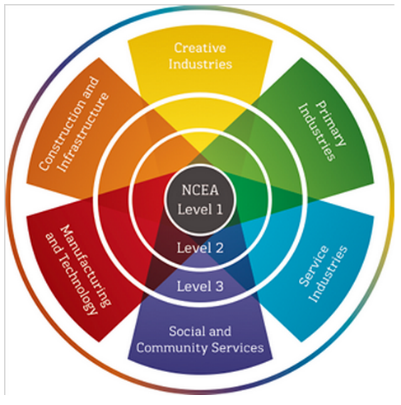 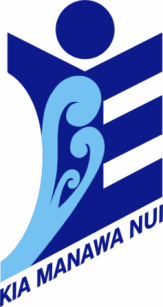 WHAKATANENEW ZEALAND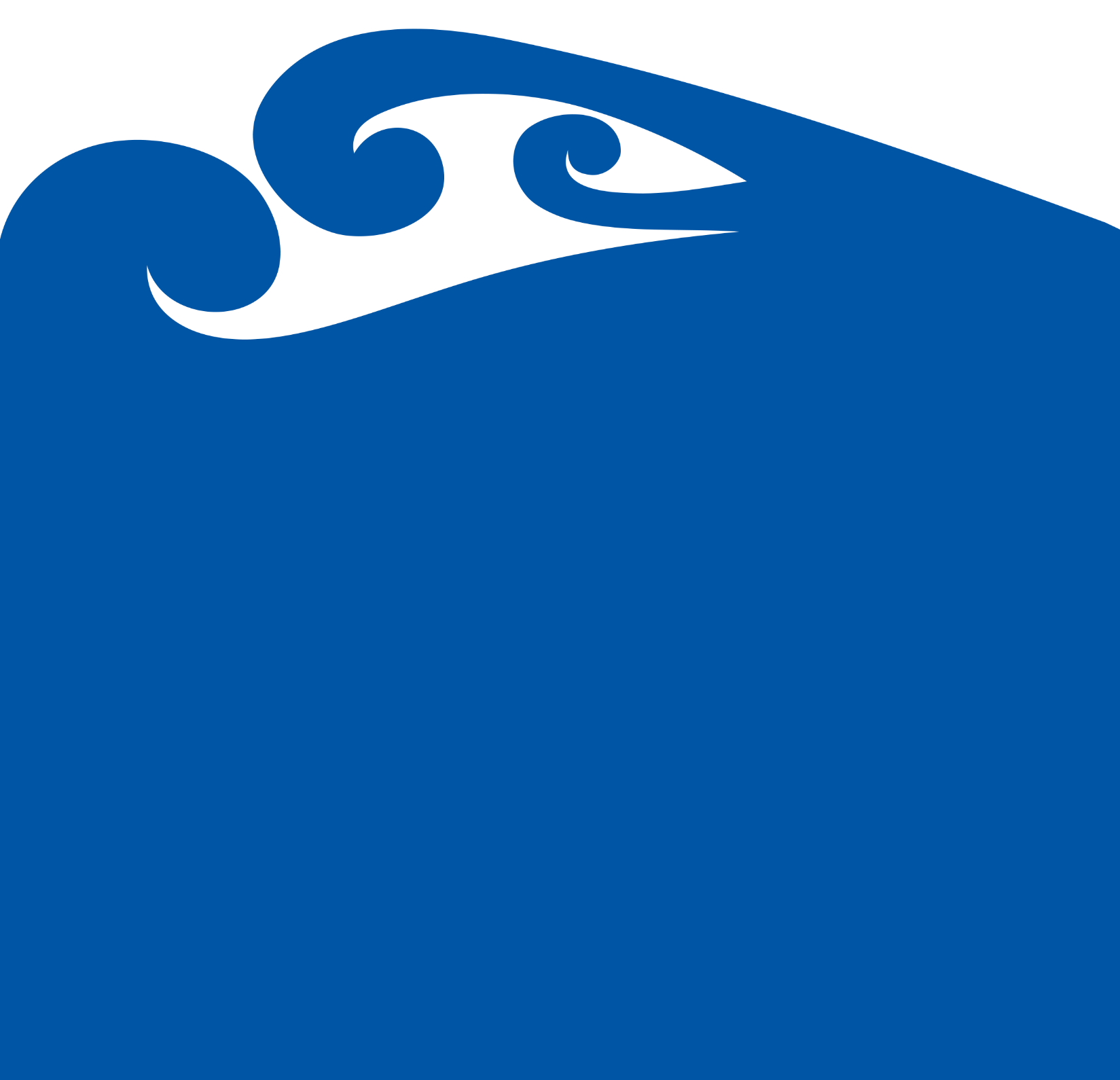 2019SUBJECT OUTLINEAND VOCATIONAL PATHWAYSBUSINESS(L) = Literacy  (N) = Numeracy(L) = Literacy  (N) = NumeracyCLASSICAL STUDIESCOMMUNITY AND SOCIETY INVESTIGATION(L) = Literacy  (N) = NumeracyDANCE(L) = Literacy  (N) = NumeracyDIGITAL TECHNOLOGIES(L) = Literacy  (N) = NumeracyDRAMA and TECHNICAL PERFORMING ARTS(L) = Literacy  (N) = NumeracyENGLISH(L) = Literacy  (N) = Numeracy(L) = Literacy  (N) = Numeracy(L) = Literacy  (N) = NumeracyUniversity Literacy  W = writing  R = readingGATEWAYGEOGRAPHY(L) = Literacy  (N) = NumeracyHEALTH EDUCATIONHISTORYINTERNATIONAL LANGUAGESSPANISHJAPANESELANDSKILLSLICENSE TO WORK MATHEMATICS and STATISTICS(L) = Literacy  (N) = Numeracy(L) = Literacy  (N) = Numeracy(L) = Literacy  (N) = NumeracyMEDIA STUDIESMUSIC(L) = Literacy  (N) = NumeracyPHYSICAL EDUCATION(L) = Literacy  (N) = Numeracy(L) = Literacy  (N) = Numeracy(L) = Literacy  (N) = NumeracyUniversity Literacy  W = writing  R = readingSCIENCENB:  In all subjects, the final placements will be completed in 2019.For further information contact the HOD Science, Mr Marrow.(L) = Literacy  (N) = Numeracy(L) = Literacy  (N) = Numeracy(L) = Literacy  (N) = Numeracy(L) = Literacy  (N) = Numeracy(L) = Literacy  (N) = NumeracyUniversity Literacy  R = reading  W = writingSERVICE ACADEMYUniversity Literacy  W = writing  R = readingUniversity Literacy  W = writing  R = readingTE REO MAORI(L) = Literacy  (N) = NumeracyTECHNOLOGYENGINEERING TECHNOLOGYWOOD DESIGN TECHNOLOGY(L) = Literacy  (N) = NumeracyFASHION DESIGN TECHNOLOGY(L) = Literacy  (N) = NumeracyFOOD DESIGN TECHNOLOGY(L) = Literacy  (N) = NumeracyARCHITECTURE AND PRODUCT DESIGN(L) = Literacy  (N) = NumeracyTRADES ACADEMYTOI-OHOMAITE WANANGA O AOTEAROAVISUAL ARTCAREERS:Business Studies or Economics will provide an understanding of Economics, Business Administration, and Human Resources. This course will be useful for careers such as business management, journalism, law, politics, stockbroker, banking, valuer etc.Vocational Pathways for BusinessPrimary Industry Sector (PI)You’ll be contributing to an important and sustainable sector that’s one of New Zealand’s biggest employers and exporters.  Whether you’re from a rural background or a townie, there’s something here for you.Types of jobs for this Vocational Pathway include:• Biochemist • Farm worker • Fishery Officer • Food technologist • Hunter/Trapper • Production Manager • Vet • WinemakerService Industry Sector (SI)With skills from this sector you can work and travel the world.  It can be truly inspirational – from travel to tourism, hairdressing to hospitality, physical fitness to financial services.  In these jobs you’re the brand, dealing directly with people.Types of jobs for this Vocational Pathway include:• Accountant • Army Soldier • Chef • Events Manager • Hairdresser • Journalist • Purchasing Officer • Sales RepCreative Industries (CR)Whether you are looking to move onto further study, raining or work, or you’re unsure about your options, the yellow pathway will help you plan your study and career options in the Creative Industries.Types of jobs for this Vocational Pathway include:• Artist • Actor • Screen Printer • Art Director • Technical Manager • Stage/Set Designer • Creative DirectorLevel 1     BUSINESS STUDIES    Level 1     BUSINESS STUDIES    Prerequisite:An interest in business, be innovative and work cooperatively in a team. TIC approval.Summary of Course:•	Explain the internal operations of a small business•	Explain the external operations of a small business•	Apply the marketing mix to a product•	Investigate aspects of the Recruitment Process in a small business•	Carry out and review a product based business activity•	Apply business knowledge to an operational problem in a small businessFees:Workbooks $30AssessmentCIMTPISISCCRCreditsInternally assessed90840•••3Marketing Mix (L)90841•3Recruitment Process (L)90842•6Planning and running a business (L)Externally assessed90837•••4Demonstrate an understanding of internal factors affecting a small business (L)90838•••4Demonstrate an understanding of external factors affecting a small business (L)90839•4Apply business knowledge to an operational problem(s) in a given small business context (L)Level 2     BUSINESS STUDIES     Level 2     BUSINESS STUDIES     Prerequisite:Level 1 Business Studies. TIC approval. 14 credits at Level 1. An interest in business and prepared to be innovative and to work cooperatively in a team.Summary of Course:•	Explain the internal operations of a medium to large business•	Explain the external operations of a medium to large business•	Identify the aim of market research•	Plan and design market research•	Collect and record primary data•	Investigate the application of motivation theory in a business•	Plan for a guided business activityFees:Workbook $15AssessmentUni LitCIMTPISISCCRCreditsInternally assessed90846••3Market Research (N, L)90847•3Motivation Theory (L)90848•9Running a business with a community focus (L)Externally assessed90843••4Demonstrate an understanding of internal operations affecting a medium to large business (L)90844••4Demonstrate an understanding of how a medium to large business responds to external factors (L)90845•4Apply business knowledge to a critical problem(s) in a given medium to large business context (L)Level 3     BUSINESS STUDIESLevel 3     BUSINESS STUDIESPrerequisite:Level 2 Business Studies. TIC approval. 14 credits at Level 2. An interest in business and prepared to be innovative and to work cooperatively in a teamSummary of Course:•	Develop a marketing plan•	Analyse a human resource issue•	Carry out a sustainable, innovative business activity•	Internal factors affecting a business in a global context•	External factors affecting a business in a global context•	Apply business knowledge to address a complex problem(s)Fees:Workbook $15AssessmentUni LitCIMTPISISCCRCreditsInternally assessed91382R•••6Market Plan91383R••3HR Issue91385R••••3Ready to ExportUniversity Literacy  W = writing  R = readingUniversity Literacy  W = writing  R = readingUniversity Literacy  W = writing  R = readingUniversity Literacy  W = writing  R = readingUniversity Literacy  W = writing  R = readingUniversity Literacy  W = writing  R = readingUniversity Literacy  W = writing  R = readingUniversity Literacy  W = writing  R = readingUniversity Literacy  W = writing  R = readingExternally assessed:91379R,W••4Understanding how internal factors interact within a business that operates in a global context91380R,W••4Understanding how external factors interact within a business that operates in a global context91381R,W•4Apply business knowledge to address a complex problem(s) in a given global business contextVocational Pathways for Classical StudiesPrimary Industry Sector (PI)You’ll be contributing to an important and sustainable sector that’s one of New Zealand’s biggest employers and exporters.  Whether you’re from a rural background or a townie, there’s something here for you.Types of jobs for this Vocational Pathway include:• Biochemist • Farm worker • Fishery Officer • Food technologist • Hunter/Trapper • Production Manager • Vet • WinemakerService Industry Sector (SI)With skills from this sector you can work and travel the world.  It can be truly inspirational – from travel to tourism, hairdressing to hospitality, physical fitness to financial services.  In these jobs you’re the brand, dealing directly with people.Types of jobs for this Vocational Pathway include:• Accountant • Army Soldier • Chef • Events Manager • Hairdresser • Journalist • Purchasing Officer • Sales RepSocial and Community Services (SC)With skills from this sector you can: work with people of different ages, life stages, abilities and cultures, counsel and treat people, promote health and offer advice, provide medical research, testing and technical support.Types of jobs for this Vocational Pathway include:• Health Services Manager • Ambulance Officer • Firefighter • Lab Technician • Midwife • Police Officer • TeacherCreative Industries (CR)Whether you are looking to move onto further study, raining or work, or you’re unsure about your options, the yellow pathway will help you plan your study and career options in the Creative Industries.Types of jobs for this Vocational Pathway include:• Artist • Actor • Museum Curator • Art Director • Technical Manager • Exhibition Manager • Creative DirectorLevel 3      CLASSICAL STUDIESLevel 3      CLASSICAL STUDIESPrerequisite:Must have achieved at the following Level 2 English standards: AS91101 Produce range of writing or AS91098 Written texts or AS91099 Visual texts and AS91104 Analyse significant connectionsSummary of Course:A study of the Classical World, focussing on the Greek and Roman world.The final course will be a selection of the standards listedAssessmentUni LitCIMTPISISCCRCreditsInternally assessed91397R•6Demonstrate understanding of significant ideology(ies) in the classical world91398R•6Demonstrate understanding of the lasting influences of the classical world on other cultures across timeUniversity Literacy  W = writing  R = readingUniversity Literacy  W = writing  R = readingUniversity Literacy  W = writing  R = readingUniversity Literacy  W = writing  R = readingUniversity Literacy  W = writing  R = readingUniversity Literacy  W = writing  R = readingUniversity Literacy  W = writing  R = readingUniversity Literacy  W = writing  R = readingUniversity Literacy  W = writing  R = readingExternally assessed:91394R,W•4Analyse ideas and values of the classical world91395R,W•4Analyse the significance of features or work(s) of art in the classical world91396R,W•6Analyse the impact of a significant historical figure on the classical worldCAREERS:Community and Society Investigation is a course that allows students to personalise their learning by working at their own pace. It incorporates the internal achievement standards from the Humanities: Geography, History and Social Studies. This course teaches research skills, communication and self-management. Vocational Pathways for Research and CommunicationConstruction and Infrastructure (CI)If you are interested in a career that involves physical work, working with your hands, tools, machinery and equipment and primarily focussing on building, repair or maintenance work then this sector is for you.Types of jobs for this Vocational Pathway include:• Building Contractor • Diver • Boat Builder • Property Manager • Electrician • Joiner • Miner/Quarry workerPrimary Industry Sector (PI)You’ll be contributing to an important and sustainable sector that’s one of New Zealand’s biggest employers and exporters.  Whether you’re from a rural background or a townie, there’s something here for you.Types of jobs for this Vocational Pathway include:• Environmental Services • Farm Worker • Fishery Officer • Government Services • Turf Management • Production Manager • Vet • WinemakerService Industry Sector (SI)With skills from this sector you can work and travel the world.  It can be truly inspirational – from travel to tourism, hairdressing to hospitality, physical fitness to financial services.  In these jobs you’re the brand, dealing directly with people.Types of jobs for this Vocational Pathway include:• Research and Marketing Consultant • Receptionist • Army Soldier • Chef • Events Manager • Hairdresser • Sports and Recreation Worker • Journalist • Purchasing Officer • Sales RepSocial and Community Services (SC)With skills from this sector you can: work with people of different ages, life stages, abilities and cultures, counsel and treat people, promote health and offer advice, provide medical research, testing and technical support.Types of jobs for this Vocational Pathway include:• Careers Advisor • Vocational Consultant • Psychologist • Pilot • Police Officer • Probation Officer • Community Service Supervisor • Nurse • Health Promotion • Communication Officer • Sales RepCreative Industries (CR)Whether you are looking to move onto further study, raining or work, or you’re unsure about your options, the yellow pathway will help you plan your study and career options in the Creative Industries.Types of jobs for this Vocational Pathway include:• Artist • Actor • Screen Printer • Art Director • Technical Manager • Stage/Set Designer • Creative DirectorLevel 1      COMMUNITY AND SOCIETY INVESTIGATIONLevel 1      COMMUNITY AND SOCIETY INVESTIGATIONPrerequisite:Open EntrySummary of Course:This is a course that allows students to personalise their learning by working at their own pace. It incorporates the internal achievement standards from the Humanities: Geography, History and Social Studies. This course teaches research skills, communication and self-management. This course will be made up of 4 - 6 internal papers. The final papers will be selected from the list below, depending on student’s interest.Fees:AssessmentCIMTPISISCCRCreditsInternally assessed91009••3Demonstrate geographic understanding of the sustainable use of the environment (L)91011••4Conduct geographic research with direction (L) (N)91012•••3Describe aspects of a contemporary NZ geographic issue (L)91040•••4Conduct a social inquiry (L)91042••4Report on personal involvement in a social justice and human action (L)91013•••3Describe aspects of a geographic topic at a global scale (L)91043•••4Describe a social justice and human rights action (L)CAREERS:Dance prepares students for a wide variety of real-world situations.  Students learn to be responsive and adapt to different learning situations.  Dance teaches skills for project management and people management, working to task briefs and deadlines, utilising technologies, and problem solving.  Dance celebrates the learner as they share the stories of their whanau, their past, their traditions, and beliefs.  They learn by engaging with their culture and understanding the many other cultures around them.  Dance develops self-discipline, personal organisation and ability to work as part of a team.  Dance is advantageous for students entering fields of communication, youth work, teaching, journalism, speech therapy, advertising, sound technician, sales and marketing and any people or communication based career.  For talented students there are growing opportunities in the film industry for dancers, designers, choreographers and technical fields such as costume, set, lighting design and production.  There will be opportunities for students to gain credits in Dance at Level 1, 2 & 3.  Students will work with students in a composite level 1 to 3 class.  Students may have an opportunity to sit external exams.Vocational Pathways for DanceCreative Industries (CR)Whether you are looking to move onto further study, raining or work, or you’re unsure about your options, the yellow pathway will help you plan your study and career options in the Creative Industries.Types of jobs for this Vocational Pathway include:•Dancer   •Actor   •Visual Artist   •Choreographer   •Stage/Set Designer   •Creative DirectorLevel 1       DANCELevel 1       DANCEPrerequisite:A passion for movement.  No formal training required.  Be willing to work as part of a group.  Commitment to rehearsals when required.Summary of Course:Assessments will combine practical activities where students keep documentation of their learning and also written and external assessment opportunities.Fees:Cost of workshops and professional performances.AssessmentCIMTPISISCCRCreditsInternally assessedAS90858•6Compose dance sequences for given briefsAS90002•6Perform dance sequencesAS90859•4Demonstrate ensemble skills in a danceAS90860•4Demonstrate understanding of the elements of dance (L)Externally assessedAS90861•4Demonstrate understanding of a dance performance (L)AS90005•4Demonstrate knowledge of a dance genre or style (L)Level 2       DANCELevel 2       DANCEPrerequisite:A passion for movement.  No formal training required.  Be willing to work as part of a group.  Commitment to rehearsals when required.Summary of Course:Assessments will combine practical activities where students keep documentation of their learning and also written and external assessment opportunities.Fees:Cost of workshops and professional performances.AssessmentUni LitCIMTPISISCCRCreditsInternally assessedAS91205•4Choreograph a group dance to communicate an intentionAS91206•4Choreograph a solo dance to communicate an intentionAS91207•4Perform an ethnic or social dance to communicate understanding of the styleAS91208•4Perform a theatre dance to communicate understanding of the danceAS91209•6Perform a repertoire of danceAS91210•4Demonstrate understanding of a range of choreographic processesExternally assessedAS91211•4Provide an interpretation of a dance performance with supporting evidenceAS91212•4Demonstrate understanding of a dance genre or style in contextLevel 3       DANCELevel 3       DANCEPrerequisite:A passion for movement.  No formal training required.  Be willing to work as part of a group.  Commitment to rehearsals when required.Summary of Course:Assessments will combine practical activities where students keep documentation of their learning and also written and external assessment opportunities.Fees:Cost of workshops and professional performances.AssessmentUni LitCIMTPISISCCRCreditsInternally assessedAS91588•8Produce a dance to realise a conceptAS91589•4Choreograph a dance to develop and resolve ideasAS91590•4Perform a solo or duet danceAS91591•4Perform a group danceAS91592•6Perform a repertoire of contrasting dancesAS91593•4Demonstrate understanding of dance performance practicesUniversity Literacy  R = reading,  W = writingUniversity Literacy  R = reading,  W = writingUniversity Literacy  R = reading,  W = writingUniversity Literacy  R = reading,  W = writingUniversity Literacy  R = reading,  W = writingUniversity Literacy  R = reading,  W = writingUniversity Literacy  R = reading,  W = writingUniversity Literacy  R = reading,  W = writingUniversity Literacy  R = reading,  W = writingExternally assessedAS91594W•4Analyse a dance performanceAS91595R,W•4Demonstrate understanding of the development of dance in Aotearoa/New ZealandCAREERS:Digital Technology and computer related skills are essential tools for the work place and tertiary education institutions in the 21st century.  The courses offered provide students with the opportunity to gain these skills at various levels.  This course will be useful for careers such as business admin, computer programmer, website design, data input, game creation etc.Vocational Pathways for Digital TechnologiesManufacture and Technology (MT)If you are interested in a career from hands on production and assembly to construction or even computer design then this is the ideal pathway for you to follow.Types of jobs for this Vocational Pathway include:• Computer Game Designer •  Aircraft Manufacturer • Engineer • Pharmaceutical Technician, • Technical ManagerPrimary Industry Sector (PI)You’ll be contributing to an important and sustainable sector that’s one of New Zealand’s biggest employers and exporters.  Whether you’re from a rural background or a townie, there’s something here for you.Types of jobs for this Vocational Pathway include:• Biochemist • Farm worker • Fishery Officer • Food technologist • Hunter/Trapper • Production Manager • Vet • WinemakerService Industry Sector (SI)With skills from this sector you can work and travel the world.  It can be truly inspirational – from travel to tourism, hairdressing to hospitality, physical fitness to financial services.  In these jobs you’re the brand, dealing directly with people.Types of jobs for this Vocational Pathway include:• Accountant • Army Soldier • Chef • Events Manager • Hairdresser • Journalist • Purchasing Officer • Sales RepSocial and Community Services (SC)With skills from this sector you can: work with people of different ages, life stages, abilities and cultures, counsel and treat people, promote health and offer advice, provide medical research, testing and technical support.Types of jobs for this Vocational Pathway include:• Corrections • Defence • Fire Fighting • Health • Community • Social Worker • GovernmentCreative Industries (CR)Whether you are looking to move onto further study, raining or work, or you’re unsure about your options, the yellow pathway will help you plan your study and career options in the Creative Industries.Types of jobs for this Vocational Pathway include:• Artist • Actor • Screen Printer • Art Director • Technical Manager • Stage/Set Designer • Creative DirectorLevel 1     DTGLevel 1     DTGPrerequisite:Summary of Course:In this course, students will gain credits towards NCEA Level 1 by completing a number of Achievement Standards from the NZQA Digital Technologies Framework, These credits will also count towards the following Vocational Pathways.Fees:$25 for course consumablesAssessmentCIMTPISISCCRCreditsInternally assessed91072•••3Demonstrate understanding of basic concepts of digital media (L)91071••••4Implement basic procedures to produce a specified digital information outcome91073•••4Implement basic procedures to produce a specified digital media outcome918804Develop a digital media outcome (L)918824Develop a computer systemExternally assessed91053••••3Demonstrate understanding of design elements (L)Level 1     COMPUTINGLevel 1     COMPUTINGPrerequisite:Summary of Course:In this course, students will gain credits towards NCEA Level 1 by completing a number of UNIT Standards from the NZQA Computing Framework. These credits will also count towards the following Vocational Pathways.Fees:$25 for course consumablesAssessmentCIMTPISISCCRCreditsInternally assessedUS2780•3Demonstrate and apply knowledge of a personal computer systemUS2792••••2Produce simple desktop published documents using templatesUS5946••3Use computer technology to create and deliver a presentation from given contentUS18734••2Create a web page using a templateUS18743••••••2Produce a spreadsheet from instructions using supplied dataUS25659••2Create a web page using a mark-up language with a text editorLevel 2     DTGLevel 2     DTGPrerequisite:Satisfactory completion of Level 1DTG with a minimum of 14 creditsSummary of Course:In this course, students will gain credits towards NCEA Level 2 by completing a number of Achievement Standards from the NZQA Digital Technologies Framework. These credits will also count towards the following Vocational Pathways.Fees:$25 for course consumablesAssessmentUni LitCIMTPISISCCRCreditsInternally assessedAS91369••4Demonstrate understanding of advanced concepts of digital mediaAS91368••6Implement advanced procedures to produce a specified digital information outcome with dynamically linked dataAS91370••4Implement advanced procedures to produce a specified digital media outcomeAS91372••3Construct a plan for an advanced computer program for a specified taskAS91373••3Construct an advanced computer program for a specified taskExternally assessedAS91367• •3Demonstrate understanding of advanced concepts relating to managing shared informationLevel 2     COMPUTINGLevel 2     COMPUTINGPrerequisite:Summary of Course:In this course, students will gain credits towards NCEA Level 2 by completing a number of UNIT Standards from the NZQA Computing Framework. These credits will also count towards the following Vocational Pathways.Fees:$25 for course consumablesAssessmentUni LitCIMTPISISCCRCreditsInternally assessed6743••2Demonstrate an understanding of ergonomic principles for computer workstations5940•3Produce a presentation using a desktop presentation computer application2788•••5Produce desktop published documents to meet a set brief27813Manage and protect data in a personal computer2791••••3Integrate spreadsheet and database data into word processed documents to meet a set briefLevel 3      DTGLevel 3      DTGPrerequisite:Completion of Level 2 DTG with a minimum of 16 creditsSummary of Course:In this course, students will gain credits towards NCEA Level 3 by completing a number of NCEA Achievement Standards from the NZQA Digital Technologies Framework. These credits will also count towards the following Vocational Pathways. This is an approved subject with students requiring a minimum of 14 credits to gain University Entrance.Fees: $25 for course consumablesAssessmentUni LitCIMTPISISCCRCreditsInternally assessedAS91633••6Implement complex procedures to develop a relational database embedded in a specified digital outcomeAS91634•••4Demonstrate understanding of complex concepts of digital mediaAS91635•••4Implement complex procedures to produce a specified digital media outcomeAS91637••6Construct a complex computer program for a specified taskExternally assessedAS91617•••4Undertake a critique of a technological outcome’s designLevel 3     COMPUTINGLevel 3     COMPUTINGPrerequisite:Summary of Course:In this course, students will gain credits towards NCEA Level 3 by completing a number of UNIT Standards from the NZQA Computing Framework. Fees:$25 for course consumablesAssessmentUni LitCIMTPISISCCRCreditsInternally assessedUS27896Produce desktop published documents for organisation useUS27876Create and use a computer database to provide a solution for organisation useUS256613Design and assemble an interactive media product without scriptingUS256585Create a website for a stakeholder using a dedicated web-authoring toolLevel 2 & 3      MICROSOFT OFFICE SPECIALISTLevel 2 & 3      MICROSOFT OFFICE SPECIALISTPrerequisite:Summary of Course:Students will be able to complete a number of exams and gain an industry based qualification using software on the computers as part of the IT Academy.  As well as increasing their office skills and achieving a Microsoft Office Certification, students who pass these exams will also achieve NCEA credits at level 2 & 3.Level:Credits:Exam Title:24Microsoft Office Word 2013  (equivalent to 111)24Microsoft Office Excel 2013 (equivalent to 2784)24Microsoft Office Outlook 2013 (equivalent to 5941 & 25662)34Microsoft Office PowerPoint 2013 (equivalent to 5940)*35Microsoft Office Access 2013 (equivalent to 2787)CAREERS:  Drama develops self-discipline, personal organisation and ability to work as part of a team.  The social and communicative skills that Drama students develop are invaluable in any career.  Drama is advantageous for students entering fields of communication, youth work, teaching, journalism, speech therapy, advertising, sound technician, sales and marketing, and any people or communication based career.  For talented students there are growing opportunities in the film industry for actors, designers and technical fields such as costume, set, lighting design and production. There will be opportunities for students to gain credits in both Drama and Performing Arts (technical areas of light, sound costume, make-up & set design) at Leve1, 2 & 3.  Students will work on 3 drama standards and at least 2 performing arts standards, and have the opportunity to sit external exams. Vocational Pathways for Drama Manufacture and Technology (MT)If you are interested in a career from hands on production and assembly to construction or even computer design then this is the ideal pathway for you to follow.Types of jobs for this Vocational Pathway include:• Computer Game Designer •  Aircraft Manufacturer • Engineer • Pharmaceutical Technician • Technical ManagerPrimary Industry Sector (PI)You’ll be contributing to an important and sustainable sector that’s one of New Zealand’s biggest employers and exporters.  Whether you’re from a rural background or a townie, there’s something here for you.Types of jobs for this Vocational Pathway include:• Biochemist • Farm worker • Fishery Officer • Food technologist • Hunter/Trapper • Production Manager • Vet • Sports Turf Management Service Industry Sector (SI)With skills from this sector you can work and travel the world. It can be truly inspirational – from travel to tourism, hairdressing to hospitality, physical fitness to financial services. In these jobs you’re the brand, dealing directly with people.Types of jobs for this Vocational Pathway include:• Army Soldier • Chef • Events Manager • Hairdresser • Journalist • Purchasing Officer • Personal TrainerSocial and Community Services (SC)This sector is all about caring for people and keeping them safe.  This is a large and growing sector with jobs and services that are essential for community well-being and safety.Types of jobs for this Vocational Pathway include:• Corrections • Defence • Fire Fighting • Health • Community • Social Worker • Government Creative Industries (CR)Whether you are looking to move onto further study, training or work, or you’re unsure about your options, the yellow pathway will help you plan your study and career options in the Creative Industries.Types of jobs for this Vocational Pathway include:• Artist • Actor • Screen Printer • Art Director • Technical Manager • Stage/Set Designer • Creative Director Level 1     DRAMA AND TECHNICAL PERFORMING ARTSLevel 1     DRAMA AND TECHNICAL PERFORMING ARTSPrerequisite:80% attendance and full participation at Year 10 level; willing to work as part of a group and commitment to after school group work and rehearsals when required.Summary of Course:Assessment will be a combination of practical activities and students’ documentation of the learning process in their journals – these books are therefore vital and will be filled in during the students’ own time.  Underlined standards are compulsory.Fees:Cost of tickets to see professional and amateur performances in the Bay of Plenty area.  Students must see at least one performance advertised.  Students may wish to fundraise.  AssessmentCIMTPISISCCRCreditsInternally assessedAS90006•4Apply drama techniques in a dramatic context (L)AS90009•5Perform an acting role in a scripted production (L)AS90997•5Devise and perform drama (L)AS90999•4Select and use features of drama/theatre form in performance (L)US26687•4Sound – Demonstrate and apply knowledge of sound technology for a performance contextUS26686•4Lighting – Demonstrate and apply knowledge of simple stage lighting for a performance contextUS26690•3Stage Craft – Construct item(s) to meet production needs for a performance context from a given briefUS26689•3Costume – Demonstrate knowledge of costuming for a performance contextUS26688•4Makeup	- Demonstrate knowledge and techniques of make-up application for a performance contextUS26691•2Production – Assist in a performing arts production by undertaking a specified production roleExternally assessedAS90998•4Demonstrate understanding of features of drama/theatre form (L)AS90011•4Demonstrate understanding of the use of drama aspects within live performance (L)Level 2     DRAMA AND TECHNICAL PERFORMING ARTS     Level 2     DRAMA AND TECHNICAL PERFORMING ARTS     Prerequisite:Achieved three Level 1 drama achievement standards, or merit/excellence for speech making in English or by audition.80% attendance at Year 11 level, willingness to work as part of a group; commitment to after school group work and rehearsals if required.Summary of Course:Assessment will be a combination of practical activities and students’ documentation of the learning process in their journals - these books are therefore vital and will be filled in during the students’ own time.  Underlined standards are compulsory.Fees:Cost of workshop and professional performance.  AssessmentUni LitCIMTPISISCCRCreditsInternally assessedAS91213R•4Apply drama techniques in a scripted contextAS91214•5Devise and perform a drama to realise an intentionAS91217R•4Examine the work of a playwrightAS91218R•5Perform a substantial acting role in a scripted productionAS91220W•4Script a scene suitable for drama performanceAS91216R•4Perform features of a complex drama or theatre form or periodAS91221R•4Direct a scene for drama performanceUS27703•4Demonstrate and apply knowledge of sound control and enhancement processes, required for performance contextUS27700•4Demonstrate and apply knowledge of stage lighting design and process, for a performance contextUS27704•4Design and construct item(s) to meet production needs for a performance contextUS27699•4Research and design a costume for a specified performance contextUS27701•3Demonstrate knowledge and skills of make-up design and application for a specified characterUS27702•4Take responsibility for a production area of a performanceUniversity Literacy  R = reading, W = writingUniversity Literacy  R = reading, W = writingUniversity Literacy  R = reading, W = writingUniversity Literacy  R = reading, W = writingUniversity Literacy  R = reading, W = writingUniversity Literacy  R = reading, W = writingUniversity Literacy  R = reading, W = writingUniversity Literacy  R = reading, W = writingUniversity Literacy  R = reading, W = writingExternally assessedAS91215R,W•4Discuss a drama or theatre form or period with reference to textAS91219W•4Discuss drama elements, techniques, conventions and technologies within live performanceLevel 3     DRAMA AND TECHNICAL PERFORMING ARTSLevel 3     DRAMA AND TECHNICAL PERFORMING ARTSPrerequisite:Three Level 2 Drama Achievement Standards or Merit/Excellence in 2.7 Speech Making, or by audition.Summary of Course:Assessment will be a combination of practical activities and students’ documentation of and reflecting on the learning process in their journals - these books are therefore vital and will be filled in during the students’ own time.  Underlined standards are compulsory.Fees:Cost of workshop and professional performance.AssessmentUni LitCIMTPISISCCRCreditsInternally assessedAS91512R•4Interpret scripted text to integrate drama techniques in performanceAS91513••5Devise and perform a drama to realise a conceptAS91515R•4Select and use complex performance skills associated with a drama form or periodAS91516R•4Demonstrate understanding of the work of a drama or theatre theorist or practitionerAS91517R•5Perform a substantial acting role in a significant productionAS91519W••5Script a drama suitable for live performanceAS91520R••5Direct a drama performanceUS280026Research, develop and visually communicate a costume design concept for a given workUS280036Research, develop and apply a stage lighting design concept for a given workUS280046Research, develop, visually communicate and apply a make-up design concept for a given workUS280056Stage manage a productionUS280066Research, develop and visually communicate a set design concept for a given workUS280076Select and apply a range of processes to enhance sound in a performance contextUS280083Apply set construction skills to meet a set design concept for a given workUniversity Literacy  R = reading, W = writingUniversity Literacy  R = reading, W = writingUniversity Literacy  R = reading, W = writingUniversity Literacy  R = reading, W = writingUniversity Literacy  R = reading, W = writingUniversity Literacy  R = reading, W = writingUniversity Literacy  R = reading, W = writingUniversity Literacy  R = reading, W = writingUniversity Literacy  R = reading, W = writingExternally assessed:AS91514W,R•4Interpret a prescribed text to demonstrate knowledge of a theatre form or periodAS91518R•4Demonstrate understanding of live drama performanceCAREERS:English is a subject that underpins all learning areas and carries literacy credits necessary for both university entrance and vocational courses. This course will be useful for all careers including law, business management, journalism, medicine, politics, forestry, banking, design, engineering, research etc.Vocational Pathways for EnglishConstruction and Infrastructure (CI)If you are interested in a career that involves physical work, working with your hands, tools, machinery and equipment and primarily focussing on building, repair or maintenance work then this sector is for you.Types of jobs for this Vocational Pathway include:• Building Contractor • Diver • Boat Builder • Property Manager • Electrician • Joiner • Miner/Quarry workerManufacture and Technology (MT)If you are interested in a career from hands on production and assembly to construction or even computer design then this is the ideal pathway for you to follow.Types of jobs for this Vocational Pathway include:• Aircraft Maintenance Engineer • Baker • Brewer • Clothing Designer • Automotive Electrician • JewellerPrimary Industry Sector (PI)You’ll be contributing to an important and sustainable sector that’s one of New Zealand’s biggest employers and exporters.  Whether you’re from a rural background or a townie, there’s something here for you.Types of jobs for this Vocational Pathway include:• Biochemist • Farm worker • Fishery Officer • Food technologist • Hunter/Trapper • Production Manager • Vet • WinemakerService Industry Sector (SI)With skills from this sector you can work and travel the world.  It can be truly inspirational – from travel to tourism, hairdressing to hospitality, physical fitness to financial services.  In these jobs you’re the brand, dealing directly with people.Types of jobs for this Vocational Pathway include:• Accountant • Army Soldier • Chef • Events Manager • Hairdresser • Journalist • Purchasing Officer • Sales RepSocial and Community Services (SC)With skills from this sector you can: work with people of different ages, life stages, abilities and cultures, counsel and treat people, promote health and offer advice, provide medical research, testing and technical support.Types of jobs for this Vocational Pathway include:• Community Worker • Corrections Officer • Child Carer • Community Worker • Health and Safety InspectorCreative Industries (CR)Whether you are looking to move onto further study, training or work, or you’re unsure about your options, the yellow pathway will help you plan your study and career options in the Creative Industries.Types of jobs for this Vocational Pathway include:• Artist • Actor • Screen Printer • Art Director • Technical Manager • Stage/Set Designer • Creative DirectorLevel 1     ENGLISH ADVANCED (ENA)Level 1     ENGLISH ADVANCED (ENA)Level 1     ENGLISH ADVANCED (ENA)Prerequisite:An interest in language and literature and a reading and writing Level of 6 or above of the English NZ Curriculum is a prerequisite for students partaking in the English Advanced Course. Students are expected to take an extensive range of internal courses and all three external papers. Students entered in this course will cover a wide breadth of texts necessary for English Scholarship at Year 12 and 13.  An interest in language and literature and a reading and writing Level of 6 or above of the English NZ Curriculum is a prerequisite for students partaking in the English Advanced Course. Students are expected to take an extensive range of internal courses and all three external papers. Students entered in this course will cover a wide breadth of texts necessary for English Scholarship at Year 12 and 13.  Skills:READINGWRITINGSPEAKINGLISTENING• Integrate sources of information, processes, and strategies purposefully and confidently to     identify, form and express sophisticated ideas• Show a developed understanding of how texts are shaped for different purposes and audiences• Show a developed understanding of ideas within, across and beyond texts• Show a developed understanding of how language features are used for effect within and across      texts• Show a developed understanding of a range of structures• Select, develop, and communicate connected ideas on a range of topics• Select and use a range of language features appropriately for a variety of texts• Organise texts, using a range of appropriate, effective structuresFees:NZQA fees applyNZQA fees applyAssessmentCIMTPISISCCRCreditsInternally assessedAS90052••••••3Produce Creative Writing (L)AS90053••••••3Produce Formal Writing (L)AS90852••••••4Explain significant connections across texts (L)AS90853••••4Use information literacy skills to form conclusion(s) (L)AS90854••••••4Form personal responses to independently read texts, supported by evidence (L)AS90855••••••3Create a Visual Text (L)AS90856•••••3Show understanding of visual and/or oral text(s) through close viewing and/or listening, using supporting evidence (L)AS90857••••••3Construct and Deliver an Oral Text (L)Externally assessedAS90849••••••4Show understanding of specified aspect(s) of studied written text(s), using supporting evidence (L)AS90850••••••4Show understanding of specified aspect(s) of studied visual or oral text(s), using supporting evidence (L)AS90851••••••4Show understanding of significant aspects of unfamiliar written text(s) through close reading, using supporting evidence (L)Level 1     ENGLISH GENERAL (ENG)Level 1     ENGLISH GENERAL (ENG)Level 1     ENGLISH GENERAL (ENG)Prerequisite:An interest in language and literature and a reading and writing level of 5 and above of the English NZ Curriculum is a prerequisite for students partaking in the English General Course.  Students are expected to take a range of internal and external achievement standards to meet the minimum 14 English credits required at Level 1. An interest in language and literature and a reading and writing level of 5 and above of the English NZ Curriculum is a prerequisite for students partaking in the English General Course.  Students are expected to take a range of internal and external achievement standards to meet the minimum 14 English credits required at Level 1. Skills:READINGWRITINGSPEAKINGLISTENING• Integrate sources of information, processes, and strategies purposefully and confidently to     identify, form and express sophisticated ideas• Show a developed understanding of how texts are shaped for different purposes and audiences• Show a developed understanding of ideas within, across and beyond texts• Show a developed understanding of how language features are used for effect within and across      texts• Show a developed understanding of a range of structures• Select, develop, and communicate connected ideas on a range of topics• Select and use a range of language features appropriately for a variety of texts• Organise texts, using a range of appropriate, effective structuresFees:NZQA fees applyNZQA fees applyAssessmentCIMTPISISCCRCreditsInternally assessedAS90052••••••3Produce Creative Writing (L)AS90053••••••3Produce Formal Writing (L)AS90852••••••4Explain significant connections across texts (L)AS90853••••4Use information literacy skills to form conclusion(s) (L)AS90854••••••4Form personal responses to independently read texts, supported by evidence (L)AS90855••••••3Create a Visual Text (L)AS90856•••••3Show understanding of visual and/or oral text(s) through close viewing and/or listening, using supporting evidence (L)AS90857••••••3Construct and Deliver an Oral Text (L)Externally assessedAS90849••••••4Show understanding of specified aspect(s) of studied written text(s), using supporting evidence (L)AS90850••••••4Show understanding of specified aspect(s) of studied visual or oral text(s), using supporting evidence (L)AS90851••••••4Show understanding of significant aspects of unfamiliar written text(s) through close reading, using supporting evidence (L)Level 1     ENGLISH COMBINED (ENI) - Unit and Achievement Standard Combination CourseLevel 1     ENGLISH COMBINED (ENI) - Unit and Achievement Standard Combination CourseLevel 1     ENGLISH COMBINED (ENI) - Unit and Achievement Standard Combination CoursePrerequisite:An interest in functional language and communication is a prerequisite for students partaking in the English Combined Internal Course. The course focus is on attaining a minimum of 14 credits through a student focused selection of internal unit and achievement standards required to achieve English Level 1. Although the course focus is on achieving standards through internal assessments, students can be entered for external examinations which are optional. Students may have reached Level 5 for writing and reading of the English New Zealand Curriculum.An interest in functional language and communication is a prerequisite for students partaking in the English Combined Internal Course. The course focus is on attaining a minimum of 14 credits through a student focused selection of internal unit and achievement standards required to achieve English Level 1. Although the course focus is on achieving standards through internal assessments, students can be entered for external examinations which are optional. Students may have reached Level 5 for writing and reading of the English New Zealand Curriculum.Skills:READINGWRITINGSPEAKINGLISTENING• Integrate sources of information, processes, and strategies purposefully and confidently to     identify, form and express sophisticated ideas• Show a developed understanding of how texts are shaped for different purposes and audiences• Show a developed understanding of ideas within, across and beyond texts• Show a developed understanding of a range of structures• Select, develop, and communicate connected ideas on a range of topics• Select and use a range of language features appropriately for a variety of texts• Organise texts, using a range of appropriate, effective structuresFees:NZQA fees applyNZQA fees applyAssessmentCIMTPISISCCRCreditsInternally assessedUS12932Be interviewed in an informal one to one interviewUS35032Participate and communicate in a team or groupUS107923Write formal personal correspondenceUS35013Demonstrate knowledge of an apply listening techniquesUS34832Fill in a formUS107902Converse with othersUS29703Independently read texts about life experiences which relate to a personal identified interestAS90853••••4Use information literacy skills to form conclusion(s) (L)AS90854••••••4Form personal responses to independently read texts, supported by evidence (L)AS90053••••••3Produce Formal Writing (L)Level 1     ENGLISH COMMUNICATION INTERNAL (ENU) UNIT STANDARDSLevel 1     ENGLISH COMMUNICATION INTERNAL (ENU) UNIT STANDARDSLevel 1     ENGLISH COMMUNICATION INTERNAL (ENU) UNIT STANDARDSPrerequisite:An interest in language and/or literature and an interest in communication is a prerequisite for students partaking in the English Communication Course. Students are expected to take a range of internal courses to meet the 14 English credits required at Level 1. The course focus is on attaining a minimum of 14 credits through internal Unit Standards. Students may have reached Level 5 for writing and reading of the English New Zealand Curriculum, but will typically be working at Level 4 of the NZC. An interest in language and/or literature and an interest in communication is a prerequisite for students partaking in the English Communication Course. Students are expected to take a range of internal courses to meet the 14 English credits required at Level 1. The course focus is on attaining a minimum of 14 credits through internal Unit Standards. Students may have reached Level 5 for writing and reading of the English New Zealand Curriculum, but will typically be working at Level 4 of the NZC. Skills:READINGWRITINGSPEAKINGLISTENING• Integrate sources of information, processes, and strategies purposefully and confidently to     identify, form and express sophisticated ideas• Show a developed understanding of how texts are shaped for different purposes and audiences• Show a developed understanding of ideas within, across and beyond texts• Show a developed understanding of a range of structures• Select, develop, and communicate connected ideas on a range of topics• Select and use a range of language features a=-098765ppropriately for a variety of texts• Organise texts, using a range of appropriate, effective structuresFees:NZQA fees applyNZQA fees applyAssessmentCIMTPISISCCRCreditsInternally assessedUS12932Be interviewed in an informal one to one interviewUS35032Participate and communicate in a team or groupUS18758••••••2Finding Information using the InternetUS266243Reading texts with understandingUS266253Actively participate in spoken interactionsUS266224Write to communicate ideas for a purpose and audienceUS107923Write formal personal correspondenceUS1273•4Express ideas in writing and write and original storyUS35013Demonstrate knowledge of an apply listening techniquesUS34832Fill in a formUS107902Converse with othersUS29703Independently read texts about life experiences which relate to a personal identified interestLevel 2     ENGLISH ADVANCED (ENA)Level 2     ENGLISH ADVANCED (ENA)Level 2     ENGLISH ADVANCED (ENA)Prerequisite:14 Creditsat Level 1An interest in language and literature and Merit or Excellence Endorsement at Level 1 is a prerequisite for the English Advanced Course. Students are expected to take a range of internal courses and all three external papers. Students entered in this course will cover a wide breadth of texts necessary for English Scholarship at Year 12 and 13.  Skills:READINGWRITINGSPEAKINGLISTENING• Integrate sources of information, processes, and strategies purposefully precisely to identify,      form and express sophisticated ideas• Show a discriminating understanding of how texts are shaped for different purposes and      audiences• Show a discriminating understanding of ideas within, across and beyond texts• Show a discriminating understanding of how language features are used for effect within and      across texts• Show a discriminating understanding of a range of structures• Select, develop, and communicate sustained connected ideas on a range of topics• Select and integrate a range of language features appropriately for a variety of texts• Organise texts, using a range of appropriate, coherent, and effective structuresFees:NZQA fees applyNZQA fees applyAssessmentUni LitCIMTPISISCCRCreditsInternally assessed NB All Standards count toward literacy but only standards in ‘Uni Lit’ column count for University Entrance LiteracyAS91101W••••••6Produce a selection of crafted and controlled writingAS91102•••3Construct and deliver a crafted and controlled oral textAS91103••••3Create a crafted and controlled visual and verbal textAS91104••••4Analyse significant connections across texts, supported by evidenceAS91105R•••••4Use information literacy skills to form developed conclusion(s)AS91106R•••••4Form developed personal responses to independently read texts, supported by evidenceAS91107•3Analyse aspects of visual and/or oral text(s) through close viewing and/or listening, supported by evidenceUniversity Literacy  W = writing  R = readingUniversity Literacy  W = writing  R = readingUniversity Literacy  W = writing  R = readingUniversity Literacy  W = writing  R = readingUniversity Literacy  W = writing  R = readingUniversity Literacy  W = writing  R = readingUniversity Literacy  W = writing  R = readingUniversity Literacy  W = writing  R = readingUniversity Literacy  W = writing  R = readingExternally assessedAS91098R,W•••••4Analyse specified aspect(s) of studied written text(s), supported by evidenceAS91099W•••••4Analyse specified aspect(s) of studied visual or oral text(s), supported by evidenceAS91100R,W•••••4Analyse significant aspects of unfamiliar written text(s) through close reading, supported by evidenceLevel 2     ENGLISH GENERAL (ENG)Level 2     ENGLISH GENERAL (ENG)Level 2     ENGLISH GENERAL (ENG)Prerequisite:14 Creditsat Level 1 An interest in language and literature and at least 14 credits, 8 of which are gained through external examinations at Level 1, is a prerequisite for the English General Course. Students are expected to take a range of internal and external achievement standards to meet the minimum 14 English credits and UE credits required at Level 2.Skills:READINGWRITINGSPEAKINGLISTENING• Integrate sources of information, processes, and strategies purposefully precisely to identify,      form and express sophisticated ideas• Show a discriminating understanding of how texts are shaped for different purposes and      audiences• Show a discriminating understanding of ideas within, across and beyond texts• Show a discriminating understanding of how language features are used for effect within and      across texts• Show a discriminating understanding of a range of structures• Select, develop, and communicate sustained connected ideas on a range of topics• Select and integrate a range of language features appropriately for a variety of texts• Organise texts, using a range of appropriate, coherent, and effective structuresFees:NZQA fees applyNZQA fees applyAssessmentUni LitCIMTPISISCCRCreditsInternally assessedNB All Standards count toward literacy but only standards in ‘Uni Lit’ column count for University Entrance LiteracyAS91101W••••••6Produce a selection of crafted and controlled writingAS91102•••3Construct and deliver a crafted and controlled oral textAS91103••••3Create a crafted and controlled visual and verbal textAS91104••••4Analyse significant connections across texts, supported by evidenceAS91105R•••••4Use information literacy skills to form developed conclusion(s)AS91106R•••••4Form developed personal responses to independently read texts, supported by evidenceAS91107•3Analyse aspects of visual and/or oral text(s) through close viewing and/or listening, supported by evidenceUniversity Literacy  W = writing  R = readingUniversity Literacy  W = writing  R = readingUniversity Literacy  W = writing  R = readingUniversity Literacy  W = writing  R = readingUniversity Literacy  W = writing  R = readingUniversity Literacy  W = writing  R = readingUniversity Literacy  W = writing  R = readingUniversity Literacy  W = writing  R = readingUniversity Literacy  W = writing  R = readingExternally assessedAS91098R,W••••4Analyse specified aspect(s) of studied written text(s), supported by evidenceAS91099W••••4Analyse specified aspect(s) of studied visual or oral text(s), supported by evidenceAS91100R,W•••••4Analyse significant aspects of unfamiliar written text(s) through close reading, supported by evidenceLevel 2     ENGLISH INTERNAL (ENI) – Achievement StandardsLevel 2     ENGLISH INTERNAL (ENI) – Achievement StandardsLevel 2     ENGLISH INTERNAL (ENI) – Achievement StandardsPrerequisite:14 Creditsat Level 1An interest in language and literature and an interest in communication is a prerequisite for the English Internal Course. Students are expected to take a range of internal courses to meet the 14 English credits and UE literacy credits at Level 2. Although the course focus is on achieving standards through internal assessments, students can be entered for external examinations which are optional.Skills:READINGWRITINGSPEAKINGLISTENING• Integrate sources of information, processes, and strategies purposefully precisely to identify,      form and express sophisticated ideas• Show a discriminating understanding of how texts are shaped for different purposes and      audiences• Show a discriminating understanding of ideas within, across and beyond texts• Show a discriminating understanding of how language features are used for effect within and      across texts• Show a discriminating understanding of a range of structures• Select, develop, and communicate sustained connected ideas on a range of topics• Select and integrate a range of language features appropriately for a variety of texts• Organise texts, using a range of appropriate, coherent, and effective structuresFees:NZQA fees applyNZQA fees applyAssessmentUni LitCIMTPISISCCRCreditsInternally assessedNB All Standards count toward literacy but only standards in ‘Uni Lit’ column count for University Entrance LiteracyAS91101W••••••6Produce a selection of crafted and controlled writingAS91102•••3Construct and deliver a crafted and controlled oral text AS91103••••3Create a crafted and controlled visual and verbal textAS91104••••4Analyse significant connections across texts, supported by evidenceAS91105R•••••4Use information literacy skills to form developed conclusion(s)AS91106R•••••4Form developed personal responses to independently read texts, supported by evidenceAS91107•3Analyse aspects of visual and/or oral text(s) through close viewing and/or listening, supported by evidenceUniversity Literacy  W = writing  R = readingUniversity Literacy  W = writing  R = readingUniversity Literacy  W = writing  R = readingUniversity Literacy  W = writing  R = readingUniversity Literacy  W = writing  R = readingUniversity Literacy  W = writing  R = readingUniversity Literacy  W = writing  R = readingUniversity Literacy  W = writing  R = readingUniversity Literacy  W = writing  R = readingExternally assessed - OPTIONALAS91098R,W••••4Analyse specified aspect(s) of studied written text(s), supported by evidenceAS91099W••••4Analyse specified aspect(s) of studied visual or oral text(s), supported by evidenceAS91100R,W•••••4Analyse significant aspects of unfamiliar written text(s) through close reading, supported by evidenceLevel 2     ENGLISH COMMUNICATION (ENU) – Unit Standards Level 2     ENGLISH COMMUNICATION (ENU) – Unit Standards Level 2     ENGLISH COMMUNICATION (ENU) – Unit Standards Prerequisite:14 Creditsat Level 1An interest in functional language and communication and 14 Level 1 English credits is a prerequisite for the English Communication Course. Students are expected to take a range of internal Unit Standards to gain 14 Level 2 English credits. Skills:READINGWRITINGSPEAKINGLISTENING• Integrate sources of information, processes, and strategies purposefully precisely to identify,      form and express sophisticated ideas• Show a discriminating understanding of how texts are shaped for different purposes and      audiences• Show a discriminating understanding of ideas within, across and beyond texts• Show a discriminating understanding of how language features are used for effect within and      across texts• Show a discriminating understanding of a range of structures• Select, develop, and communicate sustained connected ideas on a range of topics• Select and integrate a range of language features appropriately for a variety of texts• Organise texts, using a range of appropriate, coherent, and effective structuresFees:NZQA fees applyNZQA fees applyAssessmentUni LitCIMTPISISCCRCreditsInternally assessedUS34923Write a short storyUS9677•3Participate in a group or team which has an objectiveUS88243Research a topic using oral, visual and written sources, and evaluate the research processUS12802Use graphics in communicationUS250733Read texts to recognise differing points of view on a topicUS29893Select, read, and assess texts to gain knowledgeUS10791•3Participate in an informal meetingUS12942Be interviewed in a formal interviewLevel 3   ENGLISH COMMUNICATION (ENU) - University Entrance L2 Achievement Standards and L3 Unit StandardsLevel 3   ENGLISH COMMUNICATION (ENU) - University Entrance L2 Achievement Standards and L3 Unit StandardsLevel 3   ENGLISH COMMUNICATION (ENU) - University Entrance L2 Achievement Standards and L3 Unit StandardsPrerequisite:14 Creditsat Level 2An interest in functional language and communication and 14 English credits at Level 2 is a prerequisite for the Level 3 English Communication Course. The course focus is on attaining 14 Level 3 English credits and University Entrance Literacy through a combination of Level 2 Achievement Standards and Level 3 Unit Standards.Skills:READINGWRITINGSPEAKINGLISTENING• Integrate sources of information, processes, and strategies purposefully precisely to identify,      form and express sophisticated ideas• Show a discriminating understanding of how texts are shaped for different purposes and      audiences• Show a discriminating understanding of ideas within, across and beyond texts• Show a discriminating understanding of how language features are used for effect within and      across texts• Show a discriminating understanding of a range of structures• Select, develop, and communicate sustained connected ideas on a range of topics• Select and integrate a range of language features appropriately for a variety of texts• Organise texts, using a range of appropriate, coherent, and effective structuresFees:NZQA fees applyNZQA fees applyAssessmentUni LitCIMTPISISCCRCreditsInternally assessedNB All AS Standards count toward literacy but only standards in ‘Uni Lit’ column count for University Entrance LiteracyAS91101W••••••6Produce a selection of crafted and controlled writingAS91105R•••••4Use information literacy skills to form developed conclusion(s)AS91106R•••••4Form developed personal responses to independently read texts, supported by evidenceUS12793Write in plain EnglishUS12963Interview in an informal situationUS13073Speak to a known audience in a predictable situationUS29904Read text to research informationUS34914Write a reportUS96813Contribute within a team or group which has an objectiveUS278404Evaluate a concept of justice in relation to a specific eventLevel 3     ENGLISH GENERAL (ENG)                                                            All standards count for literacy but only certain standards for UE LiteracyLevel 3     ENGLISH GENERAL (ENG)                                                            All standards count for literacy but only certain standards for UE LiteracyLevel 3     ENGLISH GENERAL (ENG)                                                            All standards count for literacy but only certain standards for UE LiteracyPrerequisite:14 AS Creditsat Level 2An interest in language and literature and 14 English AS credits, of which 8 must derive from L2 external examinations, is a prerequisite for the English General Course. Students entered in this course will cover a wide breadth of texts necessary for English Scholarship at Year 13.  Students are expected to take a range of internal and all three external papers to meet the minimum 14 English credits at Level 3 and should have met the 14 UE literacy credits at Level 2.Skills:READINGWRITINGSPEAKINGLISTENING• Integrate sources of information, processes, and strategies purposefully and precisely to identify,      form and express sophisticated ideas• Show discriminating understanding of how texts are shaped for different purposes and     audiences• Show a discriminating and insightful understanding of ideas within, across and beyond texts• Show a discriminating and insightful understanding of how language features are used for effect      within and across texts• Show a discriminating and insightful understanding of a range of structures• Select, develop, and communicate connected ideas on a range of topics• Select and use a range of language features appropriately for a variety of texts• Organise texts, using a range of appropriate, effective structuresFees:NZQA fees applyNZQA fees applyAssessmentUni LitCIMTPISISCCRCreditsInternally assessedNB All AS Standards count toward literacy but only standards in ‘Uni Lit’ column count for University Entrance LiteracyAS91475W•••••6Produce a selection of fluent and coherent writing which develops, sustains, and structures ideasAS91476••••••3Create and deliver a fluent and coherent oral text which develops, sustains, and structures ideasAS91477•••••3Create a fluent and coherent visual text which develops, sustains, and structures ideas using verbal and visual languageAS91478••••••4Respond critically to significant connections across texts, supported by evidenceAS91479R•••••4Develop an informed understanding of literature and/or language using critical textsAS91480•3Respond critically to significant aspects of visual and/or oral text(s) through close reading, supported by evidenceUniversity Literacy  W = writing  R = readingUniversity Literacy  W = writing  R = readingUniversity Literacy  W = writing  R = readingUniversity Literacy  W = writing  R = readingUniversity Literacy  W = writing  R = readingUniversity Literacy  W = writing  R = readingUniversity Literacy  W = writing  R = readingUniversity Literacy  W = writing  R = readingUniversity Literacy  W = writing  R = readingExternally assessed - OPTIONALAS91472R,W•••••4Respond critically to specified aspect(s) of studied written text(s), supported by evidenceAS91473W•••••4Respond critically to specified aspect(s) of studied visual or oral text(s), supported by evidenceAS91474R,W•••••4Respond critically to significant aspects of unfamiliar written texts through close reading, supported by evidenceLevel 3     ENGLISH INTERNAL (ENI)                                                              All standards count for literacy but only certain standards for UE LiteracyLevel 3     ENGLISH INTERNAL (ENI)                                                              All standards count for literacy but only certain standards for UE LiteracyLevel 3     ENGLISH INTERNAL (ENI)                                                              All standards count for literacy but only certain standards for UE LiteracyPrerequisite:14 Creditsat Level 2An interest in language and literature and 14 AS L2 English credits is a prerequisite for the English Internal Course. Students are expected to take a range of internal courses to meet the 14 English credits required at Level 3 and should have met the UE literacy credits at Level 2. Although the course focus is on achieving standards through internal assessments, students can be entered for external examinations which are optional.Skills:READINGWRITINGSPEAKINGLISTENING• Integrate sources of information, processes, and strategies purposefully and precisely to identify, form and express sophisticated ideas• Show a discriminating understanding of how texts are shaped for different purposes and      audiences• Show a discriminating and insightful understanding of ideas within, across and beyond texts• Show a discriminating and insightful understanding of how language features are used for effect      within and across texts• Show a discriminating and insightful understanding of a range of structures• Select, develop, and communicate connected ideas on a range of topics• Select and use a range of language features appropriately for a variety of texts• Organise texts, using a range of appropriate, effective structuresFees:NZQA fees applyNZQA fees applyAssessmentUni LitCIMTPISISCCRCreditsInternally assessedNB All AS Standards count toward literacy but only standards in ‘Uni Lit’ column count for University Entrance LiteracyAS91475W•••••6Produce a selection of fluent and coherent writing which develops, sustains, and structures ideasAS91476••••••3Create and deliver a fluent and coherent oral text which develops, sustains, and structures ideasAS91477•••••3Create a fluent and coherent visual text which develops, sustains, and structures ideas using verbal and visual languageAS91478••••••4Respond critically to significant connections across texts, supported by evidenceAS91479R•••••4Develop an informed understanding of literature and/or language using critical textsAS91480•3Respond critically to significant aspects of visual and/or oral text(s) through close reading, supported by evidenceUniversity Literacy  W = writing  R = readingUniversity Literacy  W = writing  R = readingUniversity Literacy  W = writing  R = readingUniversity Literacy  W = writing  R = readingUniversity Literacy  W = writing  R = readingUniversity Literacy  W = writing  R = readingUniversity Literacy  W = writing  R = readingUniversity Literacy  W = writing  R = readingUniversity Literacy  W = writing  R = readingExternally assessed - OPTIONALAS91472R,W•••••4Respond critically to specified aspect(s) of studied written text(s), supported by evidenceAS91473W•••••4Respond critically to specified aspect(s) of studied visual or oral text(s), supported by evidenceAS91474R,W•••••4Respond critically to significant aspects of unfamiliar written texts through close reading, supported by evidenceCAREERS:Gateway provides students with an opportunity to spend time in a real work environment during school.  Gateway is able to provide students with a wide variety of unit standards which cover the majority of Vocational Pathways.  Students can be part of the Trades programme and be in the Gateway class, as this will give them an opportunity to gain work experience.  The Gateway class is based around the employability formula E = Q + WE + S + PQ. This stands for Employability equals Qualifications plus Work Experience plus Skills plus Personal Qualities.  Gateway students also have an opportunity to be part of a variety of programmes run in local businesses and assessed by Service IQ.  These include spending a day a week at work and completing workbooks at Level 2 for about 10 weeks. Level 2     GATEWAYLevel 2     GATEWAYPrerequisite:Students need to apply and be interviewed by the Co-ordinator to gain entry into this course.  School attendance and achievement levels are reviewed as part of the entry criteria.  Students are welcome to bring a family member or a friend to the interview for support.Summary of Course:• Students spend one day a week in the workplace [students select the day]• Students have an opportunity to complete work related units• In class units focus on general work related topics, including CVs• First aid and health and safety courses are available to selected studentsFees:ZeroAssessmentUni LitCIMTPISISCCRCreditsInternally assessedUS107813Produce a plan for own future directionsUS42613Identify legal rights and obligations in relation to motor vehicle ownership and operationUS12349•3Demonstrate knowledge of time managementUS57•2Provide customer serviceUS504 Level 12Produce a CVUS123544Describe legal implications of living in rented accommodation and means to prevent and resolve related problemsUS12942Be interviewed in a formal interviewLevel 3      GATEWAYLevel 3      GATEWAYPrerequisite:Students need to apply and be interviewed by the Co-ordinator to gain entry into the course.  School attendance and achievement levels will be reviewed.  Students are welcome to bring a family member or a friend to the interview for support.Summary of Course:Students start by completing a career plan.Students then work independently on work related units.These units cover a wide range of industries including automotive, engineering, early childhood Level 3, leadership, sport and recreation Level 3, tourism Level 3, business Level 3, electrical, agriculture Level 3, boat building, hairdressing, aviation Level 3.  First Aid and health and safety courses are available to selected students.Fees:ZeroCAREERS:If you study Geography you will learn how to analyse a variety of statistical and geographical data, develop an empathy with different perspectives about a range of scientific and social issues, think critically and create, support and communicate an argument.  Geography is helpful in careers such as pilot, meteorologist, geo-scientist, environmental management and law, surveyor, parks ranger, resource management, town planning, conservator, teacher, forestry etc.Vocational Pathways for GeographyPrimary Industry Sector (PI)You’ll be contributing to an important and sustainable sector that’s one of New Zealand’s biggest employers and exporters.  Whether you’re from a rural background or a townie, there’s something here for you.Types of jobs for this Vocational Pathway include:• Environmental Services • Turf management • Fishery Officer • Government Services • Vet • WinemakerService Industry Sector (SI)With skills from this sector you can work and travel the world.  It can be truly inspirational – from travel to tourism, hairdressing to hospitality, physical fitness to financial services.  In these jobs you’re the brand, dealing directly with people.Types of jobs for this Vocational Pathway include:• Receptionist • Army Soldier • Travel Agent• Events Manager • Hairdresser • Journalist • Personal TrainerSocial and Community Services (SC)With skills from this sector you can: work with people of different ages, life stages, abilities and cultures, counsel and treat people, promote health and offer advice, provide medical research, testing and technical support.Types of jobs for this Vocational Pathway include:• Careers Advisor • Psychologist • Pilot • Police Officer • Nurse • Health Promotion • Communications Officer (Armed Forces)Creative Industries (CR)Whether you are looking to move onto further study, raining or work, or you’re unsure about your options, the yellow pathway will help you plan your study and career options in the Creative Industries.Types of jobs for this Vocational Pathway include:• Architect • Actor • Screen Printer • Art Director • Technical Manager • Stage/Set Designer • PublisherLevel 1     GEOGRAPHYLevel 1     GEOGRAPHYPrerequisite:12 Trident Junior Certificate Credits in Social Studies Year 10Summary of Course:This course involves the study of:• Earthquakes in NZ and the pattern on a global scale• A population study of NZ’s population• The application of geographic concepts and skills, in preparation for external exams at the end of the year• Geographic research on a current local issue• Research and Investigation into sustainable tourism in Rotorua• A current contemporary geographic issue is also investigatedThere are 25 Achievement Standard credits available in this course *Optional G.I.S internal assessment. 3 creditsFees:One field trip - $50 (approximately)AssessmentCIMTPISISCCRCreditsInternally assessedAS91009•••3Demonstrate a geographic understanding of sustainable resource use. Sustainable Tourism (L)AS91011••4Conduct geographic research, with direction, and relate research findings to a geographic idea (L)(N)AS91012•••3Describe aspects of a contemporary New Zealand geographic issue (L)AS91013•••3Describe aspects of a geographic topic at a global scale (L)AS91014••3Apply spatial analysis with direction, to solve a geographic problem. Externally assessedAS91007•••4Demonstrate a Geographic understanding of an extreme natural event - Earthquakes (L)AS91010••••4Apply geographic skills and ideas, with direction, to interpret a given context (N)Level 2     GEOGRAPHYLevel 2     GEOGRAPHYPrerequisite:It is not necessary to have completed Geography Level 1, but it is an advantage.  HOD approval required.Summary of Course:This course involves the study of:• The Amazon Basin in Brazil• The application of geographic concepts and skills, in preparation for external exams at the end of the year• Individual geographic research focussing on mangroves in Ohiwa Harbour. • Analyses of the urban pattern of shopping areas in Tauranga• A contemporary geographic issue in NZ is also investigated – this is student choice• The problem of climate change at a global scaleThere are 22 Achievement standard credits available in this courseFees:Field trips $50 (approx.)AssessmentUni LitCIMTPISISCCRCreditsInternally assessedAS91244••5Conduct geographic research with guidanceAS91245•••3Explain aspects of a contemporary NZ geographic issue AS91246••3Explain aspects of a geographic topic at a global scale AS91241••3Demonstrate geographic understanding of an Urban PatternUniversity Literacy  W = writing  R = readingUniversity Literacy  W = writing  R = readingUniversity Literacy  W = writing  R = readingUniversity Literacy  W = writing  R = readingUniversity Literacy  W = writing  R = readingUniversity Literacy  W = writing  R = readingUniversity Literacy  W = writing  R = readingUniversity Literacy  W = writing  R = readingUniversity Literacy  W = writing  R = readingExternally assessedAS91240R,W••4Demonstrate geographic understanding of a large natural environment. Amazon BasinAS91243•••4Apply geography concepts and skills to demonstrate understanding of a given environmentLevel 3      GEOGRAPHYLevel 3      GEOGRAPHYPrerequisite:It is not necessary to have studied Geography Level 1 or Level 2, but it is an advantage.  HOD approval requiredSummary of Course:This course involves the study of:• The Rangitaiki Plain, the volcanic, fluvial and coastal processes• Migration and New Zealand• The application of geographic concepts and skills, in preparation for external exams at the end of the year• Individual geographic research comparing local beaches• Analysis of a contemporary event  *optional • Analysis of a contemporary geographic issue – Human Trafficking/Migrant Smuggling • Analysis of a geographic topic at a global scale – Poverty *optional There are 26 Achievement Standard credits available in this courseFees:Two field trips – to be advised 67.50 (approx.) AssessmentUni LitCIMTPISISCCRCreditsInternally assessedAS91428R•3Analyse a significant contemporary event from a geographic perspectiveAS91430•5Conduct geographic research with consultationAS91431R•••3Analyse aspects of a contemporary geographic issueAS91432•••3Analyse aspects of a geographic topic at a global scale US50954Describe and explain the interacting natural processes operating within a geographic environmentUniversity Literacy  W = writing  R = readingUniversity Literacy  W = writing  R = readingUniversity Literacy  W = writing  R = readingUniversity Literacy  W = writing  R = readingUniversity Literacy  W = writing  R = readingUniversity Literacy  W = writing  R = readingUniversity Literacy  W = writing  R = readingUniversity Literacy  W = writing  R = readingUniversity Literacy  W = writing  R = readingExternally assessedAS91426R,W••4Demonstrate understanding of how interacting natural processes shape a New Zealand geographic environmentAS91427R,W•4Demonstrate understanding of how a cultural process shapes geographic environmentsAS91429R,W•••4Demonstrate understanding of a given environment through the selection and application of geographic concepts and skillsHealth Education as a subject focusses on analysing influences, consequences and strategies to address areas of public concern, disease prevention and health equity for diverse local, national and international communities. This course equips students with the knowledge, problem-solving skills and attitudes needed to enhance personal health and to advocate for the equality of others. Students will develop the confidence to challenge cultural and political norms by developing health enhancing initiatives that promote security, value and connectedness. Scientific and holistic approaches are also used to guide students in learning how to make informed decisions and how to act in ways that contribute to personal and societal wellbeing.  CAREERS:  armed services, nursing, event organiser, human resources, police, fire service, recreation officer, teacher, fitness instructor, medicine, dentistry, physiotherapist, occupational therapy, research (fitness, health & recreation), manager of community sports & recreation, professional coach, bio mechanist, sport psychology, health promotion, health worker/care assistant, social work, detective, General practitioner, osteopath, chiropractor.Vocational Pathways for Health EducationPrimary Industry Sector (PI)You’ll be contributing to an important and sustainable sector that’s one of New Zealand’s biggest employers and exporters.  Whether you’re from a rural background or a townie, there’s something here for you.Types of jobs for this Vocational Pathway include:• Biochemist • Farm worker • Fishery Officer • Food technologist • Hunter/Trapper • Production Manager • Vet Service Industry Sector (SI)With skills from this sector you can work and travel the world.  It can be truly inspirational – from travel to tourism, hairdressing to hospitality, physical fitness to financial services.  In these jobs you’re the brand, dealing directly with people.Types of jobs for this Vocational Pathway include:• Army Soldier • Chef • Events Manager • Hairdresser • Journalist • Purchasing Officer • Sales RepSocial and Community Services (SC)The range of jobs is huge, from monitoring and protecting people and property (corrections, defence, or firefighting), to caring for people in need (healthcare, community and social work, medicine or therapy). You’ll be dealing with people from all ages and walks of life, and there will be times where you’ll find yourself in fast-changing, challenging situations, where you may have to make quick decisions under pressure.Types of jobs for this Vocational Pathway include:• Health Services Manager • Ambulance Officer • Firefighter • Lab Technician • Midwife • Police Officer • Security Guard • TeacherCreative Industries (CR)Whether you are looking to move onto further study, raining or work, or you’re unsure about your options, the yellow pathway will help you plan your study and career options in the Creative Industries.Types of jobs for this Vocational Pathway include:• Artist • Actor • Screen Printer • Art Director • Technical Manager • Stage/Set Designer • Creative DirectorLevel 1     HEALTH EDUCATIONLevel 1     HEALTH EDUCATIONPrerequisite:Entry into this course is based on TIC approvalStrong literacy and numeracy skills are an advantageMotivation, problem solving and cooperation are an asset   Summary of Course:A practical application supported by theory that encourages students to be proactive goal setters and strategisers within a variety of contexts. Students are expected to implement health enhancing change for themselves and their school community by advocating and developing supportive environments. Strategies of achieving well-being are developed through investigating nutritional needs, goal setting, managing mental health, and understanding sexuality issues.Fees:$35 Health Camp AssessmentCIMTPISISCCRCreditsInternally assessedAS90971••••3Take action to enhance an aspect of personal well-being (L) OPTIONAL AS91097  ••••4Demonstrate understanding of ways in which well-being can change and strategies to support well-being (L)AS90973  •••5Demonstrate understanding of interpersonal skills used to enhance relationships (L)AS90974•4Demonstrate understanding of strategies for promoting positive sexuality (L)AS90972••••4Demonstrate understanding of influences on adolescent eating patterns to make health-enhancing recommendations (L)AS90975••••4Demonstrate understanding of issues to make health enhancing decisions in drug related situations (L)Level 2     HEALTH EDUCATIONLevel 2     HEALTH EDUCATIONPrerequisite:Entry into this course is based on TIC approval.Strong literacy and numeracy skills are an advantage.Open mind and ability to work as a team.Summary of Course:A unique opportunity to make meaningful connections to their community by analysing and implementing societal health enhancing initiatives that promote positive well-being. Strategies to enhance well-being through the concept of social justice are developed through topics including mental health issues, gender and sexuality in the media, health promotion that enhances student equality and evaluating relevant laws and policies that minimises existing power imbalances. Fees:$25 Health Promotion Trip AssessmentUni LitCIMTPISISCCRCreditsInternally assessedAS91236•••5Evaluate factors that influence people’s ability to manage changeAS91237  ••5Take action to enhance an aspect of well-being within the school or communityAS91239  ••5Analyse issues related to gender and sexuality to develop strategies for addressing the issuesExternally assessedAS91238•••4Analyse an interpersonal issue(s) that places personal safety at riskLevel 3      HEALTH EDUCATIONLevel 3      HEALTH EDUCATIONPrerequisite:Entry into this course is based on TIC approval.Strong literacy and numeracy skills are an advantage.Self-motivated, research and IT skills.Summary of Course:A personal insight into the influences culture and politics have on societal attitudes and values in regards to a range of contemporary issues. Students will explore law and theoretical strategies that minimise impacts on communities. The issues examined include: exploring the effect non-communicable diseases are having in the pacific, alternative health practices and philosophy behind the treatment of mental health, analysing an ethical issue such as euthanasia, analysing a New Zealand health issue that is of public concern such as poverty and inequality. Fees:AssessmentUni LitCIMTPISISCCRCreditsInternally assessedAS91461R•••5Analyse a New Zealand Health issueAS91463R••5Evaluate health practices currently used in New ZealandAS91464R•••4Analyse a contemporary ethical issue in relation to well-beingUniversity Literacy  R = reading  W = writingUniversity Literacy  R = reading  W = writingUniversity Literacy  R = reading  W = writingUniversity Literacy  R = reading  W = writingUniversity Literacy  R = reading  W = writingUniversity Literacy  R = reading  W = writingUniversity Literacy  R = reading  W = writingUniversity Literacy  R = reading  W = writingUniversity Literacy  R = reading  W = writingExternally assessedAS91462R,W•••5Analyse an international health issueCAREERS:History will provide an understanding of cause and consequence, research, and perspectives. This course will be useful for careers such as journalism, law, politics, teaching, curation, social work, records management, information management/librarian, insurance, publishing etc.Vocational Pathways for HistoryService Industry Sector (SI)With skills from this sector you can work and travel the world.  It can be truly inspirational – from travel to tourism, hairdressing to hospitality, physical fitness to financial services.  In these jobs you’re the brand, dealing directly with people.Types of jobs for this Vocational Pathway include:• Accountant • Army Soldier • Chef • Events Manager • Hairdresser • Journalist • Purchasing Officer • Sales RepSocial and Community Services (SC)With skills from this sector you can: work with people of different ages, life stages, abilities and cultures, counsel and treat people, promote health and offer advice, provide medical research, testing and technical support.Types of jobs for this Vocational Pathway include:• Health Services Manager • Ambulance Officer • Firefighter • Lab Technician • Midwife • Police Officer • TeacherCreative Industries (CR)Whether you are looking to move onto further study, raining or work, or you’re unsure about your options, the yellow pathway will help you plan your study and career options in the Creative Industries.Types of jobs for this Vocational Pathway include:• Artist • Actor • Screen Printer • Art Director • Technical Manager • Stage/Set Designer • Creative DirectorLevel 1     HISTORYLevel 1     HISTORYPrerequisite:12 credits in Social Studies Year 10.  An interest in HistorySummary of Course:•  Research a significant event in NZ History•  Understand a significant event in NZ History•  Understand perspectives of a significant event in NZ History•  Describe the causes and consequences of contexts of World History•  Analyse and interpret sources of historical informationFees:Waiouru Fieldtrip $100 (approx.)AssessmentCIMTPISISCCRCreditsInternally assessedAS91001•••4Carry out an investigation of an historical event, or place, of significance to New Zealanders (L)AS91002••4Demonstrate understanding of an historical event, or place, of significance to New Zealanders (L)AS91004•••4Demonstrate understanding of different perspectives of people in an historical event of significance to New Zealanders (L)Externally assessedAS91003•••4Interpret sources of an historical event of significance to New Zealanders (L)AS91005•4Describe the causes and consequences of an historical event (L)Level 2     HISTORYLevel 2     HISTORYPrerequisite:TIC approval. A minimum of 14 English Level 1 AS credits including at least one external standard.  An interest in History.  It is helpful to have studied History in Level 1, but not essential.Summary of Course:• Research a significant event in NZ History• Examine a significant event in NZ History• Interpret perspectives of a significant event in NZ History• Examine the causes and consequences of contexts of World History• Examine sources of historical informationFees:NZQA Fees applyAssessmentUni LitCIMTPISISCCRCreditsInternally assessedAS91229R•4Carry out an inquiry of an historical event or place that is of significance to New ZealandersAS91230R•5Examine an historical event or place that is of significance to New ZealandersAS91232R•5Interpret different perspectives of people in an historical event that is of significance to New ZealandersAS91255W•3Write developed media text for a specific target audienceUniversity Literacy  R = reading, W = writingUniversity Literacy  R = reading, W = writingUniversity Literacy  R = reading, W = writingUniversity Literacy  R = reading, W = writingUniversity Literacy  R = reading, W = writingUniversity Literacy  R = reading, W = writingUniversity Literacy  R = reading, W = writingUniversity Literacy  R = reading, W = writingUniversity Literacy  R = reading, W = writingExternally assessedAS91231R,W4Examine sources of an historical event that is of significance to New ZealandersAS91233R,W5Examine causes and consequences of a significant historical eventLevel 3      HISTORYLevel 3      HISTORYPrerequisite:TIC approval. A minimum of 14 English Level 2 AS credits including at least one external standard.An interest in History.  It is helpful to have studied History in Level 1 and 2, but not essential.Summary of Course:• Research a significant event in NZ History• Analyse a significant event in NZ History• Analyse perspectives of a significant event in NZ History• Analyse the causes and consequences of contexts of World History• Analyse sources of historical informationFees:NZQA fees applyAssessmentUniLitCIMTPISISCCRCreditsInternally assessedAS91434R••5Research a historical event or place of significance to New Zealanders, using primary and secondary sources AS91435R•••5Analyse a historical event, or place, of significance to New ZealandersAS91437R•5Analyse different perspectives of a contested event of significance to New ZealandersUniversity Literacy  R = reading, W = writingUniversity Literacy  R = reading, W = writingUniversity Literacy  R = reading, W = writingUniversity Literacy  R = reading, W = writingUniversity Literacy  R = reading, W = writingUniversity Literacy  R = reading, W = writingUniversity Literacy  R = reading, W = writingUniversity Literacy  R = reading, W = writingUniversity Literacy  R = reading, W = writingExternally assessedAS91436R,W•4Analyse evidence relating to an historical event of significance to New ZealandersAS91438R,W6Analyse the causes and consequences of a significant historical eventLearning another language opens up new opportunities and gives you perspectives that you might never have encountered otherwise.Intercultural understanding begins with individuals who have language abilities and who can thereby provide one’s own nation or community with an insider’s view into different cultures and give insights into other perspectives on international situations and current events.For survival in the global community, every nation needs individuals who are competent in other languages, who can bridge the gap between cultures, contribute to international diplomacy, promote national security and world peace, and successfully engage in international trade.Businesses that intend to compete internationally need employees who can competently communicate in the locales where they do business.  A report from the MOE stated that employees lacking international competence contribute to their firms missing business opportunities.Research also shows that knowledge of other languages boosts students understanding and ability in their native language.  Second language learners have stronger vocabulary skills and improved literacy in general.   Added to this second language learning increases cognitive development in areas such as mental flexibility, creativity, and higher order thinking skills, such as problem solving, conceptualising and reasoning.Language learners are more adaptable and demonstrate effective problem solving skills leaving them better equipped to cope in our fast changing world.  Vocational Pathways for International Language Learners:Manufacture and Technology (MT)If you are interested in a career from hands on production and assembly to construction or even computer design then this is the ideal pathway for you to follow.Types of jobs for this Vocational Pathway include:• Engineer • IT technician Primary Industry Sector (PI)You’ll be contributing to an important and sustainable sector that’s one of New Zealand’s biggest employers and exporters.  Whether you’re from a rural background or a townie, there’s something here for you.Types of jobs for this Vocational Pathway include:• Research Scientist • Fisheries Officer • Food technologist • WinemakerService Industry Sector (SI)With skills from this sector you can work and travel the world.  It can be truly inspirational – from travel to tourism, hairdressing to hospitality, physical fitness to financial services.  In these jobs you’re the brand, dealing directly with people.Types of jobs for this Vocational Pathway include:• Diplomatic Service • Travel industry • Chef • Events Manager • Economist • Journalist • Communications expert • International Lawyer •  Advertising manager • Customs officerSocial and Community Services (SC)With skills from this sector you can: work with people of different ages, life stages, abilities and cultures, counsel and treat people, promote health and offer advice, provide medical research, testing and technical support.Types of jobs for this Vocational Pathway include:• Teacher • Policy analyst • Social Worker • Translator • InterpreterCreative Industries (CR)Whether you are looking to move onto further study, raining or work, or you’re unsure about your options, the yellow pathway will help you plan your study and career options in the Creative Industries.Types of jobs for this Vocational Pathway include:• Game creator • Translator • Interpreter • Creative Director • PublisherL3 Spanish and Japanese are both approved University Entrance subjects for all New Zealand universitiesLevel 1     SPANISHLevel 1     SPANISHPrerequisite:Satisfactory completion of Year 10 Spanish or in consultation with the teacherSummary of Course:Students will participate in a course based around the central theme of Living in a Hispanic Country.  They will complete a variety of assessment tasks during the duration of the course. They will be working and being assessed on both written and oral language skills.  Fees:$25.00 Language Perfect – Online Spanish Vocabulary tool - Individual LicenceAssessmentCIMTPISISCCRCreditsInternally assessedAS90909•4Give a spoken presentation in Spanish that communicates a personal responseAS90910•••5Interact using spoken Spanish to communicate personal information, ideas and opinions in different situationsAS90912••5Write a variety of text types in Spanish on areas of most immediate relevanceExternally assessedAS90908••••5Demonstrate understanding of a variety of spoken Spanish texts on areas of most immediate relevance.AS90911•5Demonstrate understanding of a variety of Spanish texts on areas of most immediate relevance.Level 2     SPANISHLevel 2     SPANISHPrerequisite:Student has gained a mark of achieved or better in at least three Level 1 assessment standards.Summary of Course:Students will participate in a course based around the central theme of Integration into a Hispanic Country.  They will complete a variety of assessment tasks during the duration of the course. They will be working and being assessed on both written and oral language skills.  Fees:$25.00 Language Perfect – Online Spanish Vocabulary tool - Individual Licence.AssessmentUni EntCIMTPISISCCRCreditsInternally assessedAS911504Give a spoken presentation in Spanish that communicates information, ideas and opinionsAS91149•••5Interact using spoken Spanish to share information and justify ideas and opinions in different situationsAS911525Write a variety of text types in Spanish for genuine contextsExternally assessedAS91148•5Demonstrate understanding of a variety of spoken Spanish texts on familiar mattersAS91151•5Demonstrate understanding of a variety of written and/or visual Spanish text(s) on familiar mattersLevel 3      SPANISHLevel 3      SPANISHPrerequisite:Student has gained a mark of achieved or better in at least three Level 2 assessment standardsSummary of Course:Students will participate in a course based around the central theme of Hispanic Countries in a Global Context.  They will complete a variety of assessment tasks during the duration of the course. They will be working and being assessed on both written and oral language skills.  	Fees:$25.00 Language Perfect – Online Spanish Vocabulary tool - Individual LicenceAssessmentUni LitCIMTPISISCCRCreditsInternally assessedAS915693Give a clear spoken presentation in Spanish that communicates a critical response to stimulus materialAS91570•••6Interact clearly using spoken Spanish to explore and justify varied ideas and perspectives in different situationsAS91572•5Write a variety of text types in clear Spanish to explore and justify varied ideas and perspectivesExternally assessedAS91568•5Demonstrate understanding of a variety of extended spoken Spanish textsAS915715Demonstrate understanding of a variety of extended written and/or visual Spanish textsLevel 1     JAPANESELevel 1     JAPANESEPrerequisite:Satisfactory completion of Year 10 Japanese or in consultation with the Teacher in Charge.Summary of Course:The programme is built around experiences on a trip to Japan.  Students will complete two internal achievement standards, with the option of a third.  For the external standards, students are required to respond to a variety of oral, visual and written text.Fees:$25 Individual Licence for Language Perfect, an online vocabulary and kanji learning website.$18 External booklet AssessmentCIMTPISISCCRCreditsInternally assessedAS90894•4Give a spoken presentation in Japanese that communicates a personal responseAS90895•••5Interact using spoken Japanese to communicate personal information, ideas and opinions in different situations.AS90897••5Write a variety of text types in Japanese on areas of most immediate relevance (Optional)Externally assessedAS90893••••5Demonstrate understanding of a variety of spoken Japanese texts relating to areas of most immediate relevanceAS90896•5Demonstrate understanding of a variety of written/visual Japanese texts relating to areas of most immediate relevanceLevel 2     JAPANESE     Level 2     JAPANESE     Prerequisite:At least 3 standards achieved at L1 or at the discretion of the Teacher in ChargeSummary of Course:In this programme students will explore ideas and opinions over a range of topics sharing information, making comparisons and justifying opinions. Students will complete two achievement standards, with the option of a third. For the external standards students are required to respond to a variety of oral, visual and written text.Fees:$25 Individual Licence for Language Perfect, an online vocabulary and kanji learning website$18 External booklet AssessmentUni LitCIMTPISISCCRCreditsInternally assessedAS911354Give a spoken presentation in Japanese that communicates information, ideas and opinionsAS91134•••5Interact using spoken Japanese to share information and justify ideas and opinions in different situationsAS911375Write a variety of text types in Japanese to convey information, ideas, and opinions in genuine contexts (Optional)Externally assessedAS91133•5Demonstrate understanding of a variety of spoken Japanese texts on familiar mattersAS91136•5Demonstrate understanding of a variety of written and/or visual Japanese text(s) on familiar mattersLevel 3      JAPANESELevel 3      JAPANESEPrerequisite:At least 3 standards achieved at L2 or at the discretion of the Teacher in ChargeSummary of Course:In this programme students will explore ideas and opinions over a range of topics, making comparisons, justifying opinions and evaluating different perspectives. Students will complete two achievement standards, with the option of a third. For the external standards students are required to respond to a variety of extended oral, visual and written text in a wide range of contexts some of which will be less familiar to them.Fees:$25 Individual Licence for Language Perfect, an online vocabulary and kanji learning website$18 External booklet AssessmentUni LitCIMTPISISCCRCreditsInternally assessedAS915543Give a clear spoken presentation in Japanese that communicates a critical response to stimulus materialAS91555•••6Interact clearly using spoken Japanese to explore and justify varied ideas and perspectives in different situationsAS91557•5Write a variety of text types in clear Japanese to explore and justify varied ideas and perspectives (Optional)Externally assessedAS91553•5Demonstrate understanding of a variety of extended spoken Japanese textsAS915565Demonstrate understanding of a variety of extended written and/or visual Japanese textsVocational Pathways for LandskillsConstruction and Infrastructure (CI)If you are interested in a career that involves physical work, working with your hands, tools, machinery and equipment and primarily focussing on building, repair or maintenance work then this sector is for you.Types of jobs for this Vocational Pathway include:• Labouring     • Demolition     • Excavation     • ScaffoldingManufacture and Technology (MT)If you are interested in a career from hands on production and assembly to construction or even computer design then this is the ideal pathway for you to follow.Primary Industry Sector (PI)You’ll be contributing to an important and sustainable sector that’s one of New Zealand’s biggest employers and exporters.  Whether you’re from a rural background or a townie, there’s something here for you.Types of jobs for this Vocational Pathway include:• Forestry     •Agriculture    • Horticulture     • Seed industry     • Solid wood processing     • Wood product manufacturing    • Pulp and paperService Industry Sector (SI)With skills from this sector you can work and travel the world. It can be truly inspirational – from travel to tourism, hairdressing to hospitality, physical fitness to financial services. In these jobs you’re the brand, dealing directly with people. Social and Community Services (SC)This sector is all about caring for people and keeping them safe.  This is a large and growing sector with jobs and services that are essential for community well-being and safety.Creative Industries (CR)Whether you are looking to move onto further study, training or work, or you’re unsure about your options, the yellow pathway will help you plan your study and career options in the Creative Industries.Level 1     LANDSKILLSLevel 1     LANDSKILLSPrerequisite:Willingness to work, reasonably fit, principal’s approval.  Steel cap safety bootsSummary of Course:Covers aspects of the forestry and farming industryStudents will be instructed and have practical experience of forestry, pruning, chainsaw use and maintenance. Also fencing, stock handling, milking, docking and shearing. First Aid – obtain First Aid CertificateLiteracy – Core NCEA Level 1 literacy unit standards will be coveredNumeracy – Core NCEA Level 1 numeracy unit standards will be coveredEmployment Skills – core workplace unit standards will be coveredFees:AssessmentCIMTPISISCCRCreditsInternally assessedUS6402•••1Provide resuscitation Level 2US6401•••1Provide first aidUS6916••5Demonstrate knowledge of the Approved Code of Practice relating to chainsaw useUS6917•8Demonstrate basic chainsaw operationUS64002Manage first aid in emergency situationsUS2299410Demonstrate knowledge that effect performance of forestry works US561•2Install, dismantle and store temporary electric fencesUS577•5Dag and crutch sheepUS18194•4Prepare for milking, and milk cows, under supervisionUS24548•4Assist with milking AssessmentCIMTPISISCCRCreditsInternally assessedUS24832•5Open a draw out wire, tie knots, join wire and prepare wire for transport and storage. US27602•3Ride a quad bike on flat terrain under close supervision US27608•3Drive a basic wheel tractor on flat terrain under close supervision US17769••6Demonstrate knowledge of general health, safety and environmental requirements in forestry US22998•10Demonstrate forestry foundation skills under supervision for pruning plantation trees US266224Write to communicate ideas for a purpose and audienceUS266243Read texts with understandingUS266253Actively participate in spoken interactionsUS266234Use number to solve problemsUS266273Use measurement to solve problemsUS88243Research a topic using oral, visual and written sources, and evaluate the research processUS25073••3Read texts to recognise differing points of view on a topicUS29893Select, assess, and read texts to gain knowledgeUS9677•3Participate in a team or group which has an objectiveUS12793Write in plain EnglishUS13073Speak to a known audience in a predictable situationUS5042Produce a CV (curriculum vitae)US71172Produce a plan to enhance own learningUS71183Manage own learning programmeUS34902Complete an incident reportUS34832Fill in a formUS39423Write a short reportUS107813Produce a plan for own future directionsUS18758••••••2Find information using the InternetUS266263Interpret statistical information for a purposeAS90964•••3Demonstrate quality movement in the performance of a physical activityAS91330••4Perform a physical activity in an applied settingAS91501••4Demonstrate quality performance of a physical activity in an applied settingLevel 2      LICENSE TO WORKLevel 2      LICENSE TO WORKSummary of Course:Alongside the unit standards set out below, this programme supports students as they prepare for the world of work.  Developing skills for work is not easy, but this programme provides an opportunity to explore the soft skills which employers say they seek.  As well as classroom lessons around preparedness for work and soft skills, 10 – 20 hours of voluntary work and 80 hours of work experience are required to complete the programme.  A main focus of this programme is the time spent with an employer, both as a worker and having the opportunity to listen to and talk with an employer about the workplace.Fees:Resources + field trip - $40.00AssessmentUni LitCIMTPISISCCRCreditsInternally assessedUS107813Produce a plan for own future directionUS123833Explore career options and their implicationsUS42522Produce a personal targeted CVUS42533Demonstrate knowledge of job search skillsUS42513Plan a career pathwayUS123553Describe stress and ways of dealing with itUS10791•3Participate in an informal meetingUS1299•4Be assertive in a range of specified situationsLevel 3      LICENSE TO WORKLevel 3      LICENSE TO WORKSummary of Course:This course is offered as a preparation for the world of work and offers Level 3 Unit Standards which cover general employment skills and career related topics, including creating a career pathway plan and other key vocational skills.Alongside the unit standards set out below, this programme supports students as they prepare for the world of work.  Developing skills for work is not easy, but this programme provides an opportunity to explore the soft skills which employers say they seek.  As well as classroom lessons around preparedness for work and soft skills, 10 – 20 hours of voluntary work and 80 hours of work experience are required to complete the programme.  A main focus of this programme is the time spent with an employer, both as a worker and having the opportunity to listen to and talk with an employer about the workplace.Within this course there is an opportunity for students who have a particular interest in a sector or industry, to study Unit Standards relating to that sector. Fees:Resources + field trip - $40.00AssessmentUni LitCIMTPISISCCRCreditsInternally assessedUS42512Plan a career pathway US12963Interview in informal situationsUS12793Write in plain English US247335Describe and promote a NZ tourist destination US13073Speak to a known audience in a predictable situation US173843List and use a range of te reo Māori greetings and farewells in tourismUS19803Describe, from an employee perspective, ways of dealing with employment relationship problemsCAREERS:Mathematics is a core component of modern education.  Mathematic skills are essential for problem solving and decision making in the 21st century.  Students that specialise in Mathematics benefit from having a rigorous qualification at the end of schooling.  Mathematics is a core prerequisite for numerous tertiary courses and careers.  Vocational Pathways for MathematicsConstruction and Infrastructure (CI)If you are interested in a career that involves physical work, working with your hands, tools, machinery and equipment and primarily focussing on building, repair or maintenance work then this sector is for you.Types of jobs for this Vocational Pathway include:• Architect • Boat builder • Building contractor • Cabinet maker • Environmental engineer • Landscape architect • Mining engineer • Quantity surveyor • Survey technicianManufacture and Technology (MT)If you are interested in a career from hands on production and assembly to construction or even computer design then this is the ideal pathway for you to follow.Types of jobs for this Vocational Pathway include:• Aeronautical engineer • Architect • Biomedical Engineer • Boat builder • Importer/exporter • ProgrammerPrimary Industry Sector (PI)You’ll be contributing to an important and sustainable sector that’s one of New Zealand’s biggest employers and exporters.  Whether you’re from a rural background or a townie, there’s something here for you.Types of jobs for this Vocational Pathway include:• Agricultural technician • Biochemist • Forestry Scientist • Geophysicist • Science technician • VeterinarianService Industry Sector (SI)With skills from this sector you can work and travel the world. It can be truly inspirational – from travel to tourism, hairdressing to hospitality, physical fitness to financial services. In these jobs you’re the brand, dealing directly with people.Types of jobs for this Vocational Pathway include:• Accountant • Actuary • Aeronautical engineer • Aeroplane pilot • Air Force • Economist • Energy Auditor • Financial advisor • Pharmacist Social and Community Services (SC)This sector is all about caring for people and keeping them safe.  This is a large and growing sector with jobs and services that are essential for community well-being and safety.Types of jobs for this Vocational Pathway include:• Ambulance officer • Anaesthetist • Audiologist • Biomedical technician • Cardiac technician • Environmental Scientist • Forensic Scientist • Podiatrist • Policy Analyst • Teacher • PsychiatristCreative Industries (CR)Whether you are looking to move onto further study, training or work, or you’re unsure about your options, the yellow pathway will help you plan your study and career options in the Creative Industries.Types of jobs for this Vocational Pathway include:• Sales & Marketing manager • Events Manager • Game Developer • Graphic Designer • Naval architect/boat builderLevel 1     ADVANCED MATHEMATICSLevel 1     ADVANCED MATHEMATICSPrerequisite:•Students will consistently achieve at Merit and Excellence level •Year 10 Teachers will advise students on suitability for this course•Majority will be from the 10MXA cohort and some 10MXG are consideredSummary of Course:This is the course recommended for those students that have displayed a strong ability in Mathematics.  Students entered into the Advanced Mathematics class have the option of taking Mathematics through to Level Two/Three Calculus and/or Statistics.  The course assessments will consist of seven Standards, totalling 26 credits (12 of which are externally assessed).  Students will be encouraged to work towards an endorsement in Mathematics (that is gaining at least 14 credits plus at Merit or Excellence level).Fees:Students serious about taking a continued advanced programme of Mathematics should invest in their own graphics calculator (preferably the Casio 9750 series), a minimum is to have a scientific calculator (Casio FX series).  All classes use a class workbook.   Total costs - $25.00AssessmentCIMTPISISCCRCreditsInternally assessed91026••••••4Number 1.1 - Apply numeric reasoning in solving problems (N)91032•••••3Trigonometry 1.7 – Apply right-angled triangles in solving measurement problems (N)91035•••••4Statistics 1.10 – Investigate a given multivariate data set using the statistical enquiry cycle (N)(L)91036••••3Statistics 1.11 – Investigate bivariate numerical data using the statistical enquiry cycle (N)(L)91029••••••3Apply linear algebra in solving problems (N)Externally assessed91027••••••4Algebra 1.2 – Apply algebraic procedures in solving problems MCAT (N)91028•••••4Graphing 1.3 – Investigate relationships between tables, equations or graphs (N)91037••••4Probability 1.12 – Demonstrate understanding of chance and data (N)Level 1     GENERAL MATHEMATICS        Level 1     GENERAL MATHEMATICS        Prerequisite:•Students eligible for this course will have a consistent record of results and effort at Year 10 (Achieved and Merit)•Teachers will advise students on their suitability for this course. •It is recommended students have at least 14 Mathematics credits at Level one for a successful transition into level two Mathematics.Summary of Course:This course is recommended for those students who have displayed a good ability in Mathematics.  Students entered into General Mathematics will work through six Standards (totalling 24 credits – of which 4 credits are external).  There is a bias towards internal Standards, with students enrolled to sit one external standard, probability, in November.  Level 1 General Mathematics leads to Level 2 Mathematics with Statistics or Level 2 Mathematics and then onto Level 3 Statistics or Level 3 Mathematics, of which both are university approved subjects. Fees:Students intending on a continued programme of Mathematics would benefit from investing in their own graphics calculator (preferably the Casio 9750 series), a minimum is to have a scientific calculator (Casio FX series).  All classes use a class workbook for some standards.  Total costs - $20.00AssessmentCIMTPISISCCRCreditsInternally assessed91026•••••4Number 1.1 - Apply numeric reasoning in solving problems (N)91035•••4Statistics 1.10 – Investigate a given multivariate data set using the statistical enquiry cycle (N)(L)91036••3Statistics 1.11 – Investigate bivariate numerical data using the statistical enquiry cycle (N)(L)91038••3Probability 1.13 – Investigate a situation involving elements of chance (N)(L)Externally assessed91037•••4Probability 1.12 – Demonstrate understanding of chance and data (N)91034•••••2Mathematics 1.9 –Apply transformation geometry in solving problems (N)91029••••••3Mathematics 1.4 – Apply linear algebra in solving problems (N) Level 1     INTERNAL MATHEMATICS      Level 1     INTERNAL MATHEMATICS      Prerequisite:This course is set up for students who do not meet the prerequisites of Level One Advanced and General Mathematics courses.   This is the right course for students who only achieved a few Year 10 Mathematics assessments. Summary of Course:This course is designed to ensure students achieve the NCEA Level One Numeracy requirement through Unit Standards but also has Achievement standards available to extend selected students.  Evidence for Number, Measurement and Statistics Unit Standards is gathered through portfolio work which means no test or exam situations.  This course is fully internally assessed.  It is important to note that this course does not form the basis of progression into Level Two Mathematics, however it does progress into Level Two Financial Literacy.Fees:Students must have a calculator (preferably the Casio FX series).  AssessmentCIMTPISISCCRCreditsInternally assessedUS266234Portfolio Unit Standard – Use number to solve problemsUS266273Portfolio Unit Standard – Use measurement to solve problemsUS266263Portfolio Unit Standard – Interpret statistical information for a purpose91026••••••4Number 1.1 - Apply numeric reasoning in solving problems (N)91033••••3Mathematics 1.8 – Apply knowledge of geometric representations in solving problems (N)91036••••3Statistics 1.11 – Investigate bivariate numerical data using the statistical enquiry cycle (N)(L)91034•••••2Mathematics 1.9 –Apply transformation geometry in solving problems (N)90918•4Agriculture and Horticultural Science 1.1 - Carry out a practical agricultural or horticultural investigation (N)Level 2     MATHEMATICS WITH CALCULUS      Level 2     MATHEMATICS WITH CALCULUS      Prerequisite:Students in this class will be primarily from the 1MXA courses.  Students should have a particular strength in Algebra and Graphing (Merit or above at Level One).  Endorsement secures placement.  This is a top stream class (students looking for endorsement).Summary of Course:This course comprises eight units of work exclusively based on NCEA Achievement standards.  Students will be introduced at Level Two to Calculus, Co-ordinate Geometry and Advanced Algebra.  Students entered in the Calculus Themed course are also eligible to take the Statistics Themed course as well.  This course will lead into Level Three Calculus.    Fees:Students intending on a continued programme of Mathematics would benefit from investing in their own graphics calculator (preferably the Casio 9750 series), a minimum is to have a scientific calculator (Casio FX series).  All classes use a class workbook.  All classes will have an online homework programme and will have a write on workbook.  Total costs – $25.00.AssessmentUni LitCIMTPISISCCRCreditsInternally assessed91257•••••4Graphing 2.2 – Apply graphical methods in solving problems91259•••3Trigonometry 2.4 – Apply trigonometric relationships in solving problems91269•••2Algebra 2.14 – Apply systems of equations in solving problems91256••••2Co-ordinate Geometry 2.1 – Apply co-ordinate geometry methods in solving problemsExternally assessed91261•••4Algebra 2.6 – Apply algebraic methods in solving problems91262•••5Calculus 2.7 – Apply calculus methods in solving problems91267•••4Probability 2.12 – Apply probability methods in solving problemsLevel 2     MATHEMATICS WITH STATISTICS      Level 2     MATHEMATICS WITH STATISTICS      Prerequisite:Students eligible for 2MXS should have gained success at Level 1 Achievement Standards.  Core standards of interest are Level One Number, Bivariate and Multivariate.  Teachers will advise students on their suitability for this course.  This is a top stream class (students looking for endorsement).  It is recommended students achieve at least 14 Level One Mathematics credits for a successful transition into Level Two.Summary of Course:2MXS is comprised of seven units of work exclusively based on NCEA Achievement Standards.  This course specialises in Probability and Statistically based standards.  Fees:Students intending on a continued programme of Mathematics would benefit from investing in their own graphics calculator (preferably the Casio 9750 series), a minimum is to have a scientific calculator (Casio FX series).  All classes use a class workbook.  All classes will have an online homework programme as well as a write-on workbook for the external.  Total costs - $17.00AssessmentUni LitCIMTPISISCCRCreditsInternally assessed91256••••2Co-ordinate Geometry 2.1 – Apply co-ordinate geometry methods in solving problems91263••••3Statistics 2.8 – Design a questionnaire91264•••4Statistics 2.9 – Use statistical methods to make an inference91265••••••3Statistics 2.10 – conduct an experiment to investigate a situation using statistical methods91268••2Probability 2.13 – Investigate a situation involving elements of chance using a simulationExternally assessed91267•••4Probability 2.12 – Apply probability methods in solving problems91258•••••2Mathematics 2.3 - Apply sequences and series in solving problemsLevel 2     GENERAL MATHEMATICS      Level 2     GENERAL MATHEMATICS      Prerequisite:This is an academic class.  Students eligible for 2MXG should have gained success at Level 1 Achievement Standards.  It is recommended students have at least 14 credits in Maths (not portfolio Unit Standards) for a successful transition into level two.  Core standards of interest are Level One Number, Bivariate and Multivariate (at Achieved Level or better).   Teachers will advise students on their suitability for this course.  This class parallels the 2MXS class (but is focussed on gaining the credits at Achieve).  Students aiming for endorsement should choose 2MXS.  Students having success in this course will have a pathway through to Level Three Mathematics.  Summary of Course:2MXM is comprised of eight units of work exclusively based on NCEA Achievement Standards.  This course specialises in Probability and Statistically based standards.  Fees:Students intending on a continued programme of Mathematics would benefit from investing in their own graphics calculator (preferably the Casio 9750 series), a minimum is to have a scientific calculator (Casio FX series).  All classes use a class workbook.  All classes will have an online homework programme and will have a write on workbook.  Total costs - $15.00.AssessmentUni LitCIMTPISISCCRCreditsInternally assessed91256••••2Co-ordinate Geometry 2.1 – Apply co-ordinate geometry methods in solving problems91258•••••2Algebra 2.3 – Apply sequences and series in solving problems91263••••3Statistics 2.8 – Design a questionnaire91264•••4Statistics 2.9 – Use statistical methods to make an inference91265••••••3Statistics 2.10 – conduct an experiment to investigate a situation using statistical methods91268••2Probability 2.13 – Investigate a situation involving elements of chance using a simulation91260••••••2Mathematics 2.5 – Apply network methods in solving problemsLevel 2     MATHEMATICS FINANCIAL LITERACY       Level 2     MATHEMATICS FINANCIAL LITERACY       Prerequisite:Students must have met the Level One Numeracy requirement.   None of the Unit Standards in this course count towards the Level One Numeracy requirement so if students have not met this requirement they must select a Level One Mathematics course.Summary of Course:This courses comprises five units of work exclusively based on NCEA Personal Financial Management Unit Standards.  Students will gain a greater appreciation of balancing budgets, the different aspects of finances, the tax system and other useful skills that will enable them to have good financial literacy once they have completed the course.   This course leads into Level Three Financial Literacy.  It does not lead into any Level Three Calculus, Statistics or Mathematics programme.Fees:A calculator is necessary.AssessmentUni LitCIMTPISISCCRCreditsInternally assessedUS280943Produce a balanced budgetUS246952Explain taxation US280923Analyse stages of personal financial incomeUS280933Describe financial responsibilities of utilising tertiary study funding options US28097•3Evaluate personal banking products US28096•3For selected students – Evaluate and select insurance product types – OPTIONAL US246992Make an informed decision relating to personal income and explain its consequences. Level 3     MATHEMATICS WITH CALCULUS – [Total of 24 credits – 17 External]    Level 3     MATHEMATICS WITH CALCULUS – [Total of 24 credits – 17 External]    Prerequisite:These students will exclusively come from 2MXC classes of 2014, preferably with merit in 2.6 Algebra and 2.7 Calculus.   Students entered into this course have the right to enter into Level 3 Statistics.  Teacher recommendations will be a prerequisite for this course.Summary of Course:3MXC comprises only five standards (all with large credit weighting).  There is a large focus on pure Calculus with 12 credits split between Differentiation and Integration.  There are only 2 internal standards (7 credits) and 3 external standards (17 credits).Fees:Students in this advanced programme of Mathematics would benefit from being confident in using their own graphics calculator (preferably the Casio 9750 series), a minimum is to have a scientific calculator (Casio FX series).  All classes use a class workbook - $25.00.  The class will have an online homework programme.  AssessmentUni LitCIMTPISISCCRCreditsInternally assessed91575••4Apply trigonometry methods in solving problems91573•••3Apply the geometry of conic sections in solving problemsExternally assessed915775Apply algebra of complex numbers91578••••6Apply differentiation methods in solving problems91579•••6Apply integration methods in solving problemsLevel 3     MATHEMATICS WITH STATISTICS – [Total of 24 credits – 8 External]      Level 3     MATHEMATICS WITH STATISTICS – [Total of 24 credits – 8 External]      Prerequisite:Successful students from 2MXS will make up this class.  Prior achievement in 2.8 or 2.9 or 2.10 Statistics and 2.12 It is recommended students have at least 14 credits at level 2 for a successful transition into level 3 statistics.  Probability is an expectation.  Teacher recommendations will be a prerequisite for this course.  This is a top tier academic course.Summary of Course:3MXS is a rigorous academic course where students work through five Achievement standards.  Fees:Students in this advanced programme of Mathematics would benefit from being confident in using their own graphics calculator (preferably the Casio 9750 series), a scientific calculator will not suffice.  All classes use workbooks for the externals - $31.00.  The class will have an online homework programme.  AssessmentUni LitCIMTPISISCCRCreditsInternally assessed91580••4Investigate time series data91581•4Investigate bivariate data91582••••4Use statistical methods to make a formal inferenceUniversity Literacy  W = writing  R = readingUniversity Literacy  W = writing  R = readingUniversity Literacy  W = writing  R = readingUniversity Literacy  W = writing  R = readingUniversity Literacy  W = writing  R = readingUniversity Literacy  W = writing  R = readingUniversity Literacy  W = writing  R = readingUniversity Literacy  W = writing  R = readingUniversity Literacy  W = writing  R = readingExternally assessed91584W•••4Evaluate Statistical Reports 91586•••4Apply probability distributions in solving problems91583•••4Conduct an experiment to investigate a situation using experimental design principlesLevel 3     GENERAL MATHEMATICS – [Total of 20 credits – All Internal]Level 3     GENERAL MATHEMATICS – [Total of 20 credits – All Internal]Prerequisite:This is a full academic maths class at level eight (highest) of the curriculum.  Only able mathematicians should attempt.  It is recommended students have at least 14 credits at level 2 for a successful transition into level 3 mathematics.  Typically these will be students from 2MXS or students from 2MXM (with high number of passing grades).  Teacher recommendations will be a prerequisite for this course.Summary of Course:This course has a primary focus of getting students the requirements of the ‘University Entrance’ qualification (14+ credits in three academic subjects).Fees:$18.00 for write-on booklets.AssessmentUni LitCIMTPISISCCRCreditsInternally assessed91580••4Statistics 3.8 - Investigate Time Series91581•4Statistics 3.9 - Investigate bivariate measurement data91582••••4Statistics 3.10 - Use statistical methods to make an informal inference91574•••3Mathematics 3.2 - Apply linear programming methods in solving problems91587•••3Mathematics 3.15 - Apply systems of simultaneous equations in solving problems91576•••2Mathematics 2.4 - Use critical path analysis in solving problemsLevel 3     MATHEMATICS FINANCIAL LITERACY       Level 3     MATHEMATICS FINANCIAL LITERACY       Prerequisite:Students must have met the Level One Numeracy requirement.   None of the Unit Standards in this course count towards the Level One Numeracy requirement so if students have not met this requirement they must select a Level One Mathematics course.Summary of Course:This courses comprises units of work exclusively based on NCEA Personal Financial Management Unit Standards.  Students will gain a greater appreciation of planning for financial stability through investment portfolios and other useful skills that will enable them to have good financial literacy once they have completed the course.  Fees:A calculator is necessary.AssessmentUni LitCIMTPISISCCRCreditsInternally assessedUS280983Evaluate options to increase personal income US281004Develop a plan to achieve long-term personal financial goal US281043Analyse the impact of external factors on personal finances US281024Demonstrate understanding of risk and return of a personal finances US281014Plan a long term personal financial investment portfolio – OPTIONAL CAREERS:Media Studies engages students in actively creating, exploring, understanding and enjoying the media and media products.  Media Studies empowers students to interpret and analyse media content. Students learn to think critically about media and media products and its impact on society. An appreciation of the cultural and historical context of media enables student to become active decision makers, about how to consume and use media products on a daily basis. Through Media Studies students will learn the skills to plan, design and make media products that engage audiences. Media Studies provided essential skills to explore career pathways in the rapidly growing information, knowledge, entertainment and communications industries. This course will be useful for careers such as media planner, multimedia specialist, broadcaster, journalist, film crew, editor, and a variety of other vocations within the media industry. Vocational Pathways for Media StudiesService Industry Sector (SI)With skills from this sector you can work and travel the world.  It can be truly inspirational – from travel to tourism, hairdressing to hospitality, physical fitness to financial services.  In these jobs you are the brand, dealing directly with people.Types of jobs for this Vocational Pathway include:• Events Manager • Writer • Journalist • News Reporter • Sales Rep   • Advertising • Copy Writer • Director • News Reporter • Film Making SupportSocial and Community Services (SC)With skills from this sector you can: work with people of different ages, life stages, abilities and cultures, counsel and treat people, promote health and offer advice, provide medical research, testing and technical support.Types of jobs for this Vocational Pathway include:•  Communications Operator   • Educator    •  Community Worker     •  Careers Adviser     • GovernmentCreative Industries (CR)Whether you are looking to move onto further study, training or work, or you are unsure about your options, the yellow pathway will help you plan your study and career options in the Creative Industries.Types of jobs for this Vocational Pathway include:• Artist • Actor • Screen Printer • Art Director • Technical Manager • Stage/Set Designer • Creative DirectorLevel 2     MEDIA STUDIESLevel 2     MEDIA STUDIESPrerequisite:An interest in Media and Level 1 literacy in Level 1 English obtainedSummary of Course:• To put theory into practice in their own media production, engaging them in a creative activity which increases      personal confidence and practical skills • To transfer media literacy skills across different curricula. • To see beneath the screen and read between the lines – to become critically literate and transfer their literacy      skills to any media text.Fees:AssessmentUni LitCIMTPISISCCRCreditsInternally assessedAS91249•4Demonstrate understanding of narrative in media textsAS91250•3Demonstrate understanding of representation in the mediaAS91252•4Produce a design and plan for a developed media product using a range of conventionsAS91253•6Complete a developed media product from a design and plan using a range of conventionsAS91254••3Demonstrate understanding of an ethical issue in the mediaAS91255W•3Write developed media text for a specific target audienceUniversity Literacy  R = reading, W = writingUniversity Literacy  R = reading, W = writingUniversity Literacy  R = reading, W = writingUniversity Literacy  R = reading, W = writingUniversity Literacy  R = reading, W = writingUniversity Literacy  R = reading, W = writingUniversity Literacy  R = reading, W = writingUniversity Literacy  R = reading, W = writingUniversity Literacy  R = reading, W = writingExternally assessedAS91248R,W•3Demonstrate understanding of the relationship between a media product and its audienceAS91251R,W•4Demonstrate understanding of an aspect of a media genreLevel 3      MEDIA STUDIESLevel 3      MEDIA STUDIESPrerequisite:Level 2 Media Studies. TIC approvalAn interest in Media and Level 2 literacy in Level 2 English obtainedSummary of Course:• To put theory into practice in their own media production, engaging them in a creative activity which increases      personal confidence and practical skills • To transfer media literacy skills across different curricula. • To see beneath the screen and read between the lines – to become critically literate and transfer their literacy      skills to any media text.Fees:AssessmentUni LitCIMTPISISCCRCreditsInternally assessedAS91491•3Demonstrate understanding of the meaning of a media text through different readingsAS91492•3Demonstrate understanding of the media representation of an aspect of New Zealand culture or societyAS91494•4Produce a design for a media product that meets the requirements of a briefAS91495•6Produce a media product to meet the requirements of a briefAS91496••3Demonstrate understanding of a significant development in the media OPTIONALAS91497W••3Write a media text to meet the requirements of a briefUniversity Literacy  R = reading, W = writingUniversity Literacy  R = reading, W = writingUniversity Literacy  R = reading, W = writingUniversity Literacy  R = reading, W = writingUniversity Literacy  R = reading, W = writingUniversity Literacy  R = reading, W = writingUniversity Literacy  R = reading, W = writingUniversity Literacy  R = reading, W = writingUniversity Literacy  R = reading, W = writingExternally assessedAS91493R,W•4Demonstrate understanding of a relationship between a media genre and societyMusic can develop a number of personal skills such as self-discipline, personal organisation, personal motivation and an ability to work independently or as part of a team.  The social and communicative skills that Music students develop are invaluable in any career and are also useful for leadership roles. Students will have the opportunity of completed both internal and external achievement standards.CAREERS:  Professional musicians – Orchestras, Bands, Military or service Bands, Choirs, Rock Bands, soloists, both vocal and instrumental, Conductors.  Music Tech – sound engineering, recording, Theatre Sound engineering, electronic and digital music. Music Composition and arranging, advertising, Movie and T.V. industry.  Teacher, instrumental or classroom music teacher, primary, secondary and tertiary.   Instrumental Repairs – specialist or general instrument repairs, piano tuner, Music Administration - events management, events financial management, Orchestra or band management.   OR JUST FOR FUN!!Vocational Pathways for MusicManufacture and Technology (MT)If you are interested in a career from hands on production and assembly to construction or even computer design then this is the ideal pathway for you to follow.Types of jobs for this Vocational Pathway include:• Computer Game Designer •  Aircraft Manufacturer • Engineer • Pharmaceutical Technician, • Technical ManagerPrimary Industry Sector (PI)You’ll be contributing to an important and sustainable sector that’s one of New Zealand’s biggest employers and exporters.  Whether you’re from a rural background or a townie, there’s something here for you.Types of jobs for this Vocational Pathway include:• Biochemist • Farm worker • Fishery Officer • Food technologist • Hunter/Trapper • Production Manager • Vet • sports turf managementService Industry Sector (SI)With skills from this sector you can work and travel the world.  It can be truly inspirational – from travel to tourism, hairdressing to hospitality, physical fitness to financial services.  In these jobs you’re the brand, dealing directly with people.Types of jobs for this Vocational Pathway include:• Army Soldier • Chef • Events Manager • Hairdresser • Journalist • Purchasing Officer • Personal TrainerSocial and Community Services (SC)With skills from this sector you can: work with people of different ages, life stages, abilities and cultures, counsel and treat people, promote health and offer advice, provide medical research, testing and technical support.Types of jobs for this Vocational Pathway include:• Corrections • Defence • Fire Fighting • Health • Community • Social Worker • GovernmentCreative Industries (CR)Whether you are looking to move onto further study, raining or work, or you’re unsure about your options, the yellow pathway will help you plan your study and career options in the Creative Industries.Types of jobs for this Vocational Pathway include:• Musician • Performer • Music Administration • Composing • Music Directing • Instrument Repairs • MusicLevel 1     MUSICLevel 1     MUSICPrerequisite:Must be having tuition on an instrument - (voice is an instrument).  Completion of Year 10 course to a satisfactory level is preferred but not essential.  Consultation with HOD required.  Involvement in a choir/orchestra/band or other musical group is necessary.Summary of Course:Instrumental performance both as a soloist and a group.  Composition, musical knowledge, music elements & features and conventions. (Theory)  Notation skills through transcription (Aural)Fees:$15.30 or $20.40 per term if an instrument is hired from schoolAssessmentCIMTPISISCCRCreditsInternally assessedAS91090•6Perform two pieces of music as a featured soloistAS91091•4Demonstrate ensemble skills by performing as a member of a groupAS91092•6Compose two original pieces of musicAS91095•6Demonstrate knowledge of two music works from contrasting contexts (L)Externally assessedAS91093•4Demonstrate notation skills through transcriptionAS91094•4Demonstrate knowledge of conventions used in music scores (L)Level 2     MUSIC     Level 2     MUSIC     Prerequisite:Must be having tuition on an instrument - (voice is an instrument).  Completion of NCEA Level 1 music to a satisfactory standard is preferred, but not essential.  Consultation with HOD is required.  Involvement in a choir/orchestra/band or other musical group is necessary.Summary of Course:Instrumental performance both as a soloist on a first and second instrument and in a Group. Composition/instrumentation. Musical Research. Score reading.Fees: $15.30 or $20.40 per term if an instrument is hired from schoolAssessmentUni LitCIMTPISISCCRCreditsInternally assessedAS91270•6Perform two substantial pieces of music as a featured soloistAS91271•6Compose two substantial pieces of musicAS91272•4Demonstrate ensemble skills by performing a substantial piece of music as a member of a groupAS91273•4Devise an instrumentation for an ensembleAS91274•3Perform a substantial piece of music as a featured soloist on a second instrumentAS91278•4Investigate an aspect of New Zealand musicExternally assessedAS91276•4Demonstrate knowledge of conventions in a range of musicLevel 3      MUSICLevel 3      MUSICPrerequisite:Must be having tuition on an instrument - (voice is an instrument).  Completion of Levels 1 & 2 N.C.E.A. music to a satisfactory standard is preferred but not essential. Consultation with HOD is required.  Involvement in a choir/orchestra/band or other musical group necessary.Summary of Course:Choice of performance (both solo and group) or composition based programme together with a music research paper and music arrangingFees:$15.30 or $20.40 per term if an instrument is hired from schoolAssessmentUni LitCIMTPISISCCRCreditsInternally assessed91422•4Analyse a substantial music work91424•4Create two arrangements for an ensemble91418•4Demonstrate ensemble skills by performing two  substantial piece of music as a member of a group91425R•6Research and a music topic91416•8Perform two programmes of music as a featured soloist91417•4Perform a programme of music as a featured soloist on a second instrument91419•8Communicate musical intention by composing three original pieces of musicUniversity Literacy  W = writing  R = readingUniversity Literacy  W = writing  R = readingUniversity Literacy  W = writing  R = readingUniversity Literacy  W = writing  R = readingUniversity Literacy  W = writing  R = readingUniversity Literacy  W = writing  R = readingUniversity Literacy  W = writing  R = readingUniversity Literacy  W = writing  R = readingUniversity Literacy  W = writing  R = readingExternally assessed91421•4Demonstrate understanding of harmonies and tonal conventions in a range of music scores91423•4Examine the influence of context on a substantial music work. CAREERS:Physical Education is helpful in careers such as: armed services, nursing, event organiser, human resources, police, fire service, recreation officer, PE teacher, primary school teacher, fitness instructor, medicine, dentistry, physiotherapy, occupational therapy, research (fitness, health & recreation), manager of community sports & recreation, professional coach, athlete, bio mechanist, sport psychologist etc.Vocational Pathways for Physical EducationManufacture and Technology (MT)If you are interested in a career from hands on production and assembly to construction or even computer design then this is the ideal pathway for you to follow.Types of jobs for this Vocational Pathway include:• Computer Game Designer •  Aircraft Manufacturer • Engineer • Pharmaceutical Technician • Technical ManagerPrimary Industry Sector (PI)You’ll be contributing to an important and sustainable sector that’s one of New Zealand’s biggest employers and exporters.  Whether you’re from a rural background or a townie, there’s something here for you.Types of jobs for this Vocational Pathway include:• Biochemist • Farm worker • Fishery Officer • Food Technologist • Hunter/Trapper • Production Manager • Vet • Sports Turf ManagementService Industry Sector (SI)With skills from this sector you can work and travel the world.  It can be truly inspirational – from travel to tourism, hairdressing to hospitality, physical fitness to financial services.  In these jobs you’re the brand, dealing directly with people.Types of jobs for this Vocational Pathway include:• Army Soldier • Chef • Events Manager • Hairdresser • Journalist • Purchasing Officer • Personal TrainerSocial and Community Services (SC)With skills from this sector you can: work with people of different ages, life stages, abilities and cultures, counsel and treat people, promote health and offer advice, provide medical research, testing and technical support.Types of jobs for this Vocational Pathway include:• Corrections • Defence • Fire Fighting • Health • Community • Social Worker • GovernmentCreative Industries (CR)Whether you are looking to move onto further study, raining or work, or you’re unsure about your options, the yellow pathway will help you plan your study and career options in the Creative Industries.Types of jobs for this Vocational Pathway include:• Artist • Actor • Screen Printer • Art Director • Technical Manager • Stage/Set Designer • Creative DirectorLevel 1     PRACTICAL PHYSICAL EDUCATIONLevel 1     PRACTICAL PHYSICAL EDUCATIONPrerequisite:Aimed at students who require some extra support with the literacy and numeracy aspects of Physical Education and written assessments. The majority of work is 'Physical Assessment' although there will be some written work for students to undertake. Student's need to demonstrate a strong desire to study Physical Education, be extremely motivated, gained at least Level 4 and above on a consistent basis in Year 10 Physical Education. Students also need to be fully prepared for learning by having correct PE Uniform at all times. Summary of Course:This course is designed for students who have a keen interest in Physical Education but who require some extra support with the literacy and numeracy aspects of Physical Education and written assessments. The majority of work is 'Physical Assessment' although there will be some written work for students to undertake.Fees:To be confirmedAssessmentCIMTPISISCCRCreditsInternally assessedAS90967••3Demonstrate strategies to improve performance of a physical activity and describe the outcomes (L)AS90964•••3Demonstrate quality movement in the performance of a physical activityAS90966•••4Demonstrate interpersonal skills in a group (L)AS90969•••2Take purposeful action to assist others to participate in physical activityLevel 1     CORE PHYSICAL EDUCATION     Level 1     CORE PHYSICAL EDUCATION     Prerequisite:Student's need to demonstrate a strong desire to study Physical Education, be extremely motivated, have gained at least Level 4 and above on a consistent basis in Year 10 Physical Education and have a history of 100% assignment submission in Year 10.  Students also need to be fully prepared for learning by having correct PE Uniform at all times. Summary of Course:This course is designed for students who have a keen interest in Physical Education and wish to develop their knowledge, skills and understanding across a range of different topics. The course will be approximately 50% theory driven and 50% practical driven so students need to demonstrate a positive attitude to all aspects of the course.Fees:NCEA fees applyAssessmentCIMTPISISCCRCreditsInternally assessedAS90967••3Demonstrate strategies to improve performance of a physical activity and describe the outcomes (L)AS90964•••3Demonstrate quality movement in the performance of a physical activityAS90966•••4Demonstrate interpersonal skills in a group (L)  AS90963••••5Describe the function of the body as it relates to physical activity (L)AS90962•••5Participate actively in a variety of physical activities and explain factors that influence participationAS90970•••3Demonstrate self-management strategies (L)Level 1     SPORT AND EXERCISE SCIENCE     Level 1     SPORT AND EXERCISE SCIENCE     Prerequisite:Student's need to demonstrate strong literacy and numeracy skills, be extremely motivated, have gained at least Level 5 and above on a consistent basis in Year 10 Physical Education, have a strong desire to study Physical Education to a high level and have a history of 100% assignment submission in Year 10. Students also need to be fully prepared for learning by having correct PE Uniform at all times.Summary of Course:This course is designed for students who have a keen interest in learning about Physical Education to an advanced level and who see themselves working or being involved in Physical Education or Sport as a possible career option. The course will see students studying elite performance and being exposed to cutting edge technology which analyses how the human body moves and functions. The pathway should involve students progressing through Sport and Exercise Science in Level 2 & 3.Fees:To be confirmedAssessmentCIMTPISISCCRCreditsInternally assessedAS90967••3Demonstrate strategies to improve performance of a physical activity and describe the outcomes (L)AS90964•••3Demonstrate quality movement in the performance of a physical activityAS90966•••4Demonstrate interpersonal skills in a group (L)AS90963••••5Describe the function of the body as it relates to physical activity (L)AS90962•••5Participate actively in a variety of physical activities and explain factors that influence participation.AS90970•••3Demonstrate self-management strategies (L)AS90969•••2Take purposeful action to assist others to participate in physical activityLevel 2     PRACTICAL PHYSICAL EDUCATIONLevel 2     PRACTICAL PHYSICAL EDUCATIONPrerequisite:Aimed at students who require some extra support with the literacy and numeracy aspects of Physical Education and written assessments. The majority of work is 'Physical Assessment' although there will be some written work for students to undertake. Student's need to demonstrate a strong desire to study Physical Education, be extremely motivated and need to be fully prepared for learning by having correct PE Uniform at all times. Summary of Course:This course is designed for students who have a keen interest in Physical Education but who require some extra support with the literacy and numeracy aspects of Physical Education and written assessments. The majority of work is 'Physical Assessment' although there will be some written work for students to undertake.Fees:To be confirmedAssessmentUni LitCIMTPISISCCRCreditsInternally assessedUS21795••3Demonstrate, instruct, and monitor safe and correct use of cardiovascular exercise equipmentUS21794•••3Demonstrate, instruct, and monitor static stretchingAS91330••4Perform a physical activity in an applied settingAS91334•••3Demonstrate social responsibility through the application of a social responsibility modelUS21793•••2Demonstrate correct technique when using basic gym equipmentUS21791•••4Relate human anatomy and movement to gym equipment and static stretchingLevel 2     CORE PHYSICAL EDUCATION      Level 2     CORE PHYSICAL EDUCATION      Prerequisite:Student's need to demonstrate a strong desire to study Physical Education, be extremely motivated, have gained a range of Achieved, Merit and Excellence grades on a consistent basis in Year 11 Physical Education and other subject areas.  They must have a history of 100% assignment submission in Year 11 and need to be fully prepared for learning by having correct PE Uniform at all times. Summary of Course:This course is designed for students who have a keen interest in Physical Education and wish to develop their knowledge, skills and understanding across a range of different topics. The course will be approximately 50% theory driven and 50% practical driven so students need to demonstrate a positive attitude to all aspects of the course. Fees:NCEA fees applyAssessmentUni LitCIMTPISISCCRCreditsInternally assessedAS91329••4Demonstrate understanding of the application of Bio-physical principles to training for Physical ActivityAS91330••4Perform a physical activity in an applied settingAS91334•••3Demonstrate social responsibility through the application of a social responsibility model AS91335•••3Demonstrate understanding of the implementation of a physical eventAS91331•••4Investigate the sociological significance of a Sporting eventLevel 2     SPORT AND EXERCISE SCIENCELevel 2     SPORT AND EXERCISE SCIENCEPrerequisite:Student's need to demonstrate strong literacy and numeracy skills, be extremely motivated, have gained mostly Merits and Excellence on a consistent basis in Year 11 Physical Education and other subjects, have a strong desire to study Physical Education to a high level and have a history of 100% assignment submission in Year 11.  Students also need to be fully prepared for learning by having correct PE Uniform at all times. Summary of Course:This course is designed for students who have a keen interest in learning about Physical Education to an advanced level and who see themselves working or being involved in Physical Education or Sport as a possible career option.  The course will see students studying elite performance and being exposed to cutting edge technology which analyses how the human body moves and functions.  The pathway should involve students progressing through Sport and Exercise Science from Levels 1, 2 & 3.Fees:To be confirmedAssessmentUni LitCIMTPISISCCRCreditsInternally assessedAS91329••4Demonstrate understanding of the application of biophysical principles to training for physical activityAS91330••4Perform a physical activity in an applied settingAS91334•••3Demonstrate social responsibility through the application of a social responsibility modelAS91331•••4Investigate the sociological significance of a Sporting eventAS91328••5Demonstrate understanding of how biophysical principles relate to the learning of Physical skillsAS91332•••4Demonstrate an understanding of leadership strategies that contribute to the effective functioning of a group (ski trip)AS91333•••3Demonstrate understanding of the application of risk management strategies to a challenging outdoor activity (ski trip)Level 2     PHYSICAL EDUCATION OUTDOORS    Level 2     PHYSICAL EDUCATION OUTDOORS    Prerequisite:Student has ideally taken PE at Level 1 and achieved predominantly at either an achieved or merit level.  Student has a history of 100% assignment submission.Summary of Course:This course is aimed at students who are interested in practical activities based within the outdoor environment, for example, off track running, rock climbing, skiing and surfing.  Each week there will be two practical lessons and two theory lessons.  Students must be willing to be out of school once a week and not back until 4pm.   Fees:NCEA fees apply plus $500 for courseAssessmentUni LitCIMTPISISCCRCreditsInternally assessedAS91332•••4Demonstrate an understanding of leadership strategies that contribute to the effective functioning of a groupAS91330••4Perform a physical activity in an applied setting.AS91334•••3Demonstrate social responsibility through the application of a social responsibility model.  AS91335••3Demonstrate understanding of the implementation of a physical eventAS91333•••3Demonstrate understanding of the application of risk management strategies to a challenging outdoor activityAS91329••4Demonstrate understanding of the application ofBiophysical principles to training for Physical ActivityLevel 3     SPORT AND EXERCISE SCIENCELevel 3     SPORT AND EXERCISE SCIENCEPrerequisite:Student's need to demonstrate strong literacy and numeracy skills, be extremely motivated, have gained mostly Merits and Excellence on a consistent basis in Year 11 and 12 Physical Education or other subjects, have a strong desire to study Physical Education to a high level and have a history of 100% assignment submission in Year 11 and 12. Students also need to be fully prepared for learning by having correct PE Uniform at all times. Summary of Course:This course is designed for students who have a keen interest in learning about Physical Education to an advanced level and who see themselves working or being involved in Physical Education or Sport as a possible career option.  The course will see students studying elite performance and being exposed to cutting edge technology which analyses how the human body moves and functions. The pathway should involve students progressing through Sport and Exercise Science from Levels 1, 2 & 3Fees:To be confirmedAssessmentUni LitCIMTPISISCCRCreditsInternally assessedInternally assessed91499•••3Analyse a physical skill performed by self or othersAnalyse a physical skill performed by self or others91500••4Evaluate the effectiveness of a performance improvement programmeEvaluate the effectiveness of a performance improvement programme91501••4Demonstrate performance in a chosen physical activity.  Own choice of activityDemonstrate performance in a chosen physical activity.  Own choice of activity91504••3Analyse issues in safety management for outdoor activity to devise safety management strategiesAnalyse issues in safety management for outdoor activity to devise safety management strategies91789•••4Devise strategies for a physical activity outcomeDevise strategies for a physical activity outcomePlease note Scholarship students will complete a research assessment in addition to thisPlease note Scholarship students will complete a research assessment in addition to thisPlease note Scholarship students will complete a research assessment in addition to thisPlease note Scholarship students will complete a research assessment in addition to thisPlease note Scholarship students will complete a research assessment in addition to thisPlease note Scholarship students will complete a research assessment in addition to thisPlease note Scholarship students will complete a research assessment in addition to thisPlease note Scholarship students will complete a research assessment in addition to thisPlease note Scholarship students will complete a research assessment in addition to thisPlease note Scholarship students will complete a research assessment in addition to thisLevel 3     PHYSICAL EDUCATION OUTDOOR Level 3     PHYSICAL EDUCATION OUTDOOR Prerequisite:Letter of application.  Staff selectionSummary of Course:The course requires students to be out on experience days 6 times throughout the yearFees:$550 which covers transport, accommodation, kayak, adventure camp, ski trip and day activitiesAssessmentUni LitCIMTPISISCCRCreditsInternally assessed91498••4Evaluate physical activity experiences to devise strategies for lifelong wellbeing91500••4Evaluate the effectiveness of a performance improvement programme91501••4Demonstrate performance in a chosen physical activity.  Own choice of activity91504••3Analyse issues in safety management for an outdoor activity91505R••4Examine contemporary leadership principles applied in Physical Activity contextsLevel 3     CORE PHYSICAL EDUCATION Level 3     CORE PHYSICAL EDUCATION Prerequisite:Student's need to demonstrate a strong desire to study Physical Education, be extremely motivated, have gained a range of Achieved, Merit and Excellence grades on a consistent basis in Year 11 and 12 Physical Education or other subject areas.  They must have a history of 100% assignment submission in Year 12 and need to be fully prepared for learning by having correct PE Uniform at all times. Summary of Course:This course is designed for students who have a keen interest in Physical Education and wish to develop their knowledge, skills and understanding across a range of different topics. The course will be approximately 50% theory driven and 50% practical driven so students need to demonstrate a positive attitude to all aspects of the course. Fees:NCEA fees applyAssessmentUni LitCIMTPISISCCRCreditsInternally assessed91499•••3Analyse a physical skill performed by self or others91500••4Evaluate the effectiveness of a performance improvement programme91501••4Demonstrate performance in a chosen physical activity.  Own choice of activity91504••3Analyse issues in safety management for outdoor activity to devise safety management strategies91789•••4Devise strategies for a physical activity outcome Level 3     PRACTICAL PHYSICAL EDUCATION  Level 3     PRACTICAL PHYSICAL EDUCATION Prerequisite:Aimed at students who require some extra support with the literacy and numeracy aspects of Physical Education and written assessments. The majority of work is 'Physical Assessment' although there will be some written work for students to undertake. Student's need to demonstrate a strong desire to study Physical Education, be extremely motivated and need to be fully prepared for learning by having correct PE Uniform at all times. Summary of Course:This course is designed for students who have a keen interest in Physical Education but who require some extra support with the literacy and numeracy aspects of Physical Education and written assessments. The majority of work is 'Physical Assessment' although there will be some written work for students to undertake.Fees:To be confirmedAssessmentUni LitCIMTPISISCCRCreditsInternally assessed91499•••3Analyse a physical skill performed by self or others91500••4Evaluate the effectiveness of a performance improvement programme91501••4Demonstrate performance in a chosen physical activity.  Own choice of activity91504••3Analyse issues in safety management for outdoor activity to devise safety management strategies91789•••4Devise strategies for a physical activity outcomeCAREERS:Biology is useful in careers such as nursing, physiotherapy, farm manager, dentist, horticulturist etc. Chemistry is helpful in careers such as pharmacist, agricultural scientist, dietician, physiotherapist, forester, food technologist etc.  Physics is helpful in careers such as optometrist, architect, engineer, physiotherapist, geologist, surveyor etc.Earth, Ocean and Space Systems is helpful in careers such as conservation, sustainability, geology, environmental studies etc.Vocational Pathways for ScienceConstruction and Infrastructure (CI)If you are interested in a career that involves physical work, working with your hands, tools, machinery and equipment and primarily focussing on building, repair or maintenance work then this sector is for you.Types of jobs for this Vocational Pathway include:• Architect • Boat builder • Building contractor • Cabinet maker • Environmental engineer • Landscape architect • Mining engineer • Quantity surveyor • Survey technicianManufacture and Technology (MT)If you are interested in a career from hands on production and assembly to construction or even computer design then this is the ideal pathway for you to follow.Types of jobs for this Vocational Pathway include:• Aeronautical engineer • Architect • Biomedical Engineer • Boat builder • Importer/exporter • ProgrammerPrimary Industry Sector (PI)You’ll be contributing to an important and sustainable sector that’s one of New Zealand’s biggest employers and exporters.  Whether you’re from a rural background or a townie, there’s something here for you.Types of jobs for this Vocational Pathway include:• Agricultural technician • Biochemist • Forestry Scientist • Geophysicist • Science technician • VeterinarianService Industry Sector (SI)With skills from this sector you can work and travel the world.  It can be truly inspirational – from travel to tourism, hairdressing to hospitality, physical fitness to financial services.  In these jobs you’re the brand, dealing directly with people.Types of jobs for this Vocational Pathway include:• Accountant • Actuary • Aeronautical engineer • Aeroplane pilot • Air Force • Economist • Energy Auditor • Financial advisor • PharmacistSocial and Community Services (SC)With skills from this sector you can: work with people of different ages, life stages, abilities and cultures, counsel and treat people, promote health and offer advice, provide medical research, testing and technical support.Types of jobs for this Vocational Pathway include:• Ambulance officer • Anaesthetist • Audiologist • Biomedical technician • Cardiac technician • Environmental Scientist • Forensic Scientist • Podiatrist • Policy Analyst • Teacher • PsychiatristCreative Industries (CR)Whether you are looking to move onto further study, raining or work, or you’re unsure about your options, the yellow pathway will help you plan your study and career options in the Creative Industries.Types of jobs for this Vocational Pathway include:• Sales & Marketing manager • Events Manager • Game Developer • Graphic Designer • Naval architect/boat builderLevel 1 SCIENCE COURSESStudents will be advised as to which course of study is recommendedNCEA Level One Internal Science  -  This course is a Science Course that includes internally assessed Level One Achievement Standards.  It is recommended for students who would struggle with external examinations.NCEA Level One General Science  -  This course in Science is assessed with both internal and external Achievement Standards. This course prepares students for level 2 individual sciences.NCEA Level One Chemistry/Physics & NCEA Level One Biology/Science  -  Students will be invited to study this double Science course.  These two courses are designed to give students a greater back-ground knowledge to study level 2 individual Sciences.Level 1     INTERNAL SCIENCELevel 1     INTERNAL SCIENCEPrerequisite:A course for students who would struggle with NCEA Level 1 General Science.  Students will be directed by their Year 10 Science teacher into their suitable course of study.Summary of Course:A course will be developed with student input covering some of the modules listed below.  This course includes the following topics: Healthy rivers, Fuels and the environment, Electricity, Earth Science, astronomy, energy and chemical reactions.Fees:AssessmentCIMTPISISCCRCreditsInternally assessed90925••••4Biology practical investigation (Microbes) (N)90930••••4Practical Chemistry (N)90943•••••4Home Insulation (Heat) (N)90951•••4Whakatane river ecosystems90941••••4Electricity in the home (N)90945•••••4Fuels and the environment90949••••4Life processes and environmental90954••4Astronomical cycles (L)90955••4Earth Science Event (L)Level 1     GENERAL SCIENCELevel 1     GENERAL SCIENCEPrerequisite:Students will be directed into the most suitable course of study for them.  This course covers a broad base of science areasSummary of Course:A course that covers the basic biology, chemistry and physics requirements for NCEA Level 2Fees:Workbook fees - $25.00AssessmentCIMTPISISCCRCreditsInternally assessed90930••••4Chemistry Practical (N)90941••••4Electricity in the home (N)Externally Assessed90940••••••4Mechanics (N)90944••••4Acids and Bases90948•••4Genetics (L)Level 1    CHEMISTRY/EOSLevel 1    CHEMISTRY/EOSPrerequisite:Students will be invited to study this course.  It is an advanced version of the Science course and includes taking the NCEA Level 1 Biology/Physics course of study also.Summary of Course:A course of study that gives students a sound base of Chemistry and Earth Science skills.Fees:Workbooks -$42 (combined with Biology/Physics)AssessmentCIMTPISISCCRCreditsInternally assessed90953•••4The carbon cycle (L)90954••4Astronomical cycles (L)90930••••4Practical Chemistry (N)90931•••••2Technological applications of chemistry (L)90947•••••4Selected Chemical ReactionsExternally assessed90944••••4Acids and BasesLevel 1     BIOLOGY/PHYSICSLevel 1     BIOLOGY/PHYSICSPrerequisite:Students will be invited to study this course.    It is an advanced version of the Science course and includes taking the NCEA Level 1 Chemistry/EOS Course of study also.Summary of Course:A course of study that gives a sound base of Biology and PhysicsFees:Workbooks - $42 (combined with Chemistry/EOS)AssessmentCIMTPISISCCRCreditsInternally assessed90951•••4Whakatane river ecosystems90942••••4Medical Imaging (Waves) (N)90943•••••4Home Insulation (Heat) (N)Externally assessed90948•••4Genetics (L)90927•••4Micro-organisms (L)90940••••••4Mechanics (N)90937•••4Electricity (N)Level 1     APEX SCIENCELevel 1     APEX SCIENCEPrerequisite:Students in the APEX class will study this courseSummary of Course:A course of study that builds upon the sound base of Science developed in Year 10.Fees:AssessmentCIMTPISISCCRCreditsInternally assessed90925••••4Biology practical investigation (Microbes) (N)Externally assessed90948•••4Genetics (L)90927•••4Micro organisms (L)90940••••••4Mechanics (N)90937•••4Electricity (N)90932•••4Carbon ChemistryLevel 2 SCIENCE COURSESStudents will be advised as to which course of study is recommendedNCEA Level 2 Internal Science  -  This course is made up of Level 2 internal Achievement Standards.  NCEA Level 2 General Science  -  This course is a combination of Level 2 internal and external Achievement Standards.  NCEA Level 2 Physics, Chemistry, Biology & Earth Oceans and Space Science  -  Students with high achievement in Level 1 Science courses can choose either individual or a combination of these subjects with guidance from Science teachers.Level 2     INTERNAL SCIENCELevel 2     INTERNAL SCIENCEPrerequisite:16 credits in NCEA level 1 Science with at least 10 of these credits from Achievement standardsSummary of Course:A combination of Level 2 internal Achievement StandardsFees:AssessmentUni LitCIMTPISISCCRCreditsInternally assessed91189•4Geological processes91153••••4Biological practical investigation91162••••3Practical chemistry91169•••••3Aspects of Physics911904Extreme environment91155•••3Animal adaptationsLevel 2     GENERAL SCIENCELevel 2     GENERAL SCIENCEPrerequisite:14 credits in NCEA level 1 Science Summary of Course:A selection of the listed Level 2 Internal and External Achievement Standards (approx. 22 credits total)Fees:Workbook fees may applyAssessmentUni LitCIMTPISISCCRCreditsInternally assessed91189•4Geological processes91153••••4Biological practical investigation91162••••3Practical chemistry91169•••••3Aspects of Physics911904Extreme environment91160•••3Microscopes91158•4Ecological community patterns	Externally assessed91192•4Stars91191••4 Extreme earth events91193•4Physical principals of earth systemsLevel 2     BIOLOGYLevel 2     BIOLOGYPrerequisite:Minimum of ‘achieved’ in Achievement standard 90948Summary of Course:A combination of internal and external Level 2 Biology Achievement Standards.Fees:Workbook and Field Trip $30AssessmentUni LitCIMTPISISCCRCreditsInternally assessed91153••••4Biological practical investigation91154••3Analyse biological validity91158•4Ecological community patterns	Externally assessed91156••4Cells91157••4Genetic variation91159••4GenesLevel 2     CHEMISTRYLevel 2     CHEMISTRYPrerequisite:Minimum of ‘achieved’ in Achievement standards 90944 and 90930Summary of Course:A combination of internal and external Level 2 Chemistry Achievement StandardsFees:Workbook $25AssessmentUni LitCIMTPISISCCRCreditsInternally assessed91161••••4Quantitative analysis91167••••3Oxidation and Reduction	91163••••••3Research (Optional)	91162••••3Ions in solution (Optional)	Externally assessed91164••••5Bonding91165•••••4Organics91166•••••4ReactivityLevel 2     PHYSICSLevel 2     PHYSICSPrerequisite:Minimum of ‘achieved’ in Achievement standards  90940 and 90941Summary of Course:A combination of internal and external Level 2 Physics Achievement StandardsFees:AssessmentUni LitCIMTPISISCCRCreditsInternally assessed91168•••4Practical physics91169•••••3Understanding applied physics	91172••3Atomics 	Externally assessed91170••••4Waves91171••••4Mechanics91173•••4ElectricityLevel 2     EARTH, OCEANS AND SPACE SCIENCELevel 2     EARTH, OCEANS AND SPACE SCIENCEPrerequisite:Minimum of ‘achieved’ in one Level 1 General Science Internal Achievement standard and one Level 1 General Science External Achievement standardSummary of Course:A combination of internal and external Level 2 Planet Earth & Beyond Achievement StandardsFees:Field Trip $20 (approx.) AssessmentUni LitCIMTPISISCCRCreditsInternally assessed91187•4Practical investigation	91188••4Evaluating information	91189•4Geological processes	911904Organisms and extremes 	Externally assessed91191••4Extreme earth events911924StarsLevel 3 SCIENCE COURSESStudents will be advised as to which course of study is recommendedNCEA Level 3 Science  -  This course in Science is designed for those students who have had some success in NCEA Level 2 Science courses.  It is a course made up of internally assessed Level 3 Achievement and Unit standardsNCEA Level 3 Physics, Chemistry, Biology & Earth Oceans and Space Science  -  These courses are designed for students with high achievement in Level 2 Physics, Chemistry, Biology & Earth Oceans and Space ScienceLevel 3       SCIENCELevel 3       SCIENCEPrerequisite:A minimum of 10 NCEA Level 2 Science based creditsSummary of Course:A selection of Level 3 Internal Achievement standards from Biology/EOS/Physics/ChemistryFees:Field trip fees apply.AssessmentUni LitCIMTPISISCCRCreditsInternally assessed91415R•4EOS - Investigate an aspect of astronomy91601•••4BIO - Carry out a practical investigation in a biological context, with guidance (Germination)91388••••3CHEM - Demonstrate understanding of spectroscopic data in chemistry91522••••3PHY – Application of physics Level 3       BIOLOGYLevel 3       BIOLOGYPrerequisite:Minimum of ‘achieved’ in at least three Level 2 Biology Achievement standards with at least two of these in an external standardSummary of Course:A combination of Level 3 achievement standards that cover the curriculum requirements in biologyFees:SciPad manual $30 Field trip: $30AssessmentUni LitCIMTPISISCCRCreditsInternally assessed91604R••3Homeostasis91602R,W•••3Socio Scientific issue91607R•••3BiotechnologyUniversity Literacy  R = reading  W = writingUniversity Literacy  R = reading  W = writingUniversity Literacy  R = reading  W = writingUniversity Literacy  R = reading  W = writingUniversity Literacy  R = reading  W = writingUniversity Literacy  R = reading  W = writingUniversity Literacy  R = reading  W = writingUniversity Literacy  R = reading  W = writingUniversity Literacy  R = reading  W = writingExternally assessed91603R,W•5Responses of plants and animals to their external environment91606R,W•4Trends in human evolutionLevel 3       CHEMISTRYLevel 3       CHEMISTRYPrerequisite:Minimum of ‘achieved’ in at least three Level 2 Chemistry Achievement standards with at least two of these in an external standard  Summary of Course:A combination of Level 3 achievement standards that cover the curriculum requirements in chemistryFees:Workbook $21.00AssessmentUni LitCIMTPISISCCRCreditsInternally assessed91389R,W••••3Fossil fuels91388••••3Spectroscopic data91393••••3REDOXUniversity Literacy  R = reading  W = writingUniversity Literacy  R = reading  W = writingUniversity Literacy  R = reading  W = writingUniversity Literacy  R = reading  W = writingUniversity Literacy  R = reading  W = writingUniversity Literacy  R = reading  W = writingUniversity Literacy  R = reading  W = writingUniversity Literacy  R = reading  W = writingUniversity Literacy  R = reading  W = writingExternally assessed91390••••5Thermochemical principles91391•••••5Organics91392••••5Aqueous systemsLevel 3       PHYSICSLevel 3       PHYSICSPrerequisite:Minimum of ‘achieved’ in at least three Level 2 Physics Achievement standards with at least one of these in an external standard  Summary of Course:A combination of Level 3 achievement standards that cover the curriculum requirements in physics.Fees:AssessmentUni LitCIMTPISISCCRCreditsInternally assessed91521•••4Practical Physics91522••••3Physics in context91525•••3Modern PhysicsUniversity Literacy  R = reading  W = writingUniversity Literacy  R = reading  W = writingUniversity Literacy  R = reading  W = writingUniversity Literacy  R = reading  W = writingUniversity Literacy  R = reading  W = writingUniversity Literacy  R = reading  W = writingUniversity Literacy  R = reading  W = writingUniversity Literacy  R = reading  W = writingUniversity Literacy  R = reading  W = writingExternally assessed91523••••4Waves91524••••6Mechanics91526••••6ElectricityLevel 3       EARTH, OCEANS AND SPACE SCIENCELevel 3       EARTH, OCEANS AND SPACE SCIENCEPrerequisite:Minimum of ‘achieved’ in at least three Level 2 Earth Oceans and Space Science Achievement standards with at least one of these in an external standard, or the equivalent Biology, Chemistry or Physics level 2 standards  Summary of Course:A combination of internal and external Level 3 Planet Earth & Beyond Achievement StandardsFees:Field trip fees apply $30 AssessmentUni LitCIMTPISISCCRCreditsInternally assessed91410R,W•4Practical investigation91411R,W•4Socio scientific issues91412•4Dating geological events91415R•4Aspects of astronomyUniversity Literacy  R = reading  W = writingUniversity Literacy  R = reading  W = writingUniversity Literacy  R = reading  W = writingUniversity Literacy  R = reading  W = writingUniversity Literacy  R = reading  W = writingUniversity Literacy  R = reading  W = writingUniversity Literacy  R = reading  W = writingUniversity Literacy  R = reading  W = writingUniversity Literacy  R = reading  W = writingExternally assessed91413R,W•4Ocean systems91414R,W•4Atmosphere systemsService Academy is a disciplined, physically and mentally challenging 1-year programme at Year 12. The programme will provide life skills, motivation, learning, training, and vocational options that will allow students to confidently and successfully establish their place within and contribute to New Zealand society. Students are required to attend numerous camps run by the New Zealand Defence Force. Selected students will attend further NZDF camps to develop their leadership potential. As part of the programme, students will be required to attend Service Academy Maths and English. Options are available to those students who are yet to achieve Level 1 Numeracy and Literacy. Students will also attend external training modules such as First Aid, NZ Fire Service and Coast Guard Day.  Service Academy programme fee is $75. Fees cover uniform, camps, transport and external training modules.Vocational Pathways for Service AcademyConstruction and Infrastructure (CI)If you are interested in a career that involves physical work, working with your hands, tools, machinery and equipment and primarily focussing on building, repair or maintenance work then this sector is for you.Types of jobs for this Vocational Pathway include:• Building Contractor • Diver • Boat Builder • Property Manager • Electrician • Joiner • Miner/Quarry worker  •  Quantity Surveying  • Excavation  • DemolitionManufacture and Technology (MT)If you are interested in a career from hands on production and assembly to construction or even computer design then this is the ideal pathway for you to follow.Types of jobs for this Vocational Pathway include:• Aircraft Maintenance Engineer • Telecommunications Technician • Machine Operator • Engineer • Automotive ElectricianPrimary Industry Sector (PI)You’ll be contributing to an important and sustainable sector that’s one of New Zealand’s biggest employers and exporters.  Whether you’re from a rural background or a townie, there’s something here for you.Types of jobs for this Vocational Pathway include:• Biochemist • Farm worker • Fishery Officer • Food technologist • Hunter/Trapper • Production Manager • Vet • WinemakerService Industry Sector (SI)With skills from this sector you can work and travel the world.  It can be truly inspirational – from travel to tourism, hairdressing to hospitality, physical fitness to financial services.  In these jobs you’re the brand, dealing directly with people.Types of jobs for this Vocational Pathway include:• New Zealand Defence Force • Chef • Events Manager • Hairdresser • Journalist • Purchasing Officer • Sales RepSocial and Community Services (SC)With skills from this sector you can: work with people of different ages, life stages, abilities and cultures, counsel and treat people, promote health and offer advice, provide medical research, testing and technical support.Types of jobs for this Vocational Pathway include:• Combat/warfare specialist • Corrections Officer • Paramedic • Communications Operator • Engineering Officer  • Police Officer• Mapmaker • Pilot • Gunner/Rifleman • Fire Fighter • Avionics SpecialistCreative Industries (CR)Whether you are looking to move onto further study, raining or work, or you’re unsure about your options, the yellow pathway will help you plan your study and career options in the Creative Industries.Types of jobs for this Vocational Pathway include:• Artist • Actor • Screen Printer • Art Director • Technical Manager • Stage/Set Designer • Creative DirectorLevel 2     SERVICE ACADEMY    Level 2     SERVICE ACADEMY    Prerequisite:Accepted on Service Academy programme. TIC approvalSummary of Course:• Build and maintain a positive work ethic• Build and maintain self-discipline• Gain knowledge and experience in the NZDF and many other career opportunitiesFees:$75.00AssessmentUni LitCIMTPISISCCRCreditsInternally assessedAS91334•••3Physical Education - Consistently demonstrate social responsibility through applying a social responsibility model in physical activityAS91330••4Physical Education - Perform a physical activity in an applied settingUS9677•3Participate in a team or group which has an objectiveUS467••3Demonstrate personal and social development through participation in adventure based learningUS24098•2Demonstrate and apply knowledge of basic foot drill in the New Zealand Cadet ForcesUS34923Write a short reportUS425•3Experience day trampsUS426•3Experience campingUS4303Demonstrate bush survival skillsUS3271••1Suppress fire with hand extinguishers and fixed hose reelsUS4647•1Explain principles of fire serviceUS497•••3Demonstrate knowledge of workplace health and safety requirementsUS26542•6Demonstrate basic knowledge of the operation of pleasure/small craft by dayUS6401•••1Provide first aidUS6402•••1Provide basic life supportUS64002Manage first aid in an emergency situationUS107803Complete a work experience placementUS107813Produce a plan for own future directionsLevel 2     SERVICE ACADEMY ENGLISHLevel 2     SERVICE ACADEMY ENGLISHPrerequisite:Accepted on Service Academy programmeSummary of Course:An integrated English course taught through historical military contexts of significance to New Zealand. The course is research and inquiry based and examines in depth historical events, the causes and consequences of events and differing perspectives of these events.Fees:AssessmentUni LitCIMTPISISCCRCreditsInternally assessed91101W••••••6Produce a selection of crafted and controlled writing91102•••3Construct and deliver a crafted and controlled oral text91105R•••••4Use information literacy skills to form developed conclusion(s)91107•3Analyse aspects of visual and/or oral text(s) through close viewing and/or listening, supported by evidenceLevel 2     SERVICE ACADEMY MATHEMATICSLevel 2     SERVICE ACADEMY MATHEMATICSPrerequisite:Accepted on Service Academy programmeSummary of Course:•Students who have not completed the Level One Numeracy requirements will work on Portfolio Unit Standards•This course aims to increase financial literacy•Where applicable, standards will be studied in a services contextFees:AssessmentUni LitCIMTPISISCCRCreditsInternally assessedUS246952Explain taxation and other deductions relating to personal incomeUS280923Analyse the effect of significant life events at different life stages on personal financial incomeUS280933Describe the financial responsibilities and consequences of tertiary study funding optionsUS280943Produce a balanced household budget and adjust the budget to reflect changing financial circumstancesUS28097•3Analyse and select personal banking products and services in relation to personal financesLevel 3     SERVICE ACADEMYLevel 3     SERVICE ACADEMYPrerequisite:TIC approvalSummary of Course:Year 13 Service Academy is open to any Year 13 Student committed to joining the NZ Defence Force.  Students will be expected to begin their application early in the year.  Students will be supported in preparing for the numerous tests applicants are required to pass during the recruitment process.  As a large part of the programme is focussed on test preparation students will only be offered approximately 10 Level 3 credits.  Students will also have the opportunity to sit the Coastguard Boat Masters Certificate (16cr).Fees:Nil AssessmentUni LitCIMTPISISCCRCreditsInternally assessedAS91505R••4Physical Education - Examine contemporary leadership principles applied in physical activity contextsUS13123Give oral instructions in the workplaceUS97053Give feedback on performance in the workplaceUS2654116Demonstrate knowledge of the safe operation of small craft in sight of landVocational Pathways for Te Reo MaoriPrimary Industry Sector (PI)You’ll be contributing to an important and sustainable sector that’s one of New Zealand’s biggest employers and exporters.  Whether you’re from a rural background or a townie, there’s something here for you.Types of jobs for this Vocational Pathway include:• Research Scientist • Fisheries Officer • Food technologist • WinemakerService Industry Sector (SI)With skills from this sector you can work and travel the world.  It can be truly inspirational – from travel to tourism, hairdressing to hospitality, physical fitness to financial services.  In these jobs you’re the brand, dealing directly with people.Types of jobs for this Vocational Pathway include:• Diplomatic Service • Travel industry • Chef • Events Manager • Economist • Journalist • Communications expert • International Lawyer •  Advertising manager • Customs officerSocial and Community Services (SC)With skills from this sector you can: work with people of different ages, life stages, abilities and cultures, counsel and treat people, promote health and offer advice, provide medical research, testing and technical support.Types of jobs for this Vocational Pathway include:• Teacher • Policy analyst • Social Worker • Translator • InterpreterCreative Industries (CR)Whether you are looking to move onto further study, raining or work, or you’re unsure about your options, the yellow pathway will help you plan your study and career options in the Creative Industries.Types of jobs for this Vocational Pathway include:• Game creator • Translator • Interpreter • Creative Director • PublisherLevel 1     TE REO MAORILevel 1     TE REO MAORIPrerequisite:Courses covered in Year 9 & 10 or on HOD approvalSummary of Course:The programme involves completing 3 internal assessments during the year which focuses on Listening, Speaking and Writing. There are 2 external exams at the end of the year which involves reading articles and answering questions and also presenting some genre of writing.Fees:AssessmentCIMTPISISCCRCreditsInternally assessedAS 91085••••6Whakarongo kia mōhio ki te reo o tona ao  (L)AS 91086••••6Kōrero kia whakamahi i te reo o tona ao  (L)AS 91089••••6Waihanga tuhinga i te reo o tona ao  (L)Externally assessedAS 91087••••6Pānui kia mōhio ki te reo o tona ao  (L)AS 91088••••6Tuhi i te reo o tona ao  (L)Level 2     TE REO MAORILevel 2     TE REO MAORIPrerequisite:Course covered at Level 1 or on HOD approvalSummary of Course:The programme involves completing 3 internal assessments during the year which focuses on Listening, Speaking and Writing.  There are 2 external exams at the end of the year which involves reading articles and answering questions and also presenting some genre of writing.Fees:AssessmentUni LitCIMTPISISCCRCreditsInternally assessedAS 91284••••4Whakarongo kia mōhio ki te reo o te ao torotoroAS 91285••••6Kōrero kia whakamahi i te reo o te ao torotoroAS91288W••••6Waihanga tuhinga auaha, i te reo o te ao torotoroUniversity Literacy  W = writing  R = readingUniversity Literacy  W = writing  R = readingUniversity Literacy  W = writing  R = readingUniversity Literacy  W = writing  R = readingUniversity Literacy  W = writing  R = readingUniversity Literacy  W = writing  R = readingUniversity Literacy  W = writing  R = readingUniversity Literacy  W = writing  R = readingUniversity Literacy  W = writing  R = readingExternally assessedAS 91286R•••6Pānui kia mōhio ki te reo o te ao torotoroAS 91287W•••6Tuhi i te reo o te ao torotoroLevel 3     TE REO MAORILevel 3     TE REO MAORIPrerequisite:Course covered at Level 2 or on HOD approvalSummary of Course:The programme involves completing 3 internal assessments during the year which focuses on Listening, Speaking and Writing.  There are 2 external exams at the end of the year which involves reading articles and answering questions and also presenting some genre of writing.Fees:AssessmentUni LitCIMTPISISCCRCreditsInternally assessedAS91650••••••4Whakarongo kia mōhio ki te reo Māori o te ao whānuiAS91651••••••6Kōrero kia whakamahi i te reo Māori o te ao whānuiAS91654W••••••6Waihanga tuhinga whai take i te reo Māori o te ao whānuiUniversity Literacy  W = writing  R = readingUniversity Literacy  W = writing  R = readingUniversity Literacy  W = writing  R = readingUniversity Literacy  W = writing  R = readingUniversity Literacy  W = writing  R = readingUniversity Literacy  W = writing  R = readingUniversity Literacy  W = writing  R = readingUniversity Literacy  W = writing  R = readingUniversity Literacy  W = writing  R = readingExternally assessedAS91652R••••••6Pānui kia mōhio ki te reo Māori o te ao whānuiAS91653W••••••6Tuhi i te reo Māori o te ao whānuiLevel 1     MAORI PERFORMING ARTSLevel 1     MAORI PERFORMING ARTSPrerequisite:Courses covered in Year 9 & 10 or on HOD approvalSummary of Course:The programme involves completing internal assessments that are based on Maori Performing Arts, Tikanga Concepts and Mau Rakau activities.  70% of the work requires research study work.Fees:AssessmentCIMTPISISCCRCreditsInternally assessedUS22752•3Demonstrate performance components of Maori Performing ArtsUS22753•3Demonstrate knowledge of people associated with Maori Performing ArtsUS22754•4Demonstrate the origins of Maori Performing ArtsUS22755•3Demonstrate knowledge of a Maori performing arts costumeUS27544••4Demonstrate knowledge of takaro MaoriUS27547••2Identify nga momo rakau whawhaiLevel 2     MAORI PERFORMING ARTSLevel 2     MAORI PERFORMING ARTSPrerequisite:Courses covered in Year 11 or on HOD approval.Summary of Course:The programme involves completing internal assessments that are based on Maori Performing Arts, Tikanga Concepts and Mau Rakau activities.  70% of the work requires research study work.Fees:AssessmentUni LitCIMTPISISCCRCreditsInternally assessedUS13359••6Demonstrate knowledge and skills of waiata.US13363••6Demonstrate knowledge and skills of waiata ā-ringa.US13367••7Demonstrate knowledge and skills of poi.US13371••6Demonstrate knowledge and skills of haka.US15019••3Demonstrate knowledge and skills of whakarakaUS271073Identify and explain distinguishing features of huiUS161662Explain key concepts and practices associated with pōwhiriUS27122•2Describe a migration from HawaikiUS27128•2Explain the impact of ChristianityUS16054•2Describe life and achievements of a Māori leaderUS16038•4Present an oral account of an event in Māori historyUS27126•2Describe and explain the purpose of pūrākauUS27127•2Describe and explain the purpose of pakiwaitaraLevel 3     MAORI PERFORMING ARTSLevel 3     MAORI PERFORMING ARTSPrerequisite:Courses covered in Year 12 or on HOD approval.Summary of Course:The programme involves completing internal assessments that are based on Maori Performing Arts, Tikanga Concepts and Mau Rakau activities.  70% of the work requires research study work.Fees:AssessmentUni LitCIMTPISISCCRCreditsInternally assessedUS271253Post ColonisationUS2275610Perform bracketUS271212AtuaUS227608Maori DanceUS161673Historical Development of MPAUS150206WhakarakaUS25956Create Māori artUS271103Creation of WorldUS271234WhakapapaUS271303Maori marriage practicesCAREERS:Technology will provide an understanding of process of Designing, Developing, Making, Testing and Evaluating Technological Products.Technology applies scientific, mathematical, linguistic and creative knowledge to our use of tools, machines, devices, crafts and systems to help find better ways of doing things and to solve needs and problems. Technology can be as simple as using basic hand tools, or as complex as programming and operating computer driven equipment.Technology teaches the safe and correct methods of using both hand tools and power driven equipment and the disciplines of working in a practical environment. It also builds an appreciation of a wide range of materials and their personal, social, moral and environmental impact. It also supports students in learning about workplace life skills and in preparation for their future careers whether by entry as a junior employee, an apprentice, or going on to further study at Polytech or University.Vocational Pathways for TechnologyConstruction and Infrastructure (CI)If you are interested in a career that involves physical work, working with your hands, tools, machinery and equipment and primarily focussing on building, repair or maintenance work then this sector is for you.Types of jobs for this Vocational Pathway include:Architect / Landscape Architect, Interior Designer, Civil Engineering Technician, Construction Project Manager, Building Contractor, Tiler, Joiner, Scaffolder, Plasterer, Painter & Decorator, Stone Mason, Plumber, Plasterer, Project manager, Quantity surveyor, Roofer, Stonemason, Survey technician, Exhibition technician, Industrial Spray painter, Technical writer, Interior designerManufacture and Technology (MT)If you are interested in a career from hands on production and assembly to construction or even computer design then this is the ideal pathway for you to follow.Types of jobs for this Vocational Pathway include:Industrial Designer, Engineering Professionals, Gaming Software Developer, Fitter, Automotive Technician, Welder, Engineer, Technical Manager, Foreman, Baker, Food and Beverage Factory Worker, Food Technologist, Purchasing/Supply Officer, Brewer, Meat Inspector, Meat/Seafood Process Worker, Winemaker, Dairy Products Maker, Boat builder, Cabinet maker, Builder, Screen printer, Sewing machinist, Clothing manufacturer, Clothing marker/cutter, Clothing pattern maker, Printer, Tailor/dressmaker, UpholstererPrimary Industry Sector (PI)You’ll be contributing to an important and sustainable sector that’s one of New Zealand’s biggest employers and exporters.  Whether you’re from a rural background or a townie, there’s something here for you.Types of jobs for this Vocational Pathway include:Meat Inspector, Meat/Seafood Process  Worker, Microbiologist, Quarantine Inspector, Food Technologist, Dairy Products Maker, Fishery Officer, Winemaker, Fence, Forester, Forestry & Logging, Grounds-man, Saw Doctor, Wood ProcessorService Industry Sector (SI)With skills from this sector you can work and travel the world.  It can be truly inspirational – from travel to tourism, hairdressing to hospitality, physical fitness to financial services.  In these jobs you’re the brand, dealing directly with people.Types of jobs for this Vocational Pathway include:Health and Safety Inspector, Private Teacher/Tutor, Baker, Bartender, Brewer, Café Worker, Café/Restaurant Manager, Chef, Cook, Dietician, Kitchen hand, Waiter/Waitress, Demonstrator, Caretaker, Industrial Designer, Picture framer, Production Assistant, Project ManagerSocial and Community Services (SC)With skills from this sector you can: work with people of different ages, life stages, abilities and cultures, counsel and treat people, promote health and offer advice, provide medical research, testing and technical support.Types of jobs for this Vocational Pathway include:Environmental Health Officer, Primary School Teacher, Private Teacher/Tutor, Health Promoter, Secondary School Teacher, Nanny/Child-carer, Teacher Aide, Tertiary Teacher, Dietician, Early Childhood Teacher, Building inspector, Technology TeacherCreative Industries (CR)Whether you are looking to move onto further study, raining or work, or you’re unsure about your options, the yellow pathway will help you plan your study and career options in the Creative Industries.Types of jobs for this Vocational Pathway include:Graphic and Web Designers, Industrial Designers, Stage/Set Designer, Architect, Marine Architect, Planner, Technical writer,   Animator, Jeweller, Creative Director Artist, Screen Printer, Art Director, Technical Manager, Creative Director, Fashion Illustrator, Fashion Designer, Costume Designer, Fashion Magazine Editor, Graphic designer, Industrial designer, Sign writer, Tailor/dressmaker, UpholstererLevel 1    ENGINEERING TECHNOLOGYLevel 1    ENGINEERING TECHNOLOGYPrerequisite:Junior Technology - Year 9 and/or Year 10Summary of Course:Individualised projects for use around the home.Will require the development of a personal design portfolio and a functioning practical project outcome.Fees:Costs for materials (typically ranging from $10 - $400)Note: A $55 fee to cover cost of consumables is required within first four weeks of this course to secure a placeAssessmentCIMTPISISCCRCreditsInternally assessedUS22926••2Demonstrate knowledge of safety procedures in a specific engineering workshopAS91044••••4Undertake brief development to address a need or opportunity (L)AS91045••••4Use planning tools to guide the development of an outcomeAS91047••••6Undertake development to make a prototype to address a briefAS91057•••6Implement basic procedures using resistant materials to make a specified productAS91059••••4Demonstrate understanding of basic concepts used to make products from resistant materials (L)US4433••2Select, use and care for simple measuring devices used in engineeringUS2395••4 (L2)Select, use and care for engineering hand tools(Level2) Externally assessedAS91048••••4Demonstrate understanding of how technological modelling supports decision-making (L)Level 2    ENGINEERING TECHNOLOGYLevel 2    ENGINEERING TECHNOLOGYPrerequisite:Yr 11 Level 1 Technology – minimum of 14 creditsSummary of Course:Individualised project – typically being a motorised mini-motorbike or go-kart.Develops confidence and competence with design, development, fabrication and evaluation of a complex project.  Will require the development of a personal design portfolio and a functioning practical project outcome.Fees:Costs for materials (Range from $55 – $550 and typically $450)Note: A deposit of $55 is required within the first four weeks of this course to secure a placeAssessmentUni LitCIMTPISISCCRCreditsInternally assessedUS21911•2 Demonstrate knowledge of safety on engineering worksitesAS91354••••4Undertake brief development to address an issueAS91355••••4Select and use planning tools to manage the development of an outcomeAS91357••••6Undertake effective development to make and trial a prototypeAS91344•••6Implement advanced procedures using resistant materials to make specified product with special featuresAS91347•••4Demonstrate understanding of advanced concepts used to make productsUS2430•4Draw and Interpret engineering sketches under supervisionUS4435•3Select, use, and care for engineering dimensional measuring equipmentUS4436•4Select, use, and care for engineering marking out equipmentUS2396••4Select, use and maintain portable hand held engineering power toolsExternally assessedAS91358••4Demonstrate understanding of how technological modelling supports risk managementLevel 3      ENGINEERING TECHNOLOGYLevel 3      ENGINEERING TECHNOLOGYPrerequisite:Minimum of 20 Technology creditsSummary of Course:Develops confidence and competence with current and emerging Technologies.Having a wide possible project scope, the challenge is to design, develop, fabricate, commission and evaluate a functioning project prototype that satisfies a student-defined Design Brief agreed to by an authentic stakeholder.  The prototype development is to be documented in a comprehensive design portfolio.Fees:Costs for materials (typically ranging from $0 - $200)AssessmentUni LitCIMTPISISCCRCreditsInternally assessedUS296772Follow safe workplace practices, and contribute to a health and safety culture, in a BCATS environmentAS90828••6Evaluate a personal action that contributes towards a sustainable futureAS91608•••4Undertake brief development to address an issue within a determined contextAS91609••••4Undertake project management to support technological practiceAS91610••••6Develop a conceptual design considering fitness for purpose in the broadest senseAS91611••••6Develop a prototype considering fitness for purpose in the broadest senseAS91620•••6Implement complex procedures to integrate parts using resistant materials to make a specified productAS91622••4Implement complex procedures to make a specified product using a Computer Numerical Controlled (CNC) machineAS91527••••3Use physics knowledge to develop an informed response to a socio-scientific issueUniversity Literacy  W = writing  R = readingUniversity Literacy  W = writing  R = readingUniversity Literacy  W = writing  R = readingUniversity Literacy  W = writing  R = readingUniversity Literacy  W = writing  R = readingUniversity Literacy  W = writing  R = readingUniversity Literacy  W = writing  R = readingUniversity Literacy  W = writing  R = readingUniversity Literacy  W = writing  R = readingExternally assessedAS91612W••4Demonstrate understanding of how modelling supports technological development & implementationLevel 1    WOOD DESIGN TECHNOLOGYLevel 1    WOOD DESIGN TECHNOLOGYPrerequisite:Junior Technology - Year 9 and/or 10Summary of Course:Individualised projects for use around the home.Will involve both a personal portfolio creation and  practical project outcomesFees:Costs for materials (typically ranging from $10 - $200)Note: A $55 fee to cover cost of consumables is required within first four weeks of this course to secure a placeAssessmentCIMTPISISCCRCreditsInternally assessedUS22926••4Demonstrate knowledge of safety procedures in a specific engineering workshopUS22926••2Demonstrate knowledge of safety procedures in a specific engineering workshopUS24355••4Demonstrate knowledge of construction and manufacturing materials used in BCATS projectsUS25919•2Use hardware and fastenings for a BCATS projectAS91047••••6Undertake development to make a prototype to address a briefAS91057•••6Implement basic procedures using resistant materials to make a specified productAS91059••••4Demonstrate understanding of basic concepts used to make products from resistant materials (L)Externally assessedAS91049••••4Demonstrate understanding how materials enable technological products to function (L)Level 2    WOOD DESIGN TECHNOLOGYLevel 2    WOOD DESIGN TECHNOLOGYPrerequisite:Yr 11 Level 1 Technology – minimum of 12 Technology creditsSummary of Course:Individualised furniture / outdoor projects for use around the homeWill involve both a personal portfolio creation and a practical project outcomeFees:Costs for materials (Range from $0 – $200)Note: A deposit of $55 is required within the first four weeks of this course to secure a placeAssessmentUni LitCIMTPISISCCRCreditsInternally assessedUS21911•2Demonstrate knowledge of safety on engineering worksitesUS24360••5Demonstrate knowledge of timber and other construction materials used in BCATS projectsUS12932•8Construct timber garden furniture and items of basic construction equipment as a BCATS projectAS91357••••6Undertake effective development to make and trial a prototypeAS91344•••6Implement advanced procedures using resistant materials to make specified product with special featuresAS91347•••4Demonstrate understanding of advanced concepts used to make productsExternally assessedAS91359••••4Demonstrate understanding of the role of material evaluation in product development.Level 3      BUILDING TRADESLevel 3      BUILDING TRADESPrerequisite:A good attitudeSummary of Course:• Individual project assignment and group work.• An individualised furniture, outdoor or sporting project for a client / stakeholder. Will involve both a personal     portfolio creation and  functioning practical project outcomesFees:Costs for materials (typically ranging from $60-$250.00)AssessmentUni LitCIMTPISISCCRCreditsInternally assessedUS296772Follow safe workplace practices, and contribute to a health and safety culture, in a BCATS environmentUS2968412Undertake a Stage 3 BCATS projectUS296813Measure and calculate for a Stage 3 BCATS projectUS296824Select, use, and maintain tools, equipment and machinery for a Stage 3 BCATS projectUS296798Develop and use BCATS project documentation for a Stage 3 BCATS projectAS91611••••6Develop a prototype considering fitness for purpose in the broadest sense AS91622••4Implement complex procedures to make a specified product using a Computer Numerical Controlled (CNC) machineAS91625•3Demonstrate understanding of a complex machineUniversity Literacy  W = writing  R = readingUniversity Literacy  W = writing  R = readingUniversity Literacy  W = writing  R = readingUniversity Literacy  W = writing  R = readingUniversity Literacy  W = writing  R = readingUniversity Literacy  W = writing  R = readingUniversity Literacy  W = writing  R = readingUniversity Literacy  W = writing  R = readingUniversity Literacy  W = writing  R = readingExternally assessed AS91613W•••4Demonstrate understanding of material developmentLevel 1    FASHION DESIGN TECHNOLOGYLevel 1    FASHION DESIGN TECHNOLOGYPrerequisite:Junior Technology - Year 9 and/or 10Summary of Course:This course has a large practical component and comprises of level one achievement standards.Students will learn to use commercial patterns and apply basic textile concepts to construct Fashion garments.  They will also present drawings to communicate their own ideas which may include the use of computer-aided-design software. Students will gain competence using various textile equipment and processes to develop and evaluate their final conceptual design. Students should complete between 10 to 20 credits. Fees:Cost of materials is $55 for trialling and testing ideas. Students to purchase own materials for final product. AssessmentCIMTPISISCCRCreditsInternally assessedAS91044••••4Undertake brief development to address a need or opportunity (L)AS91045••••4Use planning tools to guide the development of an outcomeAS91046••••6Undertake design ideas to produce a conceptual design for an outcome to address a briefAS91058•••6Implement basic procedures using textile materials to make a specified productAS91060•••4Demonstrate understanding of basic concepts used to make products from textile materials (L)AS91096••4Make basic adaptations to a pattern to enable a design to fit a person or itemAS91066•••3(DVC) Use rendering techniques to communicate the form of design ideas.Externally assessedAS91063•••3(DVC) Produce freehand sketches that communicate design ideas.Level 2    FASHION DESIGN TECHNOLOGYLevel 2    FASHION DESIGN TECHNOLOGYPrerequisite:Year 9 and/or 10, and preferably Level 1 TechnologySummary of Course:This course has a large practical component and comprises of level two achievement standards.Students will implement a range of advanced textile processes to incorporate special features when constructing their fashion garment. They will also present fashion drawings which can include the use of computer-aided-design software. Students will need to apply technological concepts throughout the development and evaluation of their chosen solution. They should complete between 10 to 20 credits. Fees:Cost of materials is $55 for trialling and testing ideas. Students to purchase own materials for final productAssessmentUni LitCIMTPISISCCRCreditsInternally assessedAS91354••••4Undertake brief development to address an issueAS91355••••4Select and use planning to manage the development of an outcomeAS91356••••6Develop a conceptual design for an outcomeAS91345••6Implement advanced procedures using textile materials to make a specified product with special featuresAS91346••4Demonstrate understanding of advanced concepts used to make textile products.AS91350•••4Make advanced adaptations to a pattern to change the structural and style features of a design.Externally assessedAS91337••••3Use visual communication techniques to generate design ideas.Level 3      FASHION DESIGN TECHNOLOGYLevel 3      FASHION DESIGN TECHNOLOGYPrerequisite:Year 9 or 10 Fabric Technology completed. Year 11 and/or 12 Fabric Technology is strongly recommendedSummary of Course:This course has a large practical component and comprises of level three achievement standards. Students will implement a range of complex textile processes to incorporate special features when constructing their fashion garment. They will also present fashion drawings which can include the use of computer-aided-design software. Students will need to apply technological concepts throughout the development and evaluation of their chosen solution. Students will gain competence using various textile concepts to manipulate materials to enhance the shape, form and structure of their chosen conceptual idea. Students should complete between 10 to 20 credits. Fees:Cost of materials is $55 for trialling and testing ideas. Students to purchase own materials for final productAssessmentUni LitCIMTPISISCCRCreditsInternally assessedAS91608•••4Undertake brief development to address an issue within a determined contextAS91609••••4Undertake project management to support technological practiceAS91621•••6Implement complex procedures using textile materials to make a specified productAS91626••6Draft a pattern to interpret a design for a garmentAS91610••••6Develop a conceptual design considering fitness for purpose in the broadest senseExternally assessedAS91627•••••4Initiate design ideas through explorationLevel 1    FOOD DESIGN TECHNOLOGYLevel 1    FOOD DESIGN TECHNOLOGYPrerequisite:Junior Technology - Year 9 and/or 10Summary of Course:This course is focused on the food choices and well-being of adolescents.  Key areas of study include safe food handling practices, basic cookery skills, recommended guidelines for adolescent nutrition, consumer rights and the impact food labelling, packaging and promotional material has on people’s food choices.  Students are required to explore the factors that influence their eating patterns and improve and adapt recipes to enhance their nutritional health and well-being.  Fees:$60 – students may also be required to bring ingredients to school depending on individual recipe choicesAssessmentCIMTPISISCCRCreditsInternally assessedAS90956•••5Demonstrate knowledge of an individual’s nutritional needsAS90957••5Demonstrate understanding of societal influences on individual’s food choices and well-being (L)AS90959•••5Demonstrate knowledge of practices and strategies to address food handling issues (L)AS91082••4Implement basic procedures to process a specified productExternally assessedAS90961•••4Demonstrate understanding of how packaging information influences an individual’s food choices and well-being (L)Level 2    FOOD DESIGN TECHNOLOGYLevel 2    FOOD DESIGN TECHNOLOGYPrerequisite:Level 1 Food Design Technology or with Department approvalSummary of Course:This course requires students to explore the food patterns of people in society with different nutritional needs eg vegetarians, gluten free, lactose intolerant.  Students also investigate local foods and analyse factors such as social gradient, transportation, income and how these influence food choices and well-being.  Strategies used to improve health and well-being are also explored.Fees:$60 – students may also be required to bring ingredients to school depending on individual recipe choicesAssessmentUni LitCIMTPISISCCRCreditsInternally assessedAS91299••5Analyse issues related to the provision of food for people with specific food needsAS91351••4Implement advanced procedures to process a specified productAS91354••••4Undertake brief development to address an issueAS91356••••6Develop a conceptual design for an outcome  University Literacy  W = writing  R = readingUniversity Literacy  W = writing  R = readingUniversity Literacy  W = writing  R = readingUniversity Literacy  W = writing  R = readingUniversity Literacy  W = writing  R = readingUniversity Literacy  W = writing  R = readingUniversity Literacy  W = writing  R = readingUniversity Literacy  W = writing  R = readingUniversity Literacy  W = writing  R = readingExternally assessedAS91300W••4Analyse the relationship between well-being, food choices and the determinants of healthAS91304W•4Evaluate health promoting strategies designed to address a nutritional needLevel 3      FOOD DESIGN TECHNOLOGYLevel 3      FOOD DESIGN TECHNOLOGYPrerequisite:Level 1 or 2 Technology or with Department ApprovalSummary of Course:This course is project based.  Students will be required to identify and explore food issues and develop possible solutions.Fees:$60 – students may also be required to bring ingredients to school depending on individual recipe choicesAssessmentUni LitCIMTPISISCCRCreditsInternally assessedAS91608•••4Undertake brief development to address an issue within a determined contextAS91610••••6Develop a conceptual design considering fitness for purpose in the broadest senseAS91643•••6Implement complex procedures to process a specified productUniversity Literacy  W = writing  R = readingUniversity Literacy  W = writing  R = readingUniversity Literacy  W = writing  R = readingUniversity Literacy  W = writing  R = readingUniversity Literacy  W = writing  R = readingUniversity Literacy  W = writing  R = readingUniversity Literacy  W = writing  R = readingUniversity Literacy  W = writing  R = readingUniversity Literacy  W = writing  R = readingExternally assessedAS91471W••4Analyse the influences of food advertising on well-beingLevel 1    ARCHITECTURE AND PRODUCT DESIGNLevel 1    ARCHITECTURE AND PRODUCT DESIGNPrerequisite:Year 9 / 10 DVC Preferable. TIC approval. An interest in design and working above and beyond standard class timeSummary of Course:• Students will individually design content and structure of their course of study• Research an influential designer and use ideas from their work to influence your design• Use graphics practice to develop design ideas• Design a product and/or spatial design of own choosing• Draw 2D and 3D drawings using drawing equipment• Render final design/s to show colour, shading and texture• Promote your design ideas through a presentation – OPTIONAL Fees:$30 – covers specialist materials and equipmentAssessmentCIMTPISISCCRCreditsInternally assessedAS91066•••3Use rendering techniques to communicate the form of design ideasAS91067••3Use the work of an influential designer to inform design ideasAS91068•••6Undertake development of design ideas through graphics practiceAS91069•••4Promote an organised body of design work to an audience using visual communication techniques (L)Externally assessedAS91063•••4Produce freehand sketches to communicate own design ideasAS91064•••3Produce instrumental, multi-view orthographic drawings that communicate technical features of design ideas (N)AS91065•••3Produce instrumental paraline drawings to communicate design ideas (N)Level 2    ARCHITECTURE AND PRODUCT DESIGNLevel 2    ARCHITECTURE AND PRODUCT DESIGNPrerequisite:Level 1 DVC. TIC approvalAn interest in design and working above and beyond standard class timeSummary of Course:• Students will individually design content and structure of their course of study• Students will choose which standards are most appropriate (minimum 14 credits) • Research an influential design movement or era and use ideas from research to influence your design• Use visual communication techniques to generate design ideas• Develop a product and/or spatial design of own choosing• Produce 2D working drawings of your design using equipment and/or computer software• Produce 3D instrumental perspective drawing using drawing equipment• Promote your design ideas through composing a presentationFees:$30 – covers specialist materials and equipmentAssessmentUni LitCIMTPISISCCRCreditsInternally assessedAS91340•3Use the characteristics of a design movement or era to inform own design ideasAS91341•••6Develop a spatial design through graphics practiceAS91342•••6Develop a product design through graphics practiceAS91343•••4Use visual communication techniques to compose a presentation of a designExternally assessedAS91337••••3Use visual communication techniques to generate design ideasAS91338••••4Produce working drawings to communicate technical details of a designAS91339•••3Produce instrumental perspective projection drawings to communicate design ideasLevel 3      ARCHITECTURE AND PRODUCT DESIGNLevel 3      ARCHITECTURE AND PRODUCT DESIGNPrerequisite:Level 2 DVC preferable. TIC approvalAn interest in design and working above and beyond standard class timeSummary of Course:• Students will individually design content and structure of their course of study• Students will choose which standards are most appropriate (minimum 14 credits) • Use exploration of different areas to influence your design• Use graphics practice to develop design ideas• Resolve a product and/or spatial design of own choosing• Draw 2D and 3D working drawings using drawing equipment and/or computer software• Exhibit your design ideas to an audience through a presentationFees:$30 – covers specialist materials and equipmentAssessmentUni LitCIMTPISISCCRCreditsInternally assessedAS91628••••6Develop a visual presentation that exhibits a design outcome to an audienceAS91629•••6Resolve a spatial design through graphics practiceAS91630•••6Resolve a product design through graphics practiceExternally assessedAS91627•••••4Initiate design ideas through explorationAS91631••••6Produce working drawings to communicate production details for a complex designTrades Academy programmes are aligned to the “Vocational Pathways” developed by industry and education providers to better match learning to the world of work.  Courses are held at either the Whakatane, Tauranga or Rotorua Campus of Toi Ohomai or with Te Wananga o Aotearoa.  Students are dual enrolled with both the Trades Academy provider and Trident High School. This provides students with an experience of learning at a tertiary level while still enjoying the supportive environment of a secondary school. Trades Academy is a Secondary-Tertiary interfaced programme supported by the Government’s fees-free policy.  Transport to and from Whakatane is provided free of charge, as are all tools of trade. Trades Academy programmes offer inspiring, engaging, hands-on learning of vocational subjects which will lead towards future employment right here in the Bay of Plenty, nationally or globally. All Level 1 Programmes are one day a week for 10 weeksAll Level 2 Programmes are one day a week for 30 weeksAll Level 3 programmes are two days a week for 30 weeksApplication forms for all trades academy courses will be available shortly from Mrs CannellConstruction and Infrastructure (CI)If you are interested in a career that involves physical work, working with your hands, tools, machinery and equipment and primarily focussing on building, repair or maintenance work then this sector is for you.Types of jobs for this Vocational Pathway include:• Architect • Boat builder • Building contractor • Cabinet maker • Environmental engineer • Landscape architect • Mining engineer • Quantity surveyor • Survey technicianManufacture and Technology (MT)If you are interested in a career from hands on production and assembly to construction or even computer design then this is the ideal pathway for you to follow.Types of jobs for this Vocational Pathway include:• Aeronautical engineer • Architect • Biomedical Engineer • Boat builder • Importer/exporter • ProgrammerPrimary Industry Sector (PI)You’ll be contributing to an important and sustainable sector that’s one of New Zealand’s biggest employers and exporters.  Whether you’re from a rural background or a townie, there’s something here for you.Types of jobs for this Vocational Pathway include:• Biochemist • Farm worker • Fishery Officer • Food technologist • Hunter/Trapper • Production Manager • Vet • WinemakerService Industry Sector (SI)With skills from this sector you can work and travel the world.  It can be truly inspirational – from travel to tourism, hairdressing to hospitality, physical fitness to financial services.  In these jobs you’re the brand, dealing directly with people.Types of jobs for this Vocational Pathway include:• Accountant • Army Soldier • Chef • Events Manager • Hairdresser • Journalist • Purchasing Officer • Sales RepSocial and Community Services (SC)This sector is all about caring for people and keeping them safe.  This is a large and growing sector with jobs and services that are essential for community well-being and safety.Types of jobs for this Vocational Pathway include:• Ambulance officer • Anaesthetist • Audiologist • Biomedical technician • Cardiac technician • Environmental Scientist • Forensic Scientist • Podiatrist • Policy Analyst • Teacher • PsychiatristLevel 2       CARPENTRY  BP3582Level 2       CARPENTRY  BP3582Summary of Course:Would you like to work in the construction industry?  Get a head start by gaining the right skills and knowledge you need to succeed.  This course prepares you to enter the construction workforce.Weeks:30 weeksCredits:24-28 creditsAssessmentCIMTPISISCCRCreditsInternally assessed12933••4Complete minor concrete works as a BCATS project12927•6Identify, select, maintain, and use hand tools for BCATS projects12936•8Construct a non-consent timber framed utility building as a BCATS project24350•6Identify, select, maintain, and use portable power tools for BCATS projects24358•2Plan and monitor the construction of a BCATS project, and quality check the product25319•2Demonstrate knowledge of the carpentry industry within a BCATS environmentLevel 3       NZC IN CONSTRUCTION TRADES SKILLSLevel 3       NZC IN CONSTRUCTION TRADES SKILLSWeeks:30 weeksCredits:40 creditsAssessmentCIMTPISISCCRCreditsInternally assessed29677•2Follow safe workplace practices, and contribute to a health and safety culture, in a BCATS environment29679•8Develop and use BCATS project documentation for a Stage 3 BCATS project29681•3Measure and calculate for a Stage 3 BCATS project29678•4Demonstrate knowledge of, select, and use materials for a Stage 3 BCATS project29680•5Communicate and work collaboratively in a Stage 3 BCATS project29683•2Incorporate other building, construction and allied trades into a Stage 3 BCATS project schedule29684•12Undertake a Stage 3 BCATS project29682•4Select, use, and maintain tools, equipment and machinery for a Stage 3 BCATS projectLevel 1       AUTOMOTIVELevel 1       AUTOMOTIVESummary of Course:Take the brakes off your potential with this crash course on all things cars!  From panelbeating and paint, to understanding the technology inside modern engines and how they work, this option truly gets your career off and racing.  Credits:6 creditsAssessmentCIMTPISISCCRCreditsInternally assessed16113•2Demonstrate knowledge of safe working practices in an automotive workshop229••4Identify the general locations and functions of motor vehicle systems and main componentsLevel 2     AUTOMOTIVE     Level 2     AUTOMOTIVE     Summary of Course:Whether you want to learn basic welding, or head towards a career with NASA, Toi Ohomai engineering courses will give you a taste of the world of engineering and is the place to start.Weeks30 weeksCredits:30 creditsAssessmentCIMTPISISCCRCreditsInternally assessed16113•2Demonstrate knowledge of safe working practices in an automotive workshop21670•3Demonstrate knowledge of general engineering tasks in the motor industry21671•4Carry out general engineering tasks in the motor industry21682•2Demonstrate knowledge of an oxy-acetylene welding plant in the motor industry21685•3Use an oxy-acetylene welding plant in the motor industry21669•2Demonstrate knowledge of hand tools and workshop equipment for motor industry applications21859•2Select and use hand tools and workshop equipment for an automotive application230•3Repair and manufacture automotive components by oxy-acetylene gas welding2387•2Assemble mechanical components under supervision266234Use number to solve problems266273Use measurement to solve problemsLevel 1       ENGINEERING INTRODUCTIONLevel 1       ENGINEERING INTRODUCTIONSummary of Course:Whether you want to learn basic welding, or head towards a career with NASA, Toi Ohomai engineering courses will give you a taste of the world of engineering and is the place to start.Credits:12 creditsAssessmentCIMTPISISCCRCreditsInternally assessed22924••10Develop a simple product using engineering materials21911•2Demonstrate knowledge of safety on engineering worksitesLevel 2     ENGINEERING    Level 2     ENGINEERING    Credits:30 creditsAssessmentCIMTPISISCCRCreditsInternally assessed21911•2Demonstrate knowledge of safety on engineering worksites21912•2Apply safe working practices on an engineering worksite44332Select, use, and care for simple measuring devices used in engineering2395••4Demonstrate and apply knowledge of the selection, use, and care of engineering hand tools44363Select, use, and care for engineering marking-out equipment1486612Demonstrate workshop skills for mechanical engineeringLevel 2     LOGISTICS AND DISTRIBUTION  Level 2     LOGISTICS AND DISTRIBUTION  Summary of Course:Every business in New Zealand has some sort of logistics function.  Someone in the background ordering, receiving or despatching items of every kind.  Logistics keeps business and the country running and you can be a part of this by beginning your journey in the Logistics and Distribution programmeCredits:20-27 creditsAssessmentCIMTPISISCCRCreditsInternally assessed414•4Demonstrate knowledge of the distribution environment119713Use safe work practices in a retail environment under supervision11985•3Handle hazardous goods safely under supervision in a distribution facility11958•4Demonstrate knowledge of stock management procedures and systems in a retail or distribution environment11975••3Pick and assemble goods for dispatch in a retail or distribution environment11979•2Package goods in a distribution facility11963•4Dispatch goods within an agreed timeframe in a retail or distribution environment11966•2Count and record stock in a retail or distribution environment11973•2Demonstrate knowledge of loss prevention techniques in a distribution facilityLevel 2     FARMING AGRICULTURELevel 2     FARMING AGRICULTURESummary of Course:Imagine the joy of working outside on a farm!  If farming’s your thing, this course will get you started.  You gain the introductory skills and knowledge right here to prepare you for your first job.  You could put your skills to work in sheep, beef or dairy farming, or in our booming agricultural sector.Credits:23 NZQA / 25 ITPAssessmentCIMTPISISCCRCreditsInternally assessed19112•4Check and report on livestock19116•2Demonstrate knowledge of livestock behaviour and animal welfare24629•2Feed livestock with supplementary feed as directed23540•5Demonstrate knowledge of hazards, hazard control, and the consequences of injury in a rural workplace19138•4Monitor and interpret weather information24833•3Identify and maintain fencing tools and equipment, and identify fencing construction materials and wire types24555•3Demonstrate knowledge of the safe operation of a motorcycleLevel 3     ESSENTIAL FARMINGLevel 3     ESSENTIAL FARMINGSummary of Course:Imagine the joy of working outside on a farm!  If farming’s your thing, this course will get you started.  You gain the introductory skills and knowledge right here to prepare you for your first job.  You could put your skills to work in sheep, beef or dairy farming, or in our booming agricultural sector.Credits:38 creditsAssessmentCIMTPISISCCRCreditsInternally assessed573•10Construct, energize, and test permanent electric fences24846•6Prepare to operate, and operate a hand held post hole borer19115•6Handle and move livestock28971•6Demonstrate understanding of livestock reproductive processes and practices28977•10Assist with implementation of livestock preventative health programmesLevel 1     WOOD MANUFACTURINGLevel 1     WOOD MANUFACTURINGSummary of Course:Mighty machines don’t come bigger than this!  Turning raw materials such as timber into world-class export materials takes a keen eye for detail, a love of gadgets and technology – and the strength to combine them both.Credits:7 creditsAssessmentCIMTPISISCCRCreditsInternally assessed91062••••3Demonstrate understanding of basic concepts related to machines17593••4Apply safe work practices in the workplaceLevel 2     WOOD MANUFACTURINGLevel 2     WOOD MANUFACTURINGSummary of Course:Mighty machines don’t come bigger than this!  Turning raw materials such as timber into world-class export materials takes a keen eye for detail, a love of gadgets and technology – and the strength to combine them both.Credits:20 creditsAssessmentCIMTPISISCCRCreditsInternally assessed17964•5Demonstrate knowledge of the wood product manufacturing industry22978•5Demonstrate knowledge of wood product quality1595Demonstrate knowledge of environmental issues in wood manufacturing industries229775Demonstrate knowledge of workplace risks in a wood manufacturing operationLevel 2     EXERCISE AND SPORTS BP3583Level 2     EXERCISE AND SPORTS BP3583Summary of Course:Whether you want to gain skills to be an effective sports coach or are an Olympic gold medallist in waiting, launch your career in the sports industry by doing the exercise management and sport coaching programme.Credits:28 creditsAssessmentCIMTPISISCCRCreditsInternally assessed21793•2Demonstrate correct technique when using basic gym equipment21794•3Demonstrate, instruct, and monitor static stretching21795•3Demonstrate, instruct, and monitor safe and correct use of cardiovascular exercise equipment21791•4Relate human anatomy and movement to gym equipment and static stretching21792•4Demonstrate knowledge of health risk factors and disease, and monitor exercise stress17593••4Apply safe work practices in the workplace6571•2Demonstrate relevance of principles of nutrition to health22770••4Demonstrate knowledge of sports coaching, the coaching environment, and sport participants' needs22769••2Demonstrate knowledge of basic skills and rules at a beginner level for a sportLevel 2     HOSPITALITYLevel 2     HOSPITALITYSummary of Course:Thinking about becoming a chef, baker, barista, food and beverage server, or working a hotel front desk?  If you’re itching to get into the hospitality industry but don’t know in what direction to head, these introductory courses are the ideal starting point.Credits:18 NZQA / 30 ITPAssessmentCIMTPISISCCRCreditsInternally assessed62•3Maintain personal presentation and a positive attitude in a workplace involving customer contact9677•3Participate in a team or group which has an objective17286•2Prepare and present pressed coffee for service14431•3Demonstrate knowledge of food service styles and menu types in the hospitality industry22428•2Prepare and serve tea13284•2Clean food production areas and equipment13281•2Prepare and present basic sandwiches for service13280•2Prepare fruit and vegetable cutsLevel 3     HOSPITALITY, COOKERY AND CULINARY ARTSLevel 3     HOSPITALITY, COOKERY AND CULINARY ARTSSummary of Course:Thinking about becoming a chef, baker, barista, food and beverage server, or working a hotel front desk?  If you’re itching to get into the hospitality industry but don’t know in what direction to head, these introductory courses are the ideal starting point.Credits:32 creditsAssessmentCIMTPISISCCRCreditsInternally assessed13310•5Prepare and produce basic hot and cold dessert items in a commercial kitchen13316•3Prepare and cook basic pasta dishes in a commercial kitchen13322•4Prepare and cook basic pastry dishes in a commercial kitchen28106•5Demonstrate knowledge of preparing for a culinary arts and restaurant service competition28107•5Prepare, produce and present a product or service for a culinary arts or restaurant service competition30818•10Prepare dishes using basic methods of Asian cookery in a commercial kitchenLevel 3     HOSPITALITY FOOD AND BEVERAGELevel 3     HOSPITALITY FOOD AND BEVERAGESummary of Course:Thinking about becoming a chef, baker, barista, food and beverage server, or working a hotel front desk?  If you’re itching to get into the hospitality industry but don’t know in what direction to head, these introductory courses are the ideal starting point.Credits:33 creditsAssessmentCIMTPISISCCRCreditsInternally assessed17288•5Prepare and present espresso beverages for service17285•4Demonstrate knowledge of commercial espresso coffee equipment and prepare espresso beverages under supervision17284•3Demonstrate knowledge of coffee origin and production14441•5Provide cafe counter service in a hospitality establishment27940•5Provide cafe table service in a hospitality establishment21853•5Provide hospitality sales and service opportunities to customers9681•3Contribute within a team or group which has an objective23764•3Demonstrate verbal communication skills in a wide range of tourism contextsLevel 2     CAFÉ SERVICESLevel 2     CAFÉ SERVICESSummary of Course:Turn being creative in the kitchen into a hunger for success!  Coffee lovers and those aiming for careers behind a bar will pour themselves into our beverage techniques, while future Masterchefs, foodies and jaw-dropping bakers will toast to the taste sensations they uncover.Credits:27 creditsAssessmentCIMTPISISCCRCreditsInternally assessed20666••2Demonstrate basic knowledge of contamination hazards and control methods used in a food business13280•2Prepare fruit and vegetable cuts13272•2Cook food items by baking13281•2Prepare and present basic sandwiches for service13283•2Prepare and present salads for service13284•2Clean food production areas and equipment13271•2Cook food items by frying17285•4Demonstrate knowledge of commercial espresso coffee equipment and prepare espresso beverages under supervision14425•5Prepare and serve hot and cold non-alcoholic drinks for a commercial hospitality establishment57•2Provide customer service14440•2Prepare and clear areas for counter food service for a commercial hospitality establishmentLevel 2     HAIR, BEAUTY AND RETAILLevel 2     HAIR, BEAUTY AND RETAILSummary of Course:No matter where in the world life takes you, nothing allows you to increase someone’s self-esteem more than helping them to look and feel their best (and perhaps indulge in a little retail therapy!)  Beauty secrets, retail tips and hair styling stunners – all yours to discover right here.Credits:15 creditsAssessmentCIMTPISISCCRCreditsInternally assessed28295•5Demonstrate knowledge of serving customers in a retail environment21940•5Demonstrate knowledge of workplace requirements for employment in a salon250772Section and comb hair27640•3Demonstrate knowledge of current fashion trends and history related to beauty therapy27641•3Describe the relevance of anatomy and physiology knowledge to beauty therapy practiceLevel 2     OUTDOOR EXPERIENCESLevel 2     OUTDOOR EXPERIENCESSummary of Course:Forget climbing the corporate ladder and ride a zip-line, whitewater raft or bungee to success!  Adrenalin junkies to relaxation retreaters – travel and tourism can have you guiding new faces through these adventures one minute and using your expertise to match guests with an unbeatable experience the next!Credits:21 creditsAssessmentCIMTPISISCCRCreditsInternally assessed19425•2Demonstrate knowledge of the industry standards and legal requirements for adventure activities21057•3Demonstrate the use of basic rope systems for top rope rock climbing and abseiling467••3Demonstrate personal and social development through participation in adventure based learning20818•2Demonstrate kayaking skills on sheltered or slow-moving water20159••2Gather and apply weather information to an outdoor recreation activity425•3Experience day tramps431•3Navigate in good visibility on land91333••3Analyse the application of risk management strategies to a challenging outdoor activityLevel 3     OUTDOOR EXPERIENCESLevel 3     OUTDOOR EXPERIENCESSummary of Course:Forget climbing the corporate ladder and ride a zip-line, whitewater raft or bungee to success!  Adrenalin junkies to relaxation retreaters – travel and tourism can have you guiding new faces through these adventures one minute and using your expertise to match guests with an unbeatable experience the next!Credits:21 creditsAssessmentCIMTPISISCCRCreditsInternally assessed9681•3Contribute within a team or group which has an objective28516•15Prepare for, participate in, and evaluate an outdoor experience as a member of a group11097•3Listen actively to gain information in an interactive situationLevel 3     TOURISMLevel 3     TOURISMCredits:21 creditsAssessmentCIMTPISISCCRCreditsInternally assessed18228•8Demonstrate knowledge of specific New Zealand regions as tourist destinations23766•5Demonstrate knowledge of the tourism industry25508•3Demonstrate knowledge of world travel geography28126•5Demonstrate knowledge of world geography, including the Pacific Islands and Australia, relevant to the travel industryLevel 2     BUILDINGLevel 2     BUILDINGSummary of Course:Would you like to work in the construction industry?  Get a head start by gaining the right skills and knowledge you need to succeed.  This course prepares you to enter the construction workforce.Credits:20 creditsAssessmentCIMTPISISCCRCreditsInternally assessed12927•6Identify, select, maintain, and use hand tools for BCATS projects24350•6 Identify, select, maintain, and use portable power tools for BCATS projects24354•4Demonstrate knowledge of and apply safe working practices in a BCATS environment24357•4Receive instructions and communicate information in relation to BCATS projectsLevel 2     HAUORA (FITNESS)Level 2     HAUORA (FITNESS)Summary of Course:Whether you want to gain skills to be an effective sports coach or are an Olympic medallist in waiting, launch your career in the sports industry by doing the exercise management and sports coaching programme.Credits:24 creditsAssessmentCIMTPISISCCRCreditsInternally assessed21793•2Demonstrate correct technique when using basic gym equipment21794•3Demonstrate, instruct, and monitor static stretching21795•3Demonstrate, instruct, and monitor safe and correct use of cardiovascular exercise equipment21791•4Relate human anatomy and movement to gym equipment and static stretching21792•4Demonstrate knowledge of health risk factors and disease, and monitor exercise stress22769••2Demonstrate knowledge of basic skills and rules at a beginner level for a sport6571•2Demonstrate relevance of principles of nutrition to health22770••4Demonstrate knowledge of sports coaching, the coaching environment, and sport participants' needsAccording to Professor John Hattie, “the purpose of education is to help kids exceed their potential”.75 % of the population are visual thinkers, gaining their information from images. Processing, connecting and evaluating in terms of pictures. Visual Art and Art History are the only subjects that have visual literacy as their main aim. Whilst there are a number of career options within the field of Arts, students will benefit from this subject regardless of their future occupations. A 2013 IBM-sponsored Report, summarizing responses from 3,000 leaders globally, including both the business and public sector, listed the following qualities needed in today's world: 1) How to deal/cope with complexity2) Resilience and adaptability.  Responsibility3) CreativityCAREERS:Art is of benefit for advertising, marketing, industrial, interior, photographic or graphic design, website design, secondary school teaching, primary teaching, architecture, museum or gallery work, landscape architecture, film/television/video technicians, film animation, fashion designing, jewellery making, sign writing, screen printing or any other field which requires creative thinking.Vocational Pathways for Visual ArtService Industry Sector (SI)With skills from this sector you can work and travel the world.  It can be truly inspirational – from travel to tourism, hairdressing to hospitality, physical fitness to financial services.  In these jobs you’re the brand, dealing directly with people.Types of jobs for this Vocational Pathway include:• Accountant • Army Soldier • Chef • Events Manager • Hairdresser • Journalist • Purchasing Officer • Sales RepCreative Industries (CR)Whether you are looking to move onto further study, raining or work, or you’re unsure about your options, the yellow pathway will help you plan your study and career options in the Creative Industries.Types of jobs for this Vocational Pathway include:• Artist • Actor • Screen Printer • Art Director • Technical Manager • Stage/Set Designer • Creative DirectorLevel 1     ARTLevel 1     ARTPrerequisite:Successful completion of Year 10 Art [either half or full year course] – or with HOD’s approval.Summary of Course:• Practical and theoretical studies in drawing, painting and three-dimensional sculpture• Creation of art works using a range of media• Development of an understanding of the works of NZ and international artists & development of a portfolio of      workFees:Art Pack - $65 [subject fee included in price]AssessmentCIMTPISISCCRCreditsInternally assessed90913••4Demonstrate understanding of art works from Maori and other cultural contexts using art terminology90914•4Use drawing methods and skills for recording information using wet and dry media90915•6Use drawing conventions to develop work in more than one field of practice90917•4Produce a finished work that demonstrates skills appropriate to cultural conventions [this standard may be offered to selected students as an alternate pathway instead of the external]Externally assessed90916•12Produce a body of work informed by established practice that develops ideas using a range of mediaLevel 2     PAINTINGLevel 2     PAINTINGPrerequisite:16 credits or more in NCEA Level 1 Art or with HOD’s ApprovalSummary of Course:The course involves researching, generating and developing ideas in painting and results in a portfolio of workFees:Art Pack - $65 [subject fee included in price].  This must be purchased from the school office.AssessmentUni LitCIMTPISISCCRCreditsInternally assessed91306•4Demonstrate an understanding of methods and ideas from established practice appropriate to painting91311•4Use drawing methods to apply knowledge of conventions appropriate to painting91316•4Develop ideas in a related series of drawings appropriate to established painting practiceUniversity Literacy  W = writing  R = readingUniversity Literacy  W = writing  R = readingUniversity Literacy  W = writing  R = readingUniversity Literacy  W = writing  R = readingUniversity Literacy  W = writing  R = readingUniversity Literacy  W = writing  R = readingUniversity Literacy  W = writing  R = readingUniversity Literacy  W = writing  R = readingUniversity Literacy  W = writing  R = readingExternally assessed91321•12Produce a systematic body of work that shows understanding of art making conventions and ideas within paintingLevel 2     DESIGNLevel 2     DESIGNPrerequisite:16 credits or more in NCEA Level 1 Art or with HOD’s ApprovalSummary of Course:The course involves researching, generating and developing ideas in design and results in a portfolio of workFees:Design Pack - $65 [subject fee included in price].  This must be purchased from the school office.AssessmentUni LitCIMTPISISCCRCreditsInternally assessed 91305•4Demonstrate an understanding of methods and ideas from established practice appropriate to design 91310•4Use drawing methods to apply knowledge of conventions appropriate to design 91315•4Develop ideas in a related series of drawings appropriate to established design practice 91325•4Produce a resolved work that demonstrates control of skills appropriate to cultural conventionsExternally assessed 91320•12Produce a systematic body of work that shows understanding of art making conventions and ideas within designLevel 2     PHOTOGRAPHYLevel 2     PHOTOGRAPHYPrerequisite:16 credits or more in NCEA Level 1 Art or with HOD’s ApprovalSummary of Course:The course involves researching, generating and developing ideas in photography and results in a portfolio of workFees:Art pack and digital paper - $70. Students must have the use of a good quality digital camera.  Please check with the Art Dept before purchasing a camera to check specificationsAssessmentUni LitCIMTPISISCCRCreditsInternally assessed91312•4Use drawing methods to apply knowledge of conventions appropriate to photography91317•4Develop ideas in a related series of drawings appropriate to established photography practice91325•4Produce a resolved work that demonstrates control of skills appropriate to cultural conventionsExternally assessed91322•12Produce a systematic body of work that shows understanding of art making conventions and ideas within photographyLevel 3      PAINTINGLevel 3      PAINTINGPrerequisite:16 credits or more in NCEA Level 2 Painting or with HOD approvalSummary of Course:The course involves researching, generating and developing ideas in painting and results in a portfolio of work.Fees:Art Pack - $65 [subject fee included in price].  This must be purchased from the school office, [or payment arranged] by Week 3, Term One.AssessmentUni LitCIMTPISISCCRCreditsInternally assessed91441••4Analyse methods and ideas from established painting practice91446•4Use drawing to demonstrate understanding of conventions appropriate to painting91451•4Systematically clarify ideas using drawing informed by established painting practiceUniversity Literacy  W = writing  R = readingUniversity Literacy  W = writing  R = readingUniversity Literacy  W = writing  R = readingUniversity Literacy  W = writing  R = readingUniversity Literacy  W = writing  R = readingUniversity Literacy  W = writing  R = readingUniversity Literacy  W = writing  R = readingUniversity Literacy  W = writing  R = readingUniversity Literacy  W = writing  R = readingExternally assessed91456•14Produce a systematic body of work that integrates conventions and regenerate ideas within painting practiceLevel 3      DESIGNLevel 3      DESIGNPrerequisite:16 credits or more in NCEA Level 2 Design or with HOD approvalSummary of Course:Involves researching, generating and developing ideas in selected forms of design and results in a portfolio of workFees:Design Pack - $65 [subject fee included in price].  This must be purchased from the school office, [or payment arranged] by Week 3, Term One.  Expected printing costs throughout the year approx $40 - $50.AssessmentUni LitCIMTPISISCCRCreditsInternally assessed91440••4Analyse methods and ideas from established design practice91445•4Use drawing to demonstrate understanding of conventions appropriate to design91450•4Systematically clarify ideas using drawing informed by established design practiceExternally assessed91455•14Produce a systematic body of work that integrates conventions and regenerates ideas within design practiceLevel 3      PHOTOGRAPHYLevel 3      PHOTOGRAPHYPrerequisite:16 credits or more in NCEA Level 2 Photography or with HOD approvalSummary of Course:The course involves researching, generating and developing ideas in photography and results in a portfolio of workFees:Art pack and digital paper - $70. Students must have the use of a good quality digital camera [preferably digital SLR].  Please contact the Art Dept before purchasing a camera to check specificationsAssessmentUni LitCIMTPISISCCRCreditsInternally assessed91447•4Use drawing to demonstrate understanding of conventions appropriate to photography91452•4Systematically clarify ideas using drawing informed by established photography practice91460•4Produce a resolved work that demonstrates purposeful control of skills appropriate to a visual arts cultural contextExternally assessed91457•14Produce a systematic body of work that integrates conventions and regenerate ideas within photography practice